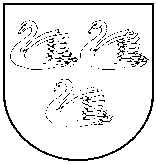 GULBENES  NOVADA  PAŠVALDĪBAReģ. Nr. 90009116327Ābeļu iela 2, Gulbene, Gulbenes nov., LV-4401Tālrunis 64497710, mob.26595362, e-pasts: dome@gulbene.lv , www.gulbene.lvFinanšu, Attīstības un tautsaimniecības, Sociālo un veselības jautājumu un Izglītības, kultūras un sporta apvienoto komiteju sēde PROTOKOLSAdministrācijas ēka, Ābeļu iela 2, Gulbene, atklāta sēde2024. gada 8. februārī                                    						Nr. 1Sēde sasaukta 2024.gada 6.februārī plkst. 11:20Sēdi atklāj 2024.gada 8.februārī plkst. 12:53 Sēdi vada - Gulbenes novada domes, Finanšu komitejas priekšsēdētājs Andis CaunītisProtokolē - Gulbenes novada Centrālās pārvaldes Kancelejas nodaļas kancelejas pārzine Vita BaškerePiedalās deputāti: Normunds Audzišs (attālināti pieslēdzies videokonferences režīmā, bet nav pieslēdzies dokumentu vadības sistēmas Namejs sēžu vadības moduļa balsošanas sistēmai un balsošanā nepiedalās), Ainārs Brezinskis (līdz plkst.14:02), Gunārs Ciglis, Aivars Circens, Atis Jencītis, Ivars Kupčs, Intars Liepiņš (no plkst.13.07), Guna Pūcīte, Mudīte Motivāne, Normunds Mazūrs, Anatolijs Savickis, Guna ŠvikaNepiedalās deputāti (komitejas locekļi): Daumants Dreiškens, Lāsma GabdulļinaPašvaldības administrācijas darbinieki un interesenti klātienē: skatīt dalībnieku sarakstu pielikumā.Pašvaldības administrācijas darbinieki un interesenti attālināti: skatīt dalībnieku sarakstu pielikumā.Komitejas sēdei tika veikts videoieraksts, pieejams: Apvienotā komiteja (2024-02-08 13:00 GMT+2) 1,65 GB https://drive.google.com/drive/u/0/folders/14Ckix6jaIVV2FDvk2KfvDw7xyrNlejwoun tiek publicēts pašvaldības tīmekļvietnē.DARBA KĀRTĪBA:0. Par darba kārtības apstiprināšanu1. Par Gulbenes novada pašvaldības budžetu 2024.gadam2. Par iekšējā normatīvā akta “Grozījumi Gulbenes novada pašvaldības domes 2022.gada 30.jūnija iekšējā normatīvajā aktā Nr.GND/IEK/2022/16 “Gulbenes novada pašvaldības amatpersonu un darbinieku atlīdzības nolikums”” izdošanu0.Par darba kārtības apstiprināšanuZIŅO: Andis CaunītisLĒMUMA PROJEKTU SAGATAVOJA: Vita BaškereDEBATĒS PIEDALĀS: navFinanšu, Attīstības un tautsaimniecības, Sociālo un veselības jautājumu un Izglītības, kultūras un sporta apvienotā komiteja atklāti balsojot:ar 11 balsīm "Par" (Ainārs Brezinskis, Aivars Circens, Anatolijs Savickis, Andis Caunītis, Atis Jencītis, Guna Pūcīte, Guna Švika, Gunārs Ciglis, Ivars Kupčs, Mudīte Motivāne, Normunds Mazūrs), "Pret" – nav, "Atturas" – nav, "Nepiedalās" – nav, NOLEMJ:APSTIPRINĀT 2024.gada 8.februāra Finanšu, Attīstības un tautsaimniecības, Sociālo un veselības jautājumu un izglītības, kultūras un sporta apvienotā komitejas darba kārtību.1.Par Gulbenes novada pašvaldības budžetu 2024.gadamZIŅO: Gundega Upīte, Andis CaunītisLĒMUMA PROJEKTU SAGATAVOJA: Kristīne MedneDEBATĒS PIEDALĀS: Andis Caunītis, Gundega Upīte, Ainārs Brezinskis, Intars Liepiņš, Antra Sprudzāne, Normunds Mazūrs, Mudīte Motivāne, Aivars Circens, Atis Jencītis, Normunds Audzišs, Sanita Mickeviča, Guna Švika, Anatolijs SavickisFinanšu, Attīstības un tautsaimniecības, Sociālo un veselības jautājumu un Izglītības, kultūras un sporta apvienotā komiteja atklāti balsojot:ar 7 balsīm "Par" (Anatolijs Savickis, Andis Caunītis, Atis Jencītis, Guna Pūcīte, Guna Švika, Gunārs Ciglis, Ivars Kupčs), "Pret" – 4 (Aivars Circens, Intars Liepiņš, Mudīte Motivāne, Normunds Mazūrs), "Atturas" – nav, "Nepiedalās" – nav, NOLEMJ:Virzīt izskatīšanai domes sēdē lēmumprojektu:Par Gulbenes novada pašvaldības budžetu 2024.gadamPamatojoties uz Pašvaldību likuma 10.panta pirmās daļas 1.punktu, kas nosaka, ka tikai domes kompetencē ir izdot saistošos noteikumus, tostarp pašvaldības nolikumu, kā arī saistošos noteikumus par pašvaldības budžetu un 48.pantu, kas nosaka, ka saistošo noteikumu par pašvaldības budžetu izstrādi regulē likums “Par pašvaldību budžetiem”, ņemot vērā Apvienoto Attīstības un tautsaimniecības, Izglītības, kultūras un sporta jautājumu, Sociālo un veselības jautājumu un Finanšu komiteju sēdes ieteikumu, atklāti balsojot: ar ___ balsīm "Par" ___, "Pret" – , "Atturas" – ;  Gulbenes novada dome NOLEMJ:APSTIPRINĀT Gulbenes novada pašvaldības domes 2024.gada __.februāra saistošos noteikumus Nr.___ “Par Gulbenes novada pašvaldības budžetu 2024.gadam”, saskaņā ar 1.pielikumu.Gulbenes novada pašvaldības domes 2024.gada ___.februāra saistošos noteikumus Nr.____ “Par Gulbenes novada pašvaldības budžetu 2024.gadam” publicēt pašvaldības mājaslapā internetā.Gulbenes novada pašvaldības domes 2024.gada ___.februāra saistošos noteikumus Nr.____ “Par Gulbenes novada pašvaldības budžetu 2024.gadam” triju dienu laikā nosūtīt Vides aizsardzības un reģionālās attīstības ministrijai zināšanai.Saistošie noteikumi stājas spēkā nākošajā dienā pēc to parakstīšanas un tie ir brīvi pieejami Gulbenes novada Centrālās pārvaldes ēkā Ābeļu ielā 2, Gulbenē, Gulbenes novadā.Pielikums ___.02.2024. Gulbenes novada pašvaldības domes lēmumam GND/2024/___
SAISTOŠIE NOTEIKUMIGulbenēPar Gulbenes novada pašvaldības budžetu 2024.gadamIzdoti saskaņā ar  Pašvaldību likuma  10.panta pirmās daļas	 1.punktu, 48.pantu un likuma „Par pašvaldību budžetiem” 16. un 17.pantiemSaistošie noteikumi nosaka Gulbenes novada pašvaldības 2024.gada pamatbudžeta un ziedojumu, dāvinājumu un aizņēmumu apmēru, kā arī budžeta izpildītāju pienākumus un atbildību.Apstiprināt Gulbenes novada pašvaldības pamatbudžetu 2024.gadam ieņēmumos 36 728 388 euro, izdevumos 45 801 211 euro, finansēšanu 7 492 423 euro saskaņā ar 1. un 2.pielikumu. Apstiprināt Gulbenes novada pašvaldības ziedojumu un dāvinājumu līdzekļu atlikumu uz gada sākumu 20 916 euro apmērā, izdevumos 20 916 euro apmērā saskaņā ar 3.pielikumu.Apstiprināt Gulbenes novada pašvaldības autoceļu un ielu uzturēšanai piešķirto  mērķdotācijas sadalījumu Gulbenes novada pilsētas un pagastu pārvaldēm un rezerves fondam 2024.gadam saskaņā ar 4.pielikumu.Apstiprināt Gulbenes novada pašvaldības saistību apmēru 2024.gadā un turpmākajos gados saskaņā ar 5. un 6.pielikumu.Gulbenes novada pašvaldība 2024.gadā nodrošina pašvaldību aizņēmumu pamatsummas atmaksu un kredītu procentu samaksu, saskaņā ar noslēgtajiem aizņēmuma līgumiem un budžetā šim mērķim plānotajiem līdzekļiem.Budžeta izpildītāji (pašvaldības iestāžu, struktūrvienību un projektu vadītāji) ir atbildīgi par to, lai piešķirto līdzekļu ietvaros nodrošinātu efektīvu un racionālu pašvaldības budžeta līdzekļu izlietojumu, un, lai izdevumi pēc naudas plūsmas nepārsniedz attiecīgajam mērķim tāmē plānotos pašvaldības budžeta izdevumus atbilstoši ekonomiskajām un funkcionālajām kategorijām.Saistošie noteikumi par pašvaldības budžeta apstiprināšanu stājas spēkā nākamajā dienā pēc to izsludināšanas oficiālajā izdevumā ‘’Latvijas Vēstnesis’’.6.pielikums pie 2024.gada ___.februāra Gulbenes novada pašvaldības saistošajiem noteikumiem Nr.___ “Par Gulbenes novada pašvaldības budžetu 2024.gadam”
Projektu finansējums, piesaistot aizņēmumuGulbenes novada pašvaldības domes priekšsēdētājs				A.Caunītis2.Par iekšējā normatīvā akta “Grozījumi Gulbenes novada pašvaldības domes 2022.gada 30.jūnija iekšējā normatīvajā aktā Nr.GND/IEK/2022/16 “Gulbenes novada pašvaldības amatpersonu un darbinieku atlīdzības nolikums”” izdošanuZIŅO: Sanita MickevičaLĒMUMA PROJEKTU SAGATAVOJA: Sanita Mickeviča, Laima PriedeslaipaDEBATĒS PIEDALĀS: Intars Liepiņš, Sanita Mickeviča, Andis Caunītis, Normunds AudzišsFinanšu, Attīstības un tautsaimniecības, Sociālo un veselības jautājumu un Izglītības, kultūras un sporta apvienotā komiteja atklāti balsojot:ar 9 balsīm "Par" (Anatolijs Savickis, Andis Caunītis, Atis Jencītis, Guna Pūcīte, Guna Švika, Gunārs Ciglis, Ivars Kupčs, Mudīte Motivāne, Normunds Mazūrs), "Pret" – 1 (Intars Liepiņš), "Atturas" – 1 (Aivars Circens), "Nepiedalās" – nav, NOLEMJ:Virzīt izskatīšanai domes sēdē lēmumprojektu:Par iekšējā normatīvā akta “Grozījumi Gulbenes novada pašvaldības domes 2022.gada 30.jūnija iekšējā normatīvajā aktā Nr.GND/IEK/2022/16 “Gulbenes novada pašvaldības amatpersonu un darbinieku atlīdzības nolikums”” izdošanuIr izstrādāts iekšējā normatīvā akta “Grozījumi Gulbenes novada pašvaldības domes 2022.gada 30.jūnija iekšējā normatīvajā aktā Nr.GND/IEK/2022/16 “Gulbenes novada pašvaldības amatpersonu un darbinieku atlīdzības nolikums”” projekts, kas paredz:izmaiņas prēmiju un piemaksu piešķiršanas un izmaksu kārtībā 2024.gada budžeta gadā, ņemot vērā Gulbenes novada pašvaldības 2024.gada plānotā budžeta finansiālās iespējas un sagatavoto 2024.gada budžeta projektu;Gulbenes novada domes nosaukuma precizējumu uz “Gulbenes novada pašvaldības dome”, ņemot vērā jauno Gulbenes novada pašvaldības nolikumu;noteikt, ka nolikums neattiecas (ar atsevišķiem izņēmumiem) arī uz darbiniekiem, kuru atlīdzība tiek noteikta saskaņā Ministru kabineta 2018.gada 18.decembra noteikumiem Nr.851 “Noteikumi par zemāko mēnešalgu un speciālo piemaksu veselības aprūpes jomā nodarbinātajiem”, ņemot vērā, ka šiem darbiniekiem neveic darba izpildes novērtēšanu saskaņā ar Gulbenes novada pašvaldības iestādēs nodarbināto darba izpildes novērtēšanas noteikumiem;izmaiņas pabalsta piešķiršanas kārtībā darbiniekam, kurš ir izglītības iestādes vadītājs vai pedagogs un kura apgādībā ir bērns ar invaliditāti līdz 18 gadu vecumam, un prēmijas piešķiršanas kārtībā darbiniekam, kuram ir noteikts summētais darba laiks, ņemot vērā Valsts kancelejas aicinājumu precizēt Gulbenes novada pašvaldības amatpersonu un darbinieku atlīdzības nolikumu.	Ņemot vērā augstāk minēto un pamatojoties uz Pašvaldību likuma 9.panta ceturto daļu, 10.panta pirmās daļas 14.punktu, 20.panta trešo daļu un 53.panta trešo daļu, Valsts un pašvaldību institūciju amatpersonu un darbinieku atlīdzības likumu, un Gulbenes novada pašvaldības domes Apvienoto komiteju ieteikumu, atklāti balsojot: ar ___ balsīm "Par" (____), "Pret" – ___ (____), "Atturas" – ___ (_____), "Nepiedalās" – ___ (____), Gulbenes novada pašvaldības dome NOLEMJ:IZDOT iekšējo normatīvo aktu “Grozījumi Gulbenes novada pašvaldības domes 2022.gada 30.jūnija iekšējā normatīvajā aktā Nr.GND/IEK/2022/16 “Gulbenes novada pašvaldības amatpersonu un darbinieku atlīdzības nolikums”” (pielikumā).Gulbenes novada pašvaldības domes priekšsēdētājs					A.CaunītisPielikums Gulbenes novada pašvaldības domes 2024.gada ___.februāra lēmumam Nr.___________Grozījumi Gulbenes novada pašvaldības domes 2022.gada 30.jūnija iekšējā normatīvajā aktā Nr.ND/IEK/2022/16 “Gulbenes novada pašvaldības amatpersonu un darbinieku atlīdzības nolikums”Izdoti saskaņā ar Pašvaldību likuma 9.panta ceturto daļu, 10.panta pirmās daļas 14.punktu, 20.panta trešo daļu un 53.panta trešo daļu, Valsts un pašvaldību institūciju amatpersonu un darbinieku atlīdzības likumuIzdarīt Gulbenes novada pašvaldības domes 2022.gada 30.jūnija iekšējā normatīvajā aktā Nr.GND/IEK/2022/16 “Gulbenes novada pašvaldības amatpersonu un darbinieku atlīdzības nolikums” (turpmāk – nolikums), kas apstiprināts ar Gulbenes novada domes 2022.gada 30.jūnija lēmumu Nr.GND/2022/639 (protokols Nr.12, 96.p.), šādus grozījumus:Aizstāt 1.punktā vārdu “domes” ar vārdiem “pašvaldības domes”.Papildināt 2.punktu ar 2.4.apakšpunktu šādā redakcijā:“2.4. darbiniekiem, kuru atlīdzība tiek noteikta saskaņā Ministru kabineta 2018.gada 18.decembra noteikumiem Nr. 851 “Noteikumi par zemāko mēnešalgu un speciālo piemaksu veselības aprūpes jomā nodarbinātajiem”, izņemot VII.nodaļā minētās piemaksas, VIII.nodaļā minētās naudas balvas, sociālās garantijas (izņemot 66.2.apakšpunktā minēto atvaļinājuma pabalsta daļu) un atvaļinājumus (izņemot 98.2.apakšpunktā minēto apmaksāto papildatvaļinājumu).”Papildināt nolikumu ar 34.1 punktu šādā redakcijā:“34.1 Darbiniekam 2024.gadā var piešķirt nolikuma 34.punktā noteiktās piemaksas ne vairāk kā 20 procentu apmērā no tam noteiktās mēnešalgas.”Papildināt nolikumu ar 37.1 punktu šādā redakcijā:“37.1 Nolikuma 37.punktā noteiktās piemaksas apmērs 2024.gadā par prombūtnē esoša darbinieka aizvietošanu kopsummā nedrīkst pārsniegt 20 procentus, ja aizvietošanu veic divi darbinieki.”Papildināt nolikumu ar 39.1 punktu šādā redakcijā:“39.1 Piemaksas apmēru par prombūtnē esoša darbinieka aizvietošanu 2024.gadā nosaka:39.1.1 20 procentu apmērā, ja darbinieks nodrošina aizvietojamā darbinieka pienākumu (darbu) veikšanu pilnībā, ir tiesīgs un kompetents patstāvīgi rīkoties un pieņemt lēmumus aizvietojamā darbinieka vietā;39.2.1 15 procentu apmērā, ja darbinieks veic aizvietojamā darbinieka pienākumus (darbu), bet lēmumu pieņemšanai aizvietojamā darbinieka kompetences jautājumos nepieciešama cita speciālista (vadītāja) palīdzība;39.3.1 10 procentu apmērā, ja darbinieks veic aizvietojamā darbinieka pienākumus (darbu) epizodiski un ierobežotā apjomā;39.4.1 5 procentu apmērā, ja darbinieks veic koordinatora funkciju, reģistrē aizvietojamā darbinieka pienākumu (darbu) jautājumus un veic aizvietojamā darbinieka pienākumus (darbus) īpašas nepieciešamības gadījumos.”Papildināt nolikumu ar 48.1 punktu šādā redakcijā:“48.1 Nolikuma 48.punktā noteiktās piemaksas par nozīmīgu ieguldījumu attiecīgās iestādes stratēģisko mērķu sasniegšanā apmērs mēnesī 2024.gadā nedrīkst pārsniegt 20 procentus no darbiniekam noteiktās mēnešalgas.”Svītrot 51.1., 51.2. un 51.3.apakšpunktā vārdus “vai mēneša vidējās izpeļņas, ja darbiniekam ir noteikts summētais darba laiks”.Papildināt nolikumu ar 52.2 punktu šādā redakcijā:“52.2 Darbiniekiem 2024.gadā neizmaksā nolikuma 51.punktā noteikto prēmiju par ikgadējo darba izpildes novērtējumu par 2023.gadu.” Izteikt 64.punktu šādā redakcijā:“64. Darbiniekam, kura apgādībā ir bērns ar invaliditāti līdz 18 gadu vecumam, saskaņā ar viņa rakstveida iesniegumu izmaksā pabalstu 750 euro apmērā vienu reizi kalendāra gadā. Izglītības iestādes vadītājam un pedagogam, kura apgādībā ir bērns ar invaliditāti līdz 18 gadu vecumam, saskaņā ar Izglītības likuma 52.panta 1.1 daļas 1.punktu  un viņa rakstveida iesniegumu izmaksā pabalstu 50 procentu apmērā no mēnešalgas, bet ne vairāk kā 750 euro apmērā, vienu reizi kalendāra gadā.”Aizstāt 66.1.apakšpunktā vārdus “Pašvaldības iestādēs” ar vārdiem “pašvaldības iestādēs”.Aizstāt 98.punktā vārdus “Pašvaldības iestādēs” ar vārdiem “pašvaldības iestādēs”.Aizstāt 1. un 2.pielikumā vārdus “Gulbenes novada domes priekšsēdētājs” ar vārdiem “Gulbenes novada pašvaldības domes priekšsēdētājs”.Grozījumi stājas spēkā 2024.gada __.____________. Sēde slēgta plkst. 14:50Sēdi vadīja  									Andis CaunītisProtokols parakstīts 2024.gada __.______________Sēdes protokolētāja		 						Vita Baškere				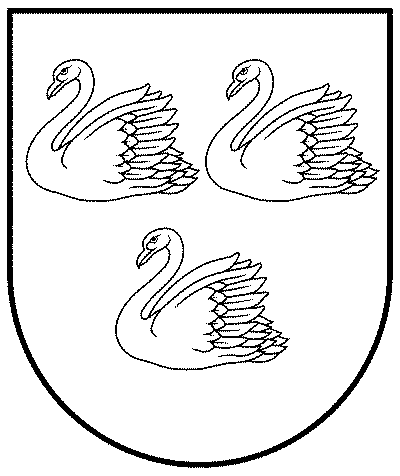 GULBENES NOVADA PAŠVALDĪBAReģ.Nr.90009116327Ābeļu iela 2, Gulbene, Gulbenes nov., LV-4401Tālrunis 64497710, mob.26595362, e-pasts; dome@gulbene.lv, www.gulbene.lv2024.gada __._______________    Saistošie noteikumi Nr.___(protokols Nr., .p.)1.pielikumspie 2024.gada ___.februāra Gulbenes novada pašvaldības saistošajiem noteikumiem Nr.___ “Par Gulbenes novada pašvaldības budžetu 2024.gadam”1.pielikumspie 2024.gada ___.februāra Gulbenes novada pašvaldības saistošajiem noteikumiem Nr.___ “Par Gulbenes novada pašvaldības budžetu 2024.gadam”1.pielikumspie 2024.gada ___.februāra Gulbenes novada pašvaldības saistošajiem noteikumiem Nr.___ “Par Gulbenes novada pašvaldības budžetu 2024.gadam”1.pielikumspie 2024.gada ___.februāra Gulbenes novada pašvaldības saistošajiem noteikumiem Nr.___ “Par Gulbenes novada pašvaldības budžetu 2024.gadam”1.pielikumspie 2024.gada ___.februāra Gulbenes novada pašvaldības saistošajiem noteikumiem Nr.___ “Par Gulbenes novada pašvaldības budžetu 2024.gadam”1.pielikumspie 2024.gada ___.februāra Gulbenes novada pašvaldības saistošajiem noteikumiem Nr.___ “Par Gulbenes novada pašvaldības budžetu 2024.gadam”1.pielikumspie 2024.gada ___.februāra Gulbenes novada pašvaldības saistošajiem noteikumiem Nr.___ “Par Gulbenes novada pašvaldības budžetu 2024.gadam”PAMATBUDŽETSPROGRAMMAS (iestādes/pasākuma)IEŅĒMUMU UN IZDEVUMU TĀME 2024. gadamPAMATBUDŽETSPROGRAMMAS (iestādes/pasākuma)IEŅĒMUMU UN IZDEVUMU TĀME 2024. gadamPAMATBUDŽETSPROGRAMMAS (iestādes/pasākuma)IEŅĒMUMU UN IZDEVUMU TĀME 2024. gadamPAMATBUDŽETSPROGRAMMAS (iestādes/pasākuma)IEŅĒMUMU UN IZDEVUMU TĀME 2024. gadamPAMATBUDŽETSPROGRAMMAS (iestādes/pasākuma)IEŅĒMUMU UN IZDEVUMU TĀME 2024. gadamPAMATBUDŽETSPROGRAMMAS (iestādes/pasākuma)IEŅĒMUMU UN IZDEVUMU TĀME 2024. gadamPAMATBUDŽETSPROGRAMMAS (iestādes/pasākuma)IEŅĒMUMU UN IZDEVUMU TĀME 2024. gadamRādītāju nosaukumiRādītāju nosaukumiBudžeta kategoriju kodiBudžeta kategoriju kodiBudžeta kategoriju kodiApstiprināts 2024. gadamApstiprināts 2024. gadamEUREURI IEŅĒMUMI - kopāI IEŅĒMUMI - kopā36 728 38836 728 388IENĀKUMA NODOKĻIIENĀKUMA NODOKĻI1.0.0.0.1.0.0.0.1.0.0.0.13 783 02413 783 024ĪPAŠUMA NODOKĻIĪPAŠUMA NODOKĻI4.0.0.0.4.0.0.0.4.0.0.0.1 341 3001 341 300NODOKĻI PAR PAKALPOJUMIEM UN PRECĒMNODOKĻI PAR PAKALPOJUMIEM UN PRECĒM5.0.0.0.5.0.0.0.5.0.0.0.130 500130 500IEŅĒMUMI NO UZŅĒMĒJDARBĪBAS UN ĪPAŠUMAIEŅĒMUMI NO UZŅĒMĒJDARBĪBAS UN ĪPAŠUMA8.0.0.0.8.0.0.0.8.0.0.0.7 0007 000VALSTS (PAŠVALDĪBU) NODEVAS UN KANCELEJAS NODEVASVALSTS (PAŠVALDĪBU) NODEVAS UN KANCELEJAS NODEVAS9.0.0.0.9.0.0.0.9.0.0.0.25 42025 420NAUDAS SODI UN SANKCIJASNAUDAS SODI UN SANKCIJAS10.0.0.0.10.0.0.0.10.0.0.0.5 5505 550PĀRĒJIE NENODOKĻU IEŅĒMUMIPĀRĒJIE NENODOKĻU IEŅĒMUMI12.0.0.0.12.0.0.0.12.0.0.0.86 97986 979Ieņēmumi no valsts (pašvaldību) īpašuma iznomāšanas, pārdošanas un no nodokļu pamatparāda kapitalizācijasIeņēmumi no valsts (pašvaldību) īpašuma iznomāšanas, pārdošanas un no nodokļu pamatparāda kapitalizācijas13.0.0.0.13.0.0.0.13.0.0.0.1 320 0001 320 000Valsts budžeta transfertiValsts budžeta transferti18.0.0.0.18.0.0.0.18.0.0.0.16 413 82716 413 827PAŠVALDĪBU BUDŽETU TRANSFERTIPAŠVALDĪBU BUDŽETU TRANSFERTI19.0.0.0.19.0.0.0.19.0.0.0.352 000352 000Budžeta iestāžu ieņēmumiBudžeta iestāžu ieņēmumi21.0.0.0.21.0.0.0.21.0.0.0.3 262 7883 262 788II IZDEVUMI - kopāII IZDEVUMI - kopā45 801 21145 801 211Izdevumi atbilstoši funkcionālajām kategorijāmIzdevumi atbilstoši funkcionālajām kategorijāmVispārējie valdības dienestiVispārējie valdības dienesti01.00001.00001.0003 641 5453 641 545Sabiedriskā kārtība un drošībaSabiedriskā kārtība un drošība03.00003.00003.000307 175307 175Ekonomiskā darbībaEkonomiskā darbība04.00004.00004.0003 672 6153 672 615Vides aizsardzībaVides aizsardzība05.00005.00005.000118 708118 708Teritoriju un mājokļu apsaimniekošanaTeritoriju un mājokļu apsaimniekošana06.00006.00006.0007 619 3787 619 378VeselībaVeselība07.00007.00007.00055 61555 615Atpūta, kultūra un reliģijaAtpūta, kultūra un reliģija08.00008.00008.0003 862 0473 862 047IzglītībaIzglītība09.00009.00009.00020 380 51420 380 514Sociālā aizsardzībaSociālā aizsardzība10.00010.00010.0006 143 6146 143 614Izdevumi atbilstoši ekonomiskajām kategorijāmIzdevumi atbilstoši ekonomiskajām kategorijāmAtlīdzībaAtlīdzība10001000100022 241 60122 241 601Preces un pakalpojumiPreces un pakalpojumi20002000200010 049 00710 049 007Subsīdijas un dotācijasSubsīdijas un dotācijas300030003000174 881174 881Procentu izdevumiProcentu izdevumi4000400040001 158 5591 158 559Pamatkapitāla veidošanaPamatkapitāla veidošana5000500050009 759 7029 759 702Sociāla rakstura maksājumi un kompensācijasSociāla rakstura maksājumi un kompensācijas6000600060001 933 4911 933 491Tansferti, uzturēšanas izdevumu transferti, pašu resursu maksājumi, starptautiskā sadarbībaTansferti, uzturēšanas izdevumu transferti, pašu resursu maksājumi, starptautiskā sadarbība700070007000469 970469 970Kapitālo izdevumu transfertiKapitālo izdevumu transferti90009000900014 00014 000III Ieņēmumu pārsniegums (+) deficīts (-) (I-II)III Ieņēmumu pārsniegums (+) deficīts (-) (I-II)-9 072 823-9 072 823IV FINANSĒŠANA - kopāIV FINANSĒŠANA - kopā7 492 4237 492 423Naudas līdzekļi un noguldījumiNaudas līdzekļi un noguldījumiF20010000F20010000F200100003 562 8203 562 820AizņēmumiAizņēmumiF40020000F40020000F400200003 929 6033 929 603Gulbenes novada pašvaldības domes priekšsēdētājs                                            A.CaunītisGulbenes novada pašvaldības domes priekšsēdētājs                                            A.CaunītisGulbenes novada pašvaldības domes priekšsēdētājs                                            A.CaunītisGulbenes novada pašvaldības domes priekšsēdētājs                                            A.CaunītisGulbenes novada pašvaldības domes priekšsēdētājs                                            A.CaunītisGulbenes novada pašvaldības domes priekšsēdētājs                                            A.CaunītisGulbenes novada pašvaldības domes priekšsēdētājs                                            A.Caunītis2.pielikums
pie 2024.gada ___.februāra Gulbenes novada pašvaldības saistošajiem noteikumiem Nr.___
 “Par Gulbenes novada pašvaldības budžetu 2024.gadam”2.pielikums
pie 2024.gada ___.februāra Gulbenes novada pašvaldības saistošajiem noteikumiem Nr.___
 “Par Gulbenes novada pašvaldības budžetu 2024.gadam”PAMATBUDŽETS
PROGRAMMAS (iestādes/pasākuma)
IEŅĒMUMU UN IZDEVUMU TĀME 2024. gadamPAMATBUDŽETS
PROGRAMMAS (iestādes/pasākuma)
IEŅĒMUMU UN IZDEVUMU TĀME 2024. gadamPAMATBUDŽETS
PROGRAMMAS (iestādes/pasākuma)
IEŅĒMUMU UN IZDEVUMU TĀME 2024. gadamPAMATBUDŽETS
PROGRAMMAS (iestādes/pasākuma)
IEŅĒMUMU UN IZDEVUMU TĀME 2024. gadamPAMATBUDŽETS
PROGRAMMAS (iestādes/pasākuma)
IEŅĒMUMU UN IZDEVUMU TĀME 2024. gadamPAMATBUDŽETS
PROGRAMMAS (iestādes/pasākuma)
IEŅĒMUMU UN IZDEVUMU TĀME 2024. gadamPAMATBUDŽETS
PROGRAMMAS (iestādes/pasākuma)
IEŅĒMUMU UN IZDEVUMU TĀME 2024. gadamPAMATBUDŽETS
PROGRAMMAS (iestādes/pasākuma)
IEŅĒMUMU UN IZDEVUMU TĀME 2024. gadamRādītāju nosaukumiRādītāju nosaukumiBudžeta kategoriju kodiApstiprināts 2024. gadamApstiprināts 2024. gadamRādītāju nosaukumiRādītāju nosaukumiBudžeta kategoriju kodiEUREUR011101 Gulbenes novada pašvaldība011101 Gulbenes novada pašvaldība-1112946,00-1112946,00  I IEŅĒMUMI - kopā  I IEŅĒMUMI - kopā112480,00112480,00    VALSTS (PAŠVALDĪBU) NODEVAS UN KANCELEJAS NODEVAS    VALSTS (PAŠVALDĪBU) NODEVAS UN KANCELEJAS NODEVAS9.0.0.0.3880,003880,00    NAUDAS SODI UN SANKCIJAS    NAUDAS SODI UN SANKCIJAS10.0.0.0.900,00900,00    PĀRĒJIE NENODOKĻU IEŅĒMUMI    PĀRĒJIE NENODOKĻU IEŅĒMUMI12.0.0.0.44450,0044450,00    Budžeta iestāžu ieņēmumi    Budžeta iestāžu ieņēmumi21.0.0.0.63250,0063250,00  II IZDEVUMI - kopā  II IZDEVUMI - kopā1225426,001225426,00    Atlīdzība    Atlīdzība1000985667,00985667,00    Preces un pakalpojumi    Preces un pakalpojumi2000204759,00204759,00    Subsīdijas un dotācijas    Subsīdijas un dotācijas300035000,0035000,000111011 Deputāti0111011 Deputāti-85817,00-85817,00  II IZDEVUMI - kopā  II IZDEVUMI - kopā85817,0085817,00    Atlīdzība    Atlīdzība100085772,0085772,00    Preces un pakalpojumi    Preces un pakalpojumi200045,0045,000111012 Komisijas0111012 Komisijas-47961,00-47961,00  II IZDEVUMI - kopā  II IZDEVUMI - kopā47961,0047961,00    Atlīdzība    Atlīdzība100047961,0047961,00011102 Beļavas pagasta pārvalde011102 Beļavas pagasta pārvalde-79650,00-79650,00  II IZDEVUMI - kopā  II IZDEVUMI - kopā79650,0079650,00    Atlīdzība    Atlīdzība100066535,0066535,00    Preces un pakalpojumi    Preces un pakalpojumi200013115,0013115,00    Pamatkapitāla veidošana    Pamatkapitāla veidošana50000,000,00011103 Daukstu pagasta pārvalde011103 Daukstu pagasta pārvalde-68336,00-68336,00  I IEŅĒMUMI - kopā  I IEŅĒMUMI - kopā234,00234,00    Budžeta iestāžu ieņēmumi    Budžeta iestāžu ieņēmumi21.0.0.0.234,00234,00  II IZDEVUMI - kopā  II IZDEVUMI - kopā68570,0068570,00    Atlīdzība    Atlīdzība100054068,0054068,00    Preces un pakalpojumi    Preces un pakalpojumi200014502,0014502,00011104 Druvienas pagasta pārvalde011104 Druvienas pagasta pārvalde-48721,00-48721,00  II IZDEVUMI - kopā  II IZDEVUMI - kopā48721,0048721,00    Atlīdzība    Atlīdzība100041586,0041586,00    Preces un pakalpojumi    Preces un pakalpojumi20007135,007135,00    Pamatkapitāla veidošana    Pamatkapitāla veidošana50000,000,00011105 Galgauskas pagasta pārvalde011105 Galgauskas pagasta pārvalde-55276,00-55276,00  I IEŅĒMUMI - kopā  I IEŅĒMUMI - kopā110,00110,00    Budžeta iestāžu ieņēmumi    Budžeta iestāžu ieņēmumi21.0.0.0.110,00110,00  II IZDEVUMI - kopā  II IZDEVUMI - kopā55386,0055386,00    Atlīdzība    Atlīdzība100042758,0042758,00    Preces un pakalpojumi    Preces un pakalpojumi200012628,0012628,00011106 Jaungulbenes pagasta pārvalde011106 Jaungulbenes pagasta pārvalde-73149,00-73149,00  II IZDEVUMI - kopā  II IZDEVUMI - kopā73149,0073149,00    Atlīdzība    Atlīdzība100061698,0061698,00    Preces un pakalpojumi    Preces un pakalpojumi200011451,0011451,00    Pamatkapitāla veidošana    Pamatkapitāla veidošana50000,000,00011107 Lejasciema pagasta pārvalde011107 Lejasciema pagasta pārvalde-72004,00-72004,00  II IZDEVUMI - kopā  II IZDEVUMI - kopā72004,0072004,00    Atlīdzība    Atlīdzība100063027,0063027,00    Preces un pakalpojumi    Preces un pakalpojumi20008977,008977,00    Pamatkapitāla veidošana    Pamatkapitāla veidošana50000,000,00011108 Litenes pagasta pārvalde011108 Litenes pagasta pārvalde-72966,00-72966,00  I IEŅĒMUMI - kopā  I IEŅĒMUMI - kopā50,0050,00    Budžeta iestāžu ieņēmumi    Budžeta iestāžu ieņēmumi21.0.0.0.50,0050,00  II IZDEVUMI - kopā  II IZDEVUMI - kopā73016,0073016,00    Atlīdzība    Atlīdzība100061461,0061461,00    Preces un pakalpojumi    Preces un pakalpojumi200010170,0010170,00    Pamatkapitāla veidošana    Pamatkapitāla veidošana50001385,001385,00011109 Lizuma pagasta pārvalde011109 Lizuma pagasta pārvalde-84509,00-84509,00  II IZDEVUMI - kopā  II IZDEVUMI - kopā84509,0084509,00    Atlīdzība    Atlīdzība100072943,0072943,00    Preces un pakalpojumi    Preces un pakalpojumi200011566,0011566,00    Pamatkapitāla veidošana    Pamatkapitāla veidošana50000,000,00011110 Līgo pagasta pārvalde011110 Līgo pagasta pārvalde-24364,00-24364,00  I IEŅĒMUMI - kopā  I IEŅĒMUMI - kopā136,00136,00    Budžeta iestāžu ieņēmumi    Budžeta iestāžu ieņēmumi21.0.0.0.136,00136,00  II IZDEVUMI - kopā  II IZDEVUMI - kopā24500,0024500,00    Atlīdzība    Atlīdzība100019110,0019110,00    Preces un pakalpojumi    Preces un pakalpojumi20005390,005390,00    Pamatkapitāla veidošana    Pamatkapitāla veidošana50000,000,00011111 Rankas pagasta pārvalde011111 Rankas pagasta pārvalde-87705,00-87705,00  II IZDEVUMI - kopā  II IZDEVUMI - kopā87705,0087705,00    Atlīdzība    Atlīdzība100064629,0064629,00    Preces un pakalpojumi    Preces un pakalpojumi200023076,0023076,00011112 Stāmerienas pagasta pārvalde011112 Stāmerienas pagasta pārvalde-71703,00-71703,00  I IEŅĒMUMI - kopā  I IEŅĒMUMI - kopā50,0050,00    Budžeta iestāžu ieņēmumi    Budžeta iestāžu ieņēmumi21.0.0.0.50,0050,00  II IZDEVUMI - kopā  II IZDEVUMI - kopā71753,0071753,00    Atlīdzība    Atlīdzība100045638,0045638,00    Preces un pakalpojumi    Preces un pakalpojumi200026115,0026115,00011113 Stradu pagasta pārvalde011113 Stradu pagasta pārvalde-75897,00-75897,00  II IZDEVUMI - kopā  II IZDEVUMI - kopā75897,0075897,00    Atlīdzība    Atlīdzība100064521,0064521,00    Preces un pakalpojumi    Preces un pakalpojumi200011376,0011376,00    Pamatkapitāla veidošana    Pamatkapitāla veidošana50000,000,00011114 Tirzas pagasta pārvalde011114 Tirzas pagasta pārvalde-71323,00-71323,00  II IZDEVUMI - kopā  II IZDEVUMI - kopā71323,0071323,00    Atlīdzība    Atlīdzība100051135,0051135,00    Preces un pakalpojumi    Preces un pakalpojumi200020188,0020188,00011115 Gulbenes pilsētas pārvalde011115 Gulbenes pilsētas pārvalde-86611,00-86611,00  II IZDEVUMI - kopā  II IZDEVUMI - kopā86611,0086611,00    Atlīdzība    Atlīdzība100074406,0074406,00    Preces un pakalpojumi    Preces un pakalpojumi200012205,0012205,00    Pamatkapitāla veidošana    Pamatkapitāla veidošana50000,000,00011118 Vēlēšanu komisija011118 Vēlēšanu komisija-1000,00-1000,00  I IEŅĒMUMI - kopā  I IEŅĒMUMI - kopā50000,0050000,00    Valsts budžeta transferti    Valsts budžeta transferti18.0.0.0.50000,0050000,00  II IZDEVUMI - kopā  II IZDEVUMI - kopā51000,0051000,00    Atlīdzība    Atlīdzība100050000,0050000,00    Preces un pakalpojumi    Preces un pakalpojumi20001000,001000,0001112 Gulbenes novada dzimtsarakstu nodaļa01112 Gulbenes novada dzimtsarakstu nodaļa-77254,00-77254,00  I IEŅĒMUMI - kopā  I IEŅĒMUMI - kopā5665,005665,00    VALSTS (PAŠVALDĪBU) NODEVAS UN KANCELEJAS NODEVAS    VALSTS (PAŠVALDĪBU) NODEVAS UN KANCELEJAS NODEVAS9.0.0.0.2250,002250,00    Budžeta iestāžu ieņēmumi    Budžeta iestāžu ieņēmumi21.0.0.0.3415,003415,00  II IZDEVUMI - kopā  II IZDEVUMI - kopā82919,0082919,00    Atlīdzība    Atlīdzība100055516,0055516,00    Preces un pakalpojumi    Preces un pakalpojumi200025203,0025203,00    Pamatkapitāla veidošana    Pamatkapitāla veidošana50002200,002200,0001721 Aizņēmumi (pamatsummas, procenti)01721 Aizņēmumi (pamatsummas, procenti)-2238195,00-2238195,00  II IZDEVUMI - kopā  II IZDEVUMI - kopā1161151,001161151,00    Preces un pakalpojumi    Preces un pakalpojumi20002592,002592,00    Procentu izdevumi    Procentu izdevumi40001158559,001158559,00  IV FINANSĒŠANA - kopā  IV FINANSĒŠANA - kopā-1077044,00-1077044,00    Aizņēmumi    AizņēmumiF40020000-1077044,00-1077044,0001830 Transferti no pašvaldības iestādes pārvaldēm01830 Transferti no pašvaldības iestādes pārvaldēm24190372,0024190372,00  I IEŅĒMUMI - kopā  I IEŅĒMUMI - kopā22256883,0022256883,00    IENĀKUMA NODOKĻI    IENĀKUMA NODOKĻI1.0.0.0.13783024,0013783024,00    ĪPAŠUMA NODOKĻI    ĪPAŠUMA NODOKĻI4.0.0.0.1341300,001341300,00    NODOKĻI PAR PAKALPOJUMIEM UN PRECĒM    NODOKĻI PAR PAKALPOJUMIEM UN PRECĒM5.0.0.0.14500,0014500,00    IEŅĒMUMI NO UZŅĒMĒJDARBĪBAS UN ĪPAŠUMA    IEŅĒMUMI NO UZŅĒMĒJDARBĪBAS UN ĪPAŠUMA8.0.0.0.7000,007000,00    VALSTS (PAŠVALDĪBU) NODEVAS UN KANCELEJAS NODEVAS    VALSTS (PAŠVALDĪBU) NODEVAS UN KANCELEJAS NODEVAS9.0.0.0.2500,002500,00    NAUDAS SODI UN SANKCIJAS    NAUDAS SODI UN SANKCIJAS10.0.0.0.2500,002500,00    PĀRĒJIE NENODOKĻU IEŅĒMUMI    PĀRĒJIE NENODOKĻU IEŅĒMUMI12.0.0.0.10000,0010000,00    Ieņēmumi no valsts (pašvaldību) īpašuma iznomāšanas, pārdošanas un no nodokļu pamatparāda kapitalizācijas    Ieņēmumi no valsts (pašvaldību) īpašuma iznomāšanas, pārdošanas un no nodokļu pamatparāda kapitalizācijas13.0.0.0.1120000,001120000,00    Valsts budžeta transferti    Valsts budžeta transferti18.0.0.0.5976059,005976059,00  IV FINANSĒŠANA - kopā  IV FINANSĒŠANA - kopā1933489,001933489,00    Naudas līdzekļi un noguldījumi    Naudas līdzekļi un noguldījumiF200100001933489,001933489,0001890 Izdevumi neparedzētiem gadījumiem01890 Izdevumi neparedzētiem gadījumiem-20000,00-20000,00  II IZDEVUMI - kopā  II IZDEVUMI - kopā20000,0020000,00    Preces un pakalpojumi    Preces un pakalpojumi200020000,0020000,0003601 Gulbenes novada Pašvaldības policija03601 Gulbenes novada Pašvaldības policija-265920,00-265920,00  I IEŅĒMUMI - kopā  I IEŅĒMUMI - kopā2255,002255,00    NAUDAS SODI UN SANKCIJAS    NAUDAS SODI UN SANKCIJAS10.0.0.0.2150,002150,00    Budžeta iestāžu ieņēmumi    Budžeta iestāžu ieņēmumi21.0.0.0.105,00105,00  II IZDEVUMI - kopā  II IZDEVUMI - kopā268175,00268175,00    Atlīdzība    Atlīdzība1000221626,00221626,00    Preces un pakalpojumi    Preces un pakalpojumi200046549,0046549,00    Pamatkapitāla veidošana    Pamatkapitāla veidošana50000,000,00036010 Pašvaldības policijas infrastruktūras uzlabošana036010 Pašvaldības policijas infrastruktūras uzlabošana-3300,00-3300,00  II IZDEVUMI - kopā  II IZDEVUMI - kopā22000,0022000,00    Pamatkapitāla veidošana    Pamatkapitāla veidošana500022000,0022000,00  IV FINANSĒŠANA - kopā  IV FINANSĒŠANA - kopā18700,0018700,00    Aizņēmumi    AizņēmumiF4002000018700,0018700,0003602 Atskurbtuves izmaksas03602 Atskurbtuves izmaksas-5810,00-5810,00  I IEŅĒMUMI - kopā  I IEŅĒMUMI - kopā2190,002190,00    Valsts budžeta transferti    Valsts budžeta transferti18.0.0.0.2190,002190,00  II IZDEVUMI - kopā  II IZDEVUMI - kopā8000,008000,00    Preces un pakalpojumi    Preces un pakalpojumi20008000,008000,0003605 Hidrantu uzturēšana03605 Hidrantu uzturēšana-9000,00-9000,00  II IZDEVUMI - kopā  II IZDEVUMI - kopā9000,009000,00    Preces un pakalpojumi    Preces un pakalpojumi20009000,009000,00042201 Mežu un parku apsaimniekošana042201 Mežu un parku apsaimniekošana120000,00120000,00  I IEŅĒMUMI - kopā  I IEŅĒMUMI - kopā200000,00200000,00    Ieņēmumi no valsts (pašvaldību) īpašuma iznomāšanas, pārdošanas un no nodokļu pamatparāda kapitalizācijas    Ieņēmumi no valsts (pašvaldību) īpašuma iznomāšanas, pārdošanas un no nodokļu pamatparāda kapitalizācijas13.0.0.0.200000,00200000,00    PAŠVALDĪBU BUDŽETU TRANSFERTI    PAŠVALDĪBU BUDŽETU TRANSFERTI19.0.0.0.0,000,00  II IZDEVUMI - kopā  II IZDEVUMI - kopā80000,0080000,00    Preces un pakalpojumi    Preces un pakalpojumi200080000,0080000,00042301 Zivju resursu aizsardzības pasākumu uzlabošana Gulbenes novada ezeros042301 Zivju resursu aizsardzības pasākumu uzlabošana Gulbenes novada ezeros0,000,00  I IEŅĒMUMI - kopā  I IEŅĒMUMI - kopā1400,001400,00    PĀRĒJIE NENODOKĻU IEŅĒMUMI    PĀRĒJIE NENODOKĻU IEŅĒMUMI12.0.0.0.1400,001400,00  II IZDEVUMI - kopā  II IZDEVUMI - kopā1400,001400,00    Preces un pakalpojumi    Preces un pakalpojumi20001400,001400,00042302 Lakes Connect Nr.#008 / Ezeri vieno042302 Lakes Connect Nr.#008 / Ezeri vieno-1358,00-1358,00  I IEŅĒMUMI - kopā  I IEŅĒMUMI - kopā7200,007200,00    Budžeta iestāžu ieņēmumi    Budžeta iestāžu ieņēmumi21.0.0.0.7200,007200,00  II IZDEVUMI - kopā  II IZDEVUMI - kopā9000,009000,00    Preces un pakalpojumi    Preces un pakalpojumi20009000,009000,00  IV FINANSĒŠANA - kopā  IV FINANSĒŠANA - kopā442,00442,00    Naudas līdzekļi un noguldījumi    Naudas līdzekļi un noguldījumiF20010000442,00442,0004430 Gulbenes novada Būvvalde04430 Gulbenes novada Būvvalde-95639,00-95639,00  I IEŅĒMUMI - kopā  I IEŅĒMUMI - kopā4100,004100,00    VALSTS (PAŠVALDĪBU) NODEVAS UN KANCELEJAS NODEVAS    VALSTS (PAŠVALDĪBU) NODEVAS UN KANCELEJAS NODEVAS9.0.0.0.4100,004100,00  II IZDEVUMI - kopā  II IZDEVUMI - kopā99739,0099739,00    Atlīdzība    Atlīdzība100089873,0089873,00    Preces un pakalpojumi    Preces un pakalpojumi20009766,009766,00    Pamatkapitāla veidošana    Pamatkapitāla veidošana5000100,00100,000451010 Ceļu fonda līdzekļi ( rezerve)0451010 Ceļu fonda līdzekļi ( rezerve)947852,00947852,00  I IEŅĒMUMI - kopā  I IEŅĒMUMI - kopā901531,00901531,00    Valsts budžeta transferti    Valsts budžeta transferti18.0.0.0.901531,00901531,00    PAŠVALDĪBU BUDŽETU TRANSFERTI    PAŠVALDĪBU BUDŽETU TRANSFERTI19.0.0.0.0,000,00  IV FINANSĒŠANA - kopā  IV FINANSĒŠANA - kopā46321,0046321,00    Naudas līdzekļi un noguldījumi    Naudas līdzekļi un noguldījumiF2001000046321,0046321,000451020 Beļavas pagasts - ceļu uzturēšana0451020 Beļavas pagasts - ceļu uzturēšana-48460,00-48460,00  I IEŅĒMUMI - kopā  I IEŅĒMUMI - kopā0,000,00    PAŠVALDĪBU BUDŽETU TRANSFERTI    PAŠVALDĪBU BUDŽETU TRANSFERTI19.0.0.0.0,000,00  II IZDEVUMI - kopā  II IZDEVUMI - kopā60410,0060410,00    Atlīdzība    Atlīdzība10007284,007284,00    Preces un pakalpojumi    Preces un pakalpojumi200053126,0053126,00    Pamatkapitāla veidošana    Pamatkapitāla veidošana50000,000,00  IV FINANSĒŠANA - kopā  IV FINANSĒŠANA - kopā11950,0011950,00    Naudas līdzekļi un noguldījumi    Naudas līdzekļi un noguldījumiF2001000011950,0011950,000451030 Daukstu pagasts - ceļu uzturēšana0451030 Daukstu pagasts - ceļu uzturēšana-38291,00-38291,00  I IEŅĒMUMI - kopā  I IEŅĒMUMI - kopā0,000,00    PAŠVALDĪBU BUDŽETU TRANSFERTI    PAŠVALDĪBU BUDŽETU TRANSFERTI19.0.0.0.0,000,00  II IZDEVUMI - kopā  II IZDEVUMI - kopā43056,0043056,00    Preces un pakalpojumi    Preces un pakalpojumi200043056,0043056,00  IV FINANSĒŠANA - kopā  IV FINANSĒŠANA - kopā4765,004765,00    Naudas līdzekļi un noguldījumi    Naudas līdzekļi un noguldījumiF200100004765,004765,000451040 Druvienas pagasta - ceļu uzturēšana0451040 Druvienas pagasta - ceļu uzturēšana-11227,00-11227,00  I IEŅĒMUMI - kopā  I IEŅĒMUMI - kopā0,000,00    PAŠVALDĪBU BUDŽETU TRANSFERTI    PAŠVALDĪBU BUDŽETU TRANSFERTI19.0.0.0.0,000,00  II IZDEVUMI - kopā  II IZDEVUMI - kopā15783,0015783,00    Atlīdzība    Atlīdzība1000563,00563,00    Preces un pakalpojumi    Preces un pakalpojumi200015220,0015220,00  IV FINANSĒŠANA - kopā  IV FINANSĒŠANA - kopā4556,004556,00    Naudas līdzekļi un noguldījumi    Naudas līdzekļi un noguldījumiF200100004556,004556,000451050 Galgauskas pagasts - ceļu uzturēšana0451050 Galgauskas pagasts - ceļu uzturēšana-31119,00-31119,00  I IEŅĒMUMI - kopā  I IEŅĒMUMI - kopā0,000,00    PAŠVALDĪBU BUDŽETU TRANSFERTI    PAŠVALDĪBU BUDŽETU TRANSFERTI19.0.0.0.0,000,00  II IZDEVUMI - kopā  II IZDEVUMI - kopā29644,0029644,00    Preces un pakalpojumi    Preces un pakalpojumi200029044,0029044,00    Pamatkapitāla veidošana    Pamatkapitāla veidošana5000600,00600,00  IV FINANSĒŠANA - kopā  IV FINANSĒŠANA - kopā-1475,00-1475,00    Naudas līdzekļi un noguldījumi    Naudas līdzekļi un noguldījumiF20010000-1475,00-1475,000451060 Jaungulbenes pagasts - ceļu uzturēšana0451060 Jaungulbenes pagasts - ceļu uzturēšana-25453,00-25453,00  I IEŅĒMUMI - kopā  I IEŅĒMUMI - kopā0,000,00    PAŠVALDĪBU BUDŽETU TRANSFERTI    PAŠVALDĪBU BUDŽETU TRANSFERTI19.0.0.0.0,000,00  II IZDEVUMI - kopā  II IZDEVUMI - kopā20914,0020914,00    Preces un pakalpojumi    Preces un pakalpojumi200020914,0020914,00  IV FINANSĒŠANA - kopā  IV FINANSĒŠANA - kopā-4539,00-4539,00    Naudas līdzekļi un noguldījumi    Naudas līdzekļi un noguldījumiF20010000-4539,00-4539,000451070 Lejasciema pagasts - ceļu uzturēšana0451070 Lejasciema pagasts - ceļu uzturēšana-46993,00-46993,00  I IEŅĒMUMI - kopā  I IEŅĒMUMI - kopā0,000,00    PAŠVALDĪBU BUDŽETU TRANSFERTI    PAŠVALDĪBU BUDŽETU TRANSFERTI19.0.0.0.0,000,00  II IZDEVUMI - kopā  II IZDEVUMI - kopā41629,0041629,00    Atlīdzība    Atlīdzība10003509,003509,00    Preces un pakalpojumi    Preces un pakalpojumi200038120,0038120,00  IV FINANSĒŠANA - kopā  IV FINANSĒŠANA - kopā-5364,00-5364,00    Naudas līdzekļi un noguldījumi    Naudas līdzekļi un noguldījumiF20010000-5364,00-5364,000451080 Litenes pagasts - ceļu uzturēšana0451080 Litenes pagasts - ceļu uzturēšana-38667,00-38667,00  I IEŅĒMUMI - kopā  I IEŅĒMUMI - kopā0,000,00    PAŠVALDĪBU BUDŽETU TRANSFERTI    PAŠVALDĪBU BUDŽETU TRANSFERTI19.0.0.0.0,000,00  II IZDEVUMI - kopā  II IZDEVUMI - kopā22329,0022329,00    Preces un pakalpojumi    Preces un pakalpojumi200022329,0022329,00  IV FINANSĒŠANA - kopā  IV FINANSĒŠANA - kopā-16338,00-16338,00    Naudas līdzekļi un noguldījumi    Naudas līdzekļi un noguldījumiF20010000-16338,00-16338,000451090 Lizuma pagasts - ceļu uzturēšana0451090 Lizuma pagasts - ceļu uzturēšana-39288,00-39288,00  I IEŅĒMUMI - kopā  I IEŅĒMUMI - kopā0,000,00    PAŠVALDĪBU BUDŽETU TRANSFERTI    PAŠVALDĪBU BUDŽETU TRANSFERTI19.0.0.0.0,000,00  II IZDEVUMI - kopā  II IZDEVUMI - kopā70334,0070334,00    Atlīdzība    Atlīdzība10006894,006894,00    Preces un pakalpojumi    Preces un pakalpojumi200063440,0063440,00  IV FINANSĒŠANA - kopā  IV FINANSĒŠANA - kopā31046,0031046,00    Naudas līdzekļi un noguldījumi    Naudas līdzekļi un noguldījumiF2001000031046,0031046,000451100 Līgo pagasts - ceļu uzturēšana0451100 Līgo pagasts - ceļu uzturēšana-15496,00-15496,00  I IEŅĒMUMI - kopā  I IEŅĒMUMI - kopā0,000,00    PAŠVALDĪBU BUDŽETU TRANSFERTI    PAŠVALDĪBU BUDŽETU TRANSFERTI19.0.0.0.0,000,00  II IZDEVUMI - kopā  II IZDEVUMI - kopā11973,0011973,00    Preces un pakalpojumi    Preces un pakalpojumi200011973,0011973,00  IV FINANSĒŠANA - kopā  IV FINANSĒŠANA - kopā-3523,00-3523,00    Naudas līdzekļi un noguldījumi    Naudas līdzekļi un noguldījumiF20010000-3523,00-3523,000451110 Rankas pagasts - ceļu uzturēšana0451110 Rankas pagasts - ceļu uzturēšana-44807,00-44807,00  I IEŅĒMUMI - kopā  I IEŅĒMUMI - kopā0,000,00    PAŠVALDĪBU BUDŽETU TRANSFERTI    PAŠVALDĪBU BUDŽETU TRANSFERTI19.0.0.0.0,000,00  II IZDEVUMI - kopā  II IZDEVUMI - kopā84085,0084085,00    Preces un pakalpojumi    Preces un pakalpojumi200062085,0062085,00    Pamatkapitāla veidošana    Pamatkapitāla veidošana500022000,0022000,00  IV FINANSĒŠANA - kopā  IV FINANSĒŠANA - kopā39278,0039278,00    Naudas līdzekļi un noguldījumi    Naudas līdzekļi un noguldījumiF2001000039278,0039278,000451120 Stāmerienas pagasts - ceļu uzturēšana0451120 Stāmerienas pagasts - ceļu uzturēšana-30661,00-30661,00  I IEŅĒMUMI - kopā  I IEŅĒMUMI - kopā0,000,00    PAŠVALDĪBU BUDŽETU TRANSFERTI    PAŠVALDĪBU BUDŽETU TRANSFERTI19.0.0.0.0,000,00  II IZDEVUMI - kopā  II IZDEVUMI - kopā35853,0035853,00    Preces un pakalpojumi    Preces un pakalpojumi200035853,0035853,00  IV FINANSĒŠANA - kopā  IV FINANSĒŠANA - kopā5192,005192,00    Naudas līdzekļi un noguldījumi    Naudas līdzekļi un noguldījumiF200100005192,005192,000451130 Stradu pagasts - ceļu uzturēšana0451130 Stradu pagasts - ceļu uzturēšana-34144,00-34144,00  I IEŅĒMUMI - kopā  I IEŅĒMUMI - kopā0,000,00    PAŠVALDĪBU BUDŽETU TRANSFERTI    PAŠVALDĪBU BUDŽETU TRANSFERTI19.0.0.0.0,000,00  II IZDEVUMI - kopā  II IZDEVUMI - kopā38052,0038052,00    Preces un pakalpojumi    Preces un pakalpojumi200038052,0038052,00  IV FINANSĒŠANA - kopā  IV FINANSĒŠANA - kopā3908,003908,00    Naudas līdzekļi un noguldījumi    Naudas līdzekļi un noguldījumiF200100003908,003908,000451140 Tirzas pagasts - ceļu uzturēšana0451140 Tirzas pagasts - ceļu uzturēšana-21195,00-21195,00  I IEŅĒMUMI - kopā  I IEŅĒMUMI - kopā0,000,00    PAŠVALDĪBU BUDŽETU TRANSFERTI    PAŠVALDĪBU BUDŽETU TRANSFERTI19.0.0.0.0,000,00  II IZDEVUMI - kopā  II IZDEVUMI - kopā36866,0036866,00    Preces un pakalpojumi    Preces un pakalpojumi200036866,0036866,00  IV FINANSĒŠANA - kopā  IV FINANSĒŠANA - kopā15671,0015671,00    Naudas līdzekļi un noguldījumi    Naudas līdzekļi un noguldījumiF2001000015671,0015671,000451150 Gulbenes pilsētas pārvalde - ceļu uzturēšana0451150 Gulbenes pilsētas pārvalde - ceļu uzturēšana-256809,00-256809,00  I IEŅĒMUMI - kopā  I IEŅĒMUMI - kopā0,000,00    PAŠVALDĪBU BUDŽETU TRANSFERTI    PAŠVALDĪBU BUDŽETU TRANSFERTI19.0.0.0.0,000,00  II IZDEVUMI - kopā  II IZDEVUMI - kopā205375,00205375,00    Preces un pakalpojumi    Preces un pakalpojumi2000198375,00198375,00    Pamatkapitāla veidošana    Pamatkapitāla veidošana50007000,007000,00  IV FINANSĒŠANA - kopā  IV FINANSĒŠANA - kopā-51434,00-51434,00    Naudas līdzekļi un noguldījumi    Naudas līdzekļi un noguldījumiF20010000-51434,00-51434,00045136 Skolas ielas pārbūve045136 Skolas ielas pārbūve-25682,00-25682,00  I IEŅĒMUMI - kopā  I IEŅĒMUMI - kopā31129,0031129,00    PĀRĒJIE NENODOKĻU IEŅĒMUMI    PĀRĒJIE NENODOKĻU IEŅĒMUMI12.0.0.0.31129,0031129,00  II IZDEVUMI - kopā  II IZDEVUMI - kopā132644,00132644,00    Pamatkapitāla veidošana    Pamatkapitāla veidošana5000132644,00132644,00  IV FINANSĒŠANA - kopā  IV FINANSĒŠANA - kopā75833,0075833,00    Naudas līdzekļi un noguldījumi    Naudas līdzekļi un noguldījumiF2001000075833,0075833,00045140 Vidus ielas pārbūve, Gulbene045140 Vidus ielas pārbūve, Gulbene-8470,00-8470,00  I IEŅĒMUMI - kopā  I IEŅĒMUMI - kopā0,000,00    PAŠVALDĪBU BUDŽETU TRANSFERTI    PAŠVALDĪBU BUDŽETU TRANSFERTI19.0.0.0.0,000,00  II IZDEVUMI - kopā  II IZDEVUMI - kopā8470,008470,00    Pamatkapitāla veidošana    Pamatkapitāla veidošana50008470,008470,00045143 Litenes ielas pārbūve, Gulbene045143 Litenes ielas pārbūve, Gulbene-208706,00-208706,00  I IEŅĒMUMI - kopā  I IEŅĒMUMI - kopā0,000,00    PAŠVALDĪBU BUDŽETU TRANSFERTI    PAŠVALDĪBU BUDŽETU TRANSFERTI19.0.0.0.0,000,00  II IZDEVUMI - kopā  II IZDEVUMI - kopā1485833,001485833,00    Pamatkapitāla veidošana    Pamatkapitāla veidošana50001485833,001485833,00  IV FINANSĒŠANA - kopā  IV FINANSĒŠANA - kopā1277127,001277127,00    Aizņēmumi    AizņēmumiF400200001277127,001277127,00045144 Dzelzceļa ielas pārbūve Gulbenē045144 Dzelzceļa ielas pārbūve Gulbenē-26620,00-26620,00  I IEŅĒMUMI - kopā  I IEŅĒMUMI - kopā0,000,00    PAŠVALDĪBU BUDŽETU TRANSFERTI    PAŠVALDĪBU BUDŽETU TRANSFERTI19.0.0.0.0,000,00  II IZDEVUMI - kopā  II IZDEVUMI - kopā26620,0026620,00    Pamatkapitāla veidošana    Pamatkapitāla veidošana500026620,0026620,00045145 Kalna ielas pārbūve Gulbenē045145 Kalna ielas pārbūve Gulbenē-7744,00-7744,00  I IEŅĒMUMI - kopā  I IEŅĒMUMI - kopā0,000,00    PAŠVALDĪBU BUDŽETU TRANSFERTI    PAŠVALDĪBU BUDŽETU TRANSFERTI19.0.0.0.0,000,00  II IZDEVUMI - kopā  II IZDEVUMI - kopā7744,007744,00    Pamatkapitāla veidošana    Pamatkapitāla veidošana50007744,007744,00045146 Autoceļa Stradu skola-Antani pārbūve, Stradu pagastā045146 Autoceļa Stradu skola-Antani pārbūve, Stradu pagastā-8167,00-8167,00  I IEŅĒMUMI - kopā  I IEŅĒMUMI - kopā0,000,00    PAŠVALDĪBU BUDŽETU TRANSFERTI    PAŠVALDĪBU BUDŽETU TRANSFERTI19.0.0.0.0,000,00  II IZDEVUMI - kopā  II IZDEVUMI - kopā8167,008167,00    Pamatkapitāla veidošana    Pamatkapitāla veidošana50008167,008167,00045147 Autoceļa Vālodzes-Sejatas pārbūve, Rankas pagasts045147 Autoceļa Vālodzes-Sejatas pārbūve, Rankas pagasts-8168,00-8168,00  I IEŅĒMUMI - kopā  I IEŅĒMUMI - kopā0,000,00    PAŠVALDĪBU BUDŽETU TRANSFERTI    PAŠVALDĪBU BUDŽETU TRANSFERTI19.0.0.0.0,000,00  II IZDEVUMI - kopā  II IZDEVUMI - kopā8168,008168,00    Pamatkapitāla veidošana    Pamatkapitāla veidošana50008168,008168,00045148 Autoceļa Litenes stacija-Sopuļi-Jaunsilenieki un autoceļa Sopuļi-Monte-Betona tilts posmu pārbūve, Litenes pagasts045148 Autoceļa Litenes stacija-Sopuļi-Jaunsilenieki un autoceļa Sopuļi-Monte-Betona tilts posmu pārbūve, Litenes pagasts-12856,00-12856,00  I IEŅĒMUMI - kopā  I IEŅĒMUMI - kopā0,000,00    PAŠVALDĪBU BUDŽETU TRANSFERTI    PAŠVALDĪBU BUDŽETU TRANSFERTI19.0.0.0.0,000,00  II IZDEVUMI - kopā  II IZDEVUMI - kopā12856,0012856,00    Pamatkapitāla veidošana    Pamatkapitāla veidošana500012856,0012856,00045150 Viestura ielas pārbūve Gulbenē045150 Viestura ielas pārbūve Gulbenē-33880,00-33880,00  I IEŅĒMUMI - kopā  I IEŅĒMUMI - kopā0,000,00    PAŠVALDĪBU BUDŽETU TRANSFERTI    PAŠVALDĪBU BUDŽETU TRANSFERTI19.0.0.0.0,000,00  II IZDEVUMI - kopā  II IZDEVUMI - kopā33880,0033880,00    Pamatkapitāla veidošana    Pamatkapitāla veidošana500033880,0033880,00045156 Raiņa ielas pārbūve Gulbenē045156 Raiņa ielas pārbūve Gulbenē-15730,00-15730,00  I IEŅĒMUMI - kopā  I IEŅĒMUMI - kopā0,000,00    PAŠVALDĪBU BUDŽETU TRANSFERTI    PAŠVALDĪBU BUDŽETU TRANSFERTI19.0.0.0.0,000,00  II IZDEVUMI - kopā  II IZDEVUMI - kopā15730,0015730,00    Pamatkapitāla veidošana    Pamatkapitāla veidošana500015730,0015730,00045157 Gājēju celiņa izbūve no Gulbenes līdz Šķieneriem045157 Gājēju celiņa izbūve no Gulbenes līdz Šķieneriem-45410,00-45410,00  II IZDEVUMI - kopā  II IZDEVUMI - kopā45410,0045410,00    Pamatkapitāla veidošana    Pamatkapitāla veidošana500045410,0045410,00045158 Brīvības ielas posmā no Parka ielas līdz Krustalīces caurtekai rekonstrukcija045158 Brīvības ielas posmā no Parka ielas līdz Krustalīces caurtekai rekonstrukcija0,000,00  II IZDEVUMI - kopā  II IZDEVUMI - kopā16638,0016638,00    Pamatkapitāla veidošana    Pamatkapitāla veidošana500016638,0016638,00  IV FINANSĒŠANA - kopā  IV FINANSĒŠANA - kopā16638,0016638,00    Naudas līdzekļi un noguldījumi    Naudas līdzekļi un noguldījumiF2001000016638,0016638,00045159 Vītolu ielas pārbūve Gulbenē045159 Vītolu ielas pārbūve Gulbenē-10527,00-10527,00  I IEŅĒMUMI - kopā  I IEŅĒMUMI - kopā0,000,00    PAŠVALDĪBU BUDŽETU TRANSFERTI    PAŠVALDĪBU BUDŽETU TRANSFERTI19.0.0.0.0,000,00  II IZDEVUMI - kopā  II IZDEVUMI - kopā10527,0010527,00    Pamatkapitāla veidošana    Pamatkapitāla veidošana500010527,0010527,00047313 "Stāmerienas pils"047313 "Stāmerienas pils"-68363,00-68363,00  I IEŅĒMUMI - kopā  I IEŅĒMUMI - kopā87420,0087420,00    Budžeta iestāžu ieņēmumi    Budžeta iestāžu ieņēmumi21.0.0.0.87420,0087420,00  II IZDEVUMI - kopā  II IZDEVUMI - kopā155783,00155783,00    Atlīdzība    Atlīdzība1000101429,00101429,00    Preces un pakalpojumi    Preces un pakalpojumi200050354,0050354,00    Pamatkapitāla veidošana    Pamatkapitāla veidošana50004000,004000,00047317 Gulbenes novada pašvaldības aģentūra "Gulbenes tūrisma un kultūrvēsturiskā mantojuma centrs"047317 Gulbenes novada pašvaldības aģentūra "Gulbenes tūrisma un kultūrvēsturiskā mantojuma centrs"-132082,00-132082,00  I IEŅĒMUMI - kopā  I IEŅĒMUMI - kopā32460,0032460,00    VALSTS (PAŠVALDĪBU) NODEVAS UN KANCELEJAS NODEVAS    VALSTS (PAŠVALDĪBU) NODEVAS UN KANCELEJAS NODEVAS9.0.0.0.4090,004090,00    Budžeta iestāžu ieņēmumi    Budžeta iestāžu ieņēmumi21.0.0.0.28370,0028370,00  II IZDEVUMI - kopā  II IZDEVUMI - kopā164542,00164542,00    Atlīdzība    Atlīdzība1000110032,00110032,00    Preces un pakalpojumi    Preces un pakalpojumi200030660,0030660,00    Subsīdijas un dotācijas    Subsīdijas un dotācijas30001030,001030,00    Pamatkapitāla veidošana    Pamatkapitāla veidošana500022820,0022820,00047318 Izglītojošais un interaktīvais centrs "Dzelzceļš un Tvaiks"047318 Izglītojošais un interaktīvais centrs "Dzelzceļš un Tvaiks"-40679,00-40679,00  I IEŅĒMUMI - kopā  I IEŅĒMUMI - kopā21000,0021000,00    Budžeta iestāžu ieņēmumi    Budžeta iestāžu ieņēmumi21.0.0.0.21000,0021000,00  II IZDEVUMI - kopā  II IZDEVUMI - kopā61679,0061679,00    Atlīdzība    Atlīdzība100029787,0029787,00    Preces un pakalpojumi    Preces un pakalpojumi200030392,0030392,00    Pamatkapitāla veidošana    Pamatkapitāla veidošana50001500,001500,00049101 Informācijas vadība un sabiedriskās attiecības049101 Informācijas vadība un sabiedriskās attiecības-107288,00-107288,00  II IZDEVUMI - kopā  II IZDEVUMI - kopā107288,00107288,00    Atlīdzība    Atlīdzība100045088,0045088,00    Preces un pakalpojumi    Preces un pakalpojumi200062200,0062200,00    Pamatkapitāla veidošana    Pamatkapitāla veidošana50000,000,00049106 Gulbenes novada valsts un pašvaldības vienotais klientu apkalpošanas centrs (VPKAC)049106 Gulbenes novada valsts un pašvaldības vienotais klientu apkalpošanas centrs (VPKAC)-29473,00-29473,00  I IEŅĒMUMI - kopā  I IEŅĒMUMI - kopā23534,0023534,00    Valsts budžeta transferti    Valsts budžeta transferti18.0.0.0.23534,0023534,00  II IZDEVUMI - kopā  II IZDEVUMI - kopā53007,0053007,00    Atlīdzība    Atlīdzība100045065,0045065,00    Preces un pakalpojumi    Preces un pakalpojumi20007942,007942,00049108 LIAA projekti049108 LIAA projekti-1762,00-1762,00  I IEŅĒMUMI - kopā  I IEŅĒMUMI - kopā7048,007048,00    Budžeta iestāžu ieņēmumi    Budžeta iestāžu ieņēmumi21.0.0.0.7048,007048,00  II IZDEVUMI - kopā  II IZDEVUMI - kopā8810,008810,00    Preces un pakalpojumi    Preces un pakalpojumi20006910,006910,00    Pamatkapitāla veidošana    Pamatkapitāla veidošana50001900,001900,00049109 VPKAC Gulbenes novada Jaungulbenes pagasta bibliotēka049109 VPKAC Gulbenes novada Jaungulbenes pagasta bibliotēka-1100,00-1100,00  I IEŅĒMUMI - kopā  I IEŅĒMUMI - kopā1100,001100,00    Valsts budžeta transferti    Valsts budžeta transferti18.0.0.0.1100,001100,00  II IZDEVUMI - kopā  II IZDEVUMI - kopā2200,002200,00    Preces un pakalpojumi    Preces un pakalpojumi20002200,002200,00049110 VPKAC Gulbenes novada pašvaldības pagastos049110 VPKAC Gulbenes novada pašvaldības pagastos-2083,00-2083,00  II IZDEVUMI - kopā  II IZDEVUMI - kopā2083,002083,00    Tansferti, uzturēšanas izdevumu transferti, pašu resursu maksājumi, starptautiskā sadarbība    Tansferti, uzturēšanas izdevumu transferti, pašu resursu maksājumi, starptautiskā sadarbība70002083,002083,00049111 VPKAC Gulbenes novada Litenes pagasta bibliotēka049111 VPKAC Gulbenes novada Litenes pagasta bibliotēka-1100,00-1100,00  I IEŅĒMUMI - kopā  I IEŅĒMUMI - kopā1100,001100,00    Valsts budžeta transferti    Valsts budžeta transferti18.0.0.0.1100,001100,00  II IZDEVUMI - kopā  II IZDEVUMI - kopā2200,002200,00    Preces un pakalpojumi    Preces un pakalpojumi20002200,002200,00049112 VPKAC Gulbenes novada Lizuma pagasta bibliotēka049112 VPKAC Gulbenes novada Lizuma pagasta bibliotēka-1100,00-1100,00  I IEŅĒMUMI - kopā  I IEŅĒMUMI - kopā1100,001100,00    Valsts budžeta transferti    Valsts budžeta transferti18.0.0.0.1100,001100,00  II IZDEVUMI - kopā  II IZDEVUMI - kopā2200,002200,00    Preces un pakalpojumi    Preces un pakalpojumi20002200,002200,00049113 VPKAC Gulbenes novada Rankas pagasta pārvaldē049113 VPKAC Gulbenes novada Rankas pagasta pārvaldē-1100,00-1100,00  I IEŅĒMUMI - kopā  I IEŅĒMUMI - kopā1100,001100,00    Valsts budžeta transferti    Valsts budžeta transferti18.0.0.0.1100,001100,00  II IZDEVUMI - kopā  II IZDEVUMI - kopā2200,002200,00    Preces un pakalpojumi    Preces un pakalpojumi20002200,002200,00049114 VPKAC Gulbenes novada Tirzas pagasta bibliotēka049114 VPKAC Gulbenes novada Tirzas pagasta bibliotēka-1100,00-1100,00  I IEŅĒMUMI - kopā  I IEŅĒMUMI - kopā1100,001100,00    Valsts budžeta transferti    Valsts budžeta transferti18.0.0.0.1100,001100,00  II IZDEVUMI - kopā  II IZDEVUMI - kopā2200,002200,00    Preces un pakalpojumi    Preces un pakalpojumi20002200,002200,00049115 VPKAC Gulbenes novada Lejasciema pagasta pārvalde049115 VPKAC Gulbenes novada Lejasciema pagasta pārvalde-1100,00-1100,00  I IEŅĒMUMI - kopā  I IEŅĒMUMI - kopā1100,001100,00    Valsts budžeta transferti    Valsts budžeta transferti18.0.0.0.1100,001100,00  II IZDEVUMI - kopā  II IZDEVUMI - kopā2200,002200,00    Preces un pakalpojumi    Preces un pakalpojumi20002200,002200,0004920 Gulbenes novada pašvaldība - Informācijas tehnoloģiju kompetences centrs04920 Gulbenes novada pašvaldība - Informācijas tehnoloģiju kompetences centrs-287094,00-287094,00  II IZDEVUMI - kopā  II IZDEVUMI - kopā287094,00287094,00    Atlīdzība    Atlīdzība1000123493,00123493,00    Preces un pakalpojumi    Preces un pakalpojumi2000154090,00154090,00    Pamatkapitāla veidošana    Pamatkapitāla veidošana50009511,009511,00049201 Datortehnika, sakaru un cita biroja tehnika049201 Datortehnika, sakaru un cita biroja tehnika-100000,00-100000,00  II IZDEVUMI - kopā  II IZDEVUMI - kopā100000,00100000,00    Pamatkapitāla veidošana    Pamatkapitāla veidošana5000100000,00100000,000520031 Daukstu pagasts - notekūdeņu apsaimniekošana0520031 Daukstu pagasts - notekūdeņu apsaimniekošana0,000,00  I IEŅĒMUMI - kopā  I IEŅĒMUMI - kopā400,00400,00    Budžeta iestāžu ieņēmumi    Budžeta iestāžu ieņēmumi21.0.0.0.400,00400,00  II IZDEVUMI - kopā  II IZDEVUMI - kopā400,00400,00    Preces un pakalpojumi    Preces un pakalpojumi2000400,00400,000520081 Litenes pagasts - notekūdeņu apsaimniekošana0520081 Litenes pagasts - notekūdeņu apsaimniekošana0,000,00  I IEŅĒMUMI - kopā  I IEŅĒMUMI - kopā900,00900,00    Budžeta iestāžu ieņēmumi    Budžeta iestāžu ieņēmumi21.0.0.0.900,00900,00  II IZDEVUMI - kopā  II IZDEVUMI - kopā900,00900,00    Preces un pakalpojumi    Preces un pakalpojumi2000900,00900,000520151 Gulbenes pilsēta - notekūdeņu apsaimniekošana0520151 Gulbenes pilsēta - notekūdeņu apsaimniekošana-258,00-258,00  I IEŅĒMUMI - kopā  I IEŅĒMUMI - kopā0,000,00    PAŠVALDĪBU BUDŽETU TRANSFERTI    PAŠVALDĪBU BUDŽETU TRANSFERTI19.0.0.0.0,000,00  II IZDEVUMI - kopā  II IZDEVUMI - kopā258,00258,00    Preces un pakalpojumi    Preces un pakalpojumi2000258,00258,000520161 Sveķu pamatskola - notekūdeņu apsaimniekošana0520161 Sveķu pamatskola - notekūdeņu apsaimniekošana0,000,00  I IEŅĒMUMI - kopā  I IEŅĒMUMI - kopā1150,001150,00    Budžeta iestāžu ieņēmumi    Budžeta iestāžu ieņēmumi21.0.0.0.1150,001150,00  II IZDEVUMI - kopā  II IZDEVUMI - kopā1150,001150,00    Preces un pakalpojumi    Preces un pakalpojumi20001150,001150,000560160 Dabas resursu nodoklis ( Vides komisija)0560160 Dabas resursu nodoklis ( Vides komisija)0,000,00  I IEŅĒMUMI - kopā  I IEŅĒMUMI - kopā116000,00116000,00    NODOKĻI PAR PAKALPOJUMIEM UN PRECĒM    NODOKĻI PAR PAKALPOJUMIEM UN PRECĒM5.0.0.0.116000,00116000,00  II IZDEVUMI - kopā  II IZDEVUMI - kopā116000,00116000,00    Atlīdzība    Atlīdzība10009000,009000,00    Preces un pakalpojumi    Preces un pakalpojumi200067000,0067000,00    Pamatkapitāla veidošana    Pamatkapitāla veidošana500040000,0040000,00062001 Attīstības un iepirkumu nodaļa062001 Attīstības un iepirkumu nodaļa-401122,00-401122,00  I IEŅĒMUMI - kopā  I IEŅĒMUMI - kopā7000,007000,00    Budžeta iestāžu ieņēmumi    Budžeta iestāžu ieņēmumi21.0.0.0.7000,007000,00  II IZDEVUMI - kopā  II IZDEVUMI - kopā408122,00408122,00    Atlīdzība    Atlīdzība1000307015,00307015,00    Preces un pakalpojumi    Preces un pakalpojumi200096956,0096956,00    Subsīdijas un dotācijas    Subsīdijas un dotācijas30003800,003800,00    Tansferti, uzturēšanas izdevumu transferti, pašu resursu maksājumi, starptautiskā sadarbība    Tansferti, uzturēšanas izdevumu transferti, pašu resursu maksājumi, starptautiskā sadarbība7000351,00351,00062002 Uzņēmējdarbības atbalsts062002 Uzņēmējdarbības atbalsts-34390,00-34390,00  II IZDEVUMI - kopā  II IZDEVUMI - kopā34390,0034390,00    Preces un pakalpojumi    Preces un pakalpojumi200017923,0017923,00    Subsīdijas un dotācijas    Subsīdijas un dotācijas300016467,0016467,00062004 Projekts Green Railway062004 Projekts Green Railway-8000,00-8000,00  I IEŅĒMUMI - kopā  I IEŅĒMUMI - kopā80000,0080000,00    Valsts budžeta transferti    Valsts budžeta transferti18.0.0.0.80000,0080000,00  II IZDEVUMI - kopā  II IZDEVUMI - kopā88000,0088000,00    Pamatkapitāla veidošana    Pamatkapitāla veidošana500088000,0088000,00062011 Līdzdalības budžets062011 Līdzdalības budžets-5000,00-5000,00  II IZDEVUMI - kopā  II IZDEVUMI - kopā5000,005000,00    Pamatkapitāla veidošana    Pamatkapitāla veidošana50005000,005000,000620116 Grantu konkursa UZŅĒMĪGI Gulbenes novadā finansējums0620116 Grantu konkursa UZŅĒMĪGI Gulbenes novadā finansējums-25000,00-25000,00  II IZDEVUMI - kopā  II IZDEVUMI - kopā25000,0025000,00    Subsīdijas un dotācijas    Subsīdijas un dotācijas300025000,0025000,000620118 Līdzdalības budžets - Spārītes parka ietves atjaunošana0620118 Līdzdalības budžets - Spārītes parka ietves atjaunošana-34093,00-34093,00  II IZDEVUMI - kopā  II IZDEVUMI - kopā34093,0034093,00    Pamatkapitāla veidošana    Pamatkapitāla veidošana500034093,0034093,000620119 Līdzdalības budžets - Bērnu atpūtas laukuma ierīkošana Litenes stadionā0620119 Līdzdalības budžets - Bērnu atpūtas laukuma ierīkošana Litenes stadionā-35000,00-35000,00  II IZDEVUMI - kopā  II IZDEVUMI - kopā35000,0035000,00    Pamatkapitāla veidošana    Pamatkapitāla veidošana500035000,0035000,000620120 Līdzdalības budžets - Bērnu rotaļlaukuma izveide un Daukstu pagasta bibliotēkas teritorijas labiekārtošana0620120 Līdzdalības budžets - Bērnu rotaļlaukuma izveide un Daukstu pagasta bibliotēkas teritorijas labiekārtošana-35000,00-35000,00  II IZDEVUMI - kopā  II IZDEVUMI - kopā35000,0035000,00    Pamatkapitāla veidošana    Pamatkapitāla veidošana500035000,0035000,00062020 Parki bez robežām-plašāk LVIII-067062020 Parki bez robežām-plašāk LVIII-0670,000,00  II IZDEVUMI - kopā  II IZDEVUMI - kopā118384,00118384,00    Preces un pakalpojumi    Preces un pakalpojumi200060000,0060000,00    Tansferti, uzturēšanas izdevumu transferti, pašu resursu maksājumi, starptautiskā sadarbība    Tansferti, uzturēšanas izdevumu transferti, pašu resursu maksājumi, starptautiskā sadarbība700058384,0058384,00  IV FINANSĒŠANA - kopā  IV FINANSĒŠANA - kopā118384,00118384,00    Naudas līdzekļi un noguldījumi    Naudas līdzekļi un noguldījumiF20010000118384,00118384,00062021 BioFloat062021 BioFloat-8096,00-8096,00  I IEŅĒMUMI - kopā  I IEŅĒMUMI - kopā40384,0040384,00    Valsts budžeta transferti    Valsts budžeta transferti18.0.0.0.40384,0040384,00  II IZDEVUMI - kopā  II IZDEVUMI - kopā48480,0048480,00    Preces un pakalpojumi    Preces un pakalpojumi200048480,0048480,00063008 Litenes pagasts - ūdenssaimniecība063008 Litenes pagasts - ūdenssaimniecība0,000,00  I IEŅĒMUMI - kopā  I IEŅĒMUMI - kopā1080,001080,00    Budžeta iestāžu ieņēmumi    Budžeta iestāžu ieņēmumi21.0.0.0.1080,001080,00  II IZDEVUMI - kopā  II IZDEVUMI - kopā1080,001080,00    Preces un pakalpojumi    Preces un pakalpojumi20001080,001080,00063016 Sveķu pamatskola - ūdenssaimniecība063016 Sveķu pamatskola - ūdenssaimniecība0,000,00  I IEŅĒMUMI - kopā  I IEŅĒMUMI - kopā1100,001100,00    Budžeta iestāžu ieņēmumi    Budžeta iestāžu ieņēmumi21.0.0.0.1100,001100,00  II IZDEVUMI - kopā  II IZDEVUMI - kopā1100,001100,00    Preces un pakalpojumi    Preces un pakalpojumi20001100,001100,00063017 Līdzfinansējums kanalizācijas pieslēgšanai privātmājām063017 Līdzfinansējums kanalizācijas pieslēgšanai privātmājām-10000,00-10000,00  II IZDEVUMI - kopā  II IZDEVUMI - kopā10000,0010000,00    Subsīdijas un dotācijas    Subsīdijas un dotācijas300010000,0010000,00064002 Beļavas pagasts - ielu apgaismošana064002 Beļavas pagasts - ielu apgaismošana-1780,00-1780,00  II IZDEVUMI - kopā  II IZDEVUMI - kopā1780,001780,00    Preces un pakalpojumi    Preces un pakalpojumi20001780,001780,00064005 Galgauskas pagasts - ielu apgaismošana064005 Galgauskas pagasts - ielu apgaismošana-731,00-731,00  II IZDEVUMI - kopā  II IZDEVUMI - kopā731,00731,00    Preces un pakalpojumi    Preces un pakalpojumi2000731,00731,00064006 Jaungulbenes pagasts - ielu apgaismošana064006 Jaungulbenes pagasts - ielu apgaismošana-1027,00-1027,00  II IZDEVUMI - kopā  II IZDEVUMI - kopā1027,001027,00    Preces un pakalpojumi    Preces un pakalpojumi20001027,001027,00064007 Lejasciema pagasts - ielu apgaismošana064007 Lejasciema pagasts - ielu apgaismošana-2615,00-2615,00  II IZDEVUMI - kopā  II IZDEVUMI - kopā2615,002615,00    Preces un pakalpojumi    Preces un pakalpojumi20002615,002615,00064008 Litenes pagasts - ielu apgaismošana064008 Litenes pagasts - ielu apgaismošana-2880,00-2880,00  II IZDEVUMI - kopā  II IZDEVUMI - kopā2880,002880,00    Preces un pakalpojumi    Preces un pakalpojumi20002880,002880,00064009 Lizuma pagasts - ielu apgaismošana064009 Lizuma pagasts - ielu apgaismošana-3261,00-3261,00  II IZDEVUMI - kopā  II IZDEVUMI - kopā3261,003261,00    Preces un pakalpojumi    Preces un pakalpojumi20003261,003261,00064011 Rankas pagasts - ielu apgaismošana064011 Rankas pagasts - ielu apgaismošana-3800,00-3800,00  II IZDEVUMI - kopā  II IZDEVUMI - kopā3800,003800,00    Preces un pakalpojumi    Preces un pakalpojumi20003800,003800,00064012 Stāmerienas pagasts - ielu apgaismošana064012 Stāmerienas pagasts - ielu apgaismošana-2000,00-2000,00  II IZDEVUMI - kopā  II IZDEVUMI - kopā2000,002000,00    Preces un pakalpojumi    Preces un pakalpojumi20002000,002000,00064013 Stradu pagasts - ielu apgaismošana064013 Stradu pagasts - ielu apgaismošana-6134,00-6134,00  II IZDEVUMI - kopā  II IZDEVUMI - kopā6134,006134,00    Preces un pakalpojumi    Preces un pakalpojumi20006134,006134,00064014 Tirzas pagasts - ielu apgaismošana064014 Tirzas pagasts - ielu apgaismošana-1097,00-1097,00  II IZDEVUMI - kopā  II IZDEVUMI - kopā1097,001097,00    Preces un pakalpojumi    Preces un pakalpojumi20001097,001097,00064015 Gulbenes pilsēta - ielu apgaismošana064015 Gulbenes pilsēta - ielu apgaismošana-121100,00-121100,00  I IEŅĒMUMI - kopā  I IEŅĒMUMI - kopā1400,001400,00    Budžeta iestāžu ieņēmumi    Budžeta iestāžu ieņēmumi21.0.0.0.1400,001400,00  II IZDEVUMI - kopā  II IZDEVUMI - kopā122500,00122500,00    Preces un pakalpojumi    Preces un pakalpojumi2000122500,00122500,00    Pamatkapitāla veidošana    Pamatkapitāla veidošana50000,000,00064018 Gulbenes pilsētas Gulbīšu parka rekonstrukcija064018 Gulbenes pilsētas Gulbīšu parka rekonstrukcija-56428,00-56428,00  I IEŅĒMUMI - kopā  I IEŅĒMUMI - kopā242802,00242802,00    Valsts budžeta transferti    Valsts budžeta transferti18.0.0.0.242802,00242802,00  II IZDEVUMI - kopā  II IZDEVUMI - kopā1559295,001559295,00    Pamatkapitāla veidošana    Pamatkapitāla veidošana50001559295,001559295,00  IV FINANSĒŠANA - kopā  IV FINANSĒŠANA - kopā1260065,001260065,00    Aizņēmumi    AizņēmumiF400200001260065,001260065,00064022 EKII_Ielu apgaismojums novada teritorijā064022 EKII_Ielu apgaismojums novada teritorijā0,000,00  I IEŅĒMUMI - kopā  I IEŅĒMUMI - kopā209733,00209733,00    Valsts budžeta transferti    Valsts budžeta transferti18.0.0.0.209733,00209733,00  II IZDEVUMI - kopā  II IZDEVUMI - kopā475586,00475586,00    Pamatkapitāla veidošana    Pamatkapitāla veidošana5000475586,00475586,00  IV FINANSĒŠANA - kopā  IV FINANSĒŠANA - kopā265853,00265853,00    Aizņēmumi    AizņēmumiF40020000265853,00265853,00066000 Īpašumu pārraudzības nodaļa066000 Īpašumu pārraudzības nodaļa-667533,00-667533,00  I IEŅĒMUMI - kopā  I IEŅĒMUMI - kopā13427,0013427,00    Budžeta iestāžu ieņēmumi    Budžeta iestāžu ieņēmumi21.0.0.0.13427,0013427,00  II IZDEVUMI - kopā  II IZDEVUMI - kopā680960,00680960,00    Atlīdzība    Atlīdzība1000243364,00243364,00    Preces un pakalpojumi    Preces un pakalpojumi2000433396,00433396,00    Pamatkapitāla veidošana    Pamatkapitāla veidošana50004200,004200,000660001 Īpašumu pārraudzības nodaļa (autotransports)0660001 Īpašumu pārraudzības nodaļa (autotransports)-256050,00-256050,00  I IEŅĒMUMI - kopā  I IEŅĒMUMI - kopā500,00500,00    Budžeta iestāžu ieņēmumi    Budžeta iestāžu ieņēmumi21.0.0.0.500,00500,00  II IZDEVUMI - kopā  II IZDEVUMI - kopā256550,00256550,00    Atlīdzība    Atlīdzība1000136559,00136559,00    Preces un pakalpojumi    Preces un pakalpojumi2000119991,00119991,000660002 Īpašumu pārraudzības nodaļa (vide, apstādījumi)0660002 Īpašumu pārraudzības nodaļa (vide, apstādījumi)-63300,00-63300,00  II IZDEVUMI - kopā  II IZDEVUMI - kopā63300,0063300,00    Preces un pakalpojumi    Preces un pakalpojumi200063300,0063300,000660004 Transporta līdzekļu iegāde0660004 Transporta līdzekļu iegāde-20000,00-20000,00  II IZDEVUMI - kopā  II IZDEVUMI - kopā200000,00200000,00    Pamatkapitāla veidošana    Pamatkapitāla veidošana5000200000,00200000,00  IV FINANSĒŠANA - kopā  IV FINANSĒŠANA - kopā180000,00180000,00    Aizņēmumi    AizņēmumiF40020000180000,00180000,00066001 Projekti, līdzfinansējums066001 Projekti, līdzfinansējums-70000,00-70000,00  I IEŅĒMUMI - kopā  I IEŅĒMUMI - kopā5000,005000,00    Budžeta iestāžu ieņēmumi    Budžeta iestāžu ieņēmumi21.0.0.0.5000,005000,00  II IZDEVUMI - kopā  II IZDEVUMI - kopā75000,0075000,00    Pamatkapitāla veidošana    Pamatkapitāla veidošana500075000,0075000,0006600308 Gulbene, Klēts iela 606600308 Gulbene, Klēts iela 60,000,00  I IEŅĒMUMI - kopā  I IEŅĒMUMI - kopā5705,005705,00    Budžeta iestāžu ieņēmumi    Budžeta iestāžu ieņēmumi21.0.0.0.5705,005705,00  II IZDEVUMI - kopā  II IZDEVUMI - kopā5705,005705,00    Preces un pakalpojumi    Preces un pakalpojumi20005705,005705,00066005 Līdzfinansējums daudzdzīvokļu dzīvojamo māju piesaistīto zemesgabalu labiekārtošanai066005 Līdzfinansējums daudzdzīvokļu dzīvojamo māju piesaistīto zemesgabalu labiekārtošanai-5000,00-5000,00  II IZDEVUMI - kopā  II IZDEVUMI - kopā5000,005000,00    Subsīdijas un dotācijas    Subsīdijas un dotācijas30005000,005000,00066102 Beļavas pagasts - teritoriju apsaimniekošana066102 Beļavas pagasts - teritoriju apsaimniekošana-60150,00-60150,00  I IEŅĒMUMI - kopā  I IEŅĒMUMI - kopā12851,0012851,00    Budžeta iestāžu ieņēmumi    Budžeta iestāžu ieņēmumi21.0.0.0.12851,0012851,00  II IZDEVUMI - kopā  II IZDEVUMI - kopā73001,0073001,00    Atlīdzība    Atlīdzība100050134,0050134,00    Preces un pakalpojumi    Preces un pakalpojumi200022867,0022867,00    Pamatkapitāla veidošana    Pamatkapitāla veidošana50000,000,000661021 Beļavas pagasts - apkure0661021 Beļavas pagasts - apkure-14649,00-14649,00  I IEŅĒMUMI - kopā  I IEŅĒMUMI - kopā19646,0019646,00    Budžeta iestāžu ieņēmumi    Budžeta iestāžu ieņēmumi21.0.0.0.19646,0019646,00  II IZDEVUMI - kopā  II IZDEVUMI - kopā34295,0034295,00    Preces un pakalpojumi    Preces un pakalpojumi200034295,0034295,00066102301 Beļavas pagasts - mājokļu apsaimniekošana (īre)066102301 Beļavas pagasts - mājokļu apsaimniekošana (īre)0,000,00  I IEŅĒMUMI - kopā  I IEŅĒMUMI - kopā2538,002538,00    Budžeta iestāžu ieņēmumi    Budžeta iestāžu ieņēmumi21.0.0.0.2538,002538,00  II IZDEVUMI - kopā  II IZDEVUMI - kopā2538,002538,00    Preces un pakalpojumi    Preces un pakalpojumi20002538,002538,00    Pamatkapitāla veidošana    Pamatkapitāla veidošana50000,000,00066102302 Beļavas pagasts - mājokļu apsaimniekošana (Ceļmalas)066102302 Beļavas pagasts - mājokļu apsaimniekošana (Ceļmalas)0,000,00  I IEŅĒMUMI - kopā  I IEŅĒMUMI - kopā904,00904,00    Budžeta iestāžu ieņēmumi    Budžeta iestāžu ieņēmumi21.0.0.0.904,00904,00  II IZDEVUMI - kopā  II IZDEVUMI - kopā3703,003703,00    Preces un pakalpojumi    Preces un pakalpojumi20003703,003703,00  IV FINANSĒŠANA - kopā  IV FINANSĒŠANA - kopā2799,002799,00    Naudas līdzekļi un noguldījumi    Naudas līdzekļi un noguldījumiF200100002799,002799,00066102303 Beļavas pagasts - mājokļu apsaimniekošana (Saules iela)066102303 Beļavas pagasts - mājokļu apsaimniekošana (Saules iela)0,000,00  I IEŅĒMUMI - kopā  I IEŅĒMUMI - kopā305,00305,00    Budžeta iestāžu ieņēmumi    Budžeta iestāžu ieņēmumi21.0.0.0.305,00305,00  II IZDEVUMI - kopā  II IZDEVUMI - kopā1460,001460,00    Preces un pakalpojumi    Preces un pakalpojumi20001460,001460,00  IV FINANSĒŠANA - kopā  IV FINANSĒŠANA - kopā1155,001155,00    Naudas līdzekļi un noguldījumi    Naudas līdzekļi un noguldījumiF200100001155,001155,00066102307 Beļavas pagasts - mājokļu apsaimniekošana (Nākotnes)066102307 Beļavas pagasts - mājokļu apsaimniekošana (Nākotnes)0,000,00  I IEŅĒMUMI - kopā  I IEŅĒMUMI - kopā105,00105,00    Budžeta iestāžu ieņēmumi    Budžeta iestāžu ieņēmumi21.0.0.0.105,00105,00  II IZDEVUMI - kopā  II IZDEVUMI - kopā437,00437,00    Preces un pakalpojumi    Preces un pakalpojumi2000437,00437,00  IV FINANSĒŠANA - kopā  IV FINANSĒŠANA - kopā332,00332,00    Naudas līdzekļi un noguldījumi    Naudas līdzekļi un noguldījumiF20010000332,00332,00066102308 Beļavas pagasts - mājokļu apsaimniekošana (Ūtavas)066102308 Beļavas pagasts - mājokļu apsaimniekošana (Ūtavas)0,000,00  I IEŅĒMUMI - kopā  I IEŅĒMUMI - kopā80,0080,00    Budžeta iestāžu ieņēmumi    Budžeta iestāžu ieņēmumi21.0.0.0.80,0080,00  II IZDEVUMI - kopā  II IZDEVUMI - kopā710,00710,00    Preces un pakalpojumi    Preces un pakalpojumi2000710,00710,00  IV FINANSĒŠANA - kopā  IV FINANSĒŠANA - kopā630,00630,00    Naudas līdzekļi un noguldījumi    Naudas līdzekļi un noguldījumiF20010000630,00630,00066103 Daukstu pagasts - teritoriju apsaimniekošana066103 Daukstu pagasts - teritoriju apsaimniekošana-52526,00-52526,00  I IEŅĒMUMI - kopā  I IEŅĒMUMI - kopā9320,009320,00    Budžeta iestāžu ieņēmumi    Budžeta iestāžu ieņēmumi21.0.0.0.9320,009320,00  II IZDEVUMI - kopā  II IZDEVUMI - kopā61846,0061846,00    Atlīdzība    Atlīdzība100053282,0053282,00    Preces un pakalpojumi    Preces un pakalpojumi20008564,008564,00    Pamatkapitāla veidošana    Pamatkapitāla veidošana50000,000,000661031 Daukstu pagasts - apkure0661031 Daukstu pagasts - apkure-15140,00-15140,00  I IEŅĒMUMI - kopā  I IEŅĒMUMI - kopā62000,0062000,00    Budžeta iestāžu ieņēmumi    Budžeta iestāžu ieņēmumi21.0.0.0.62000,0062000,00  II IZDEVUMI - kopā  II IZDEVUMI - kopā77140,0077140,00    Atlīdzība    Atlīdzība10007267,007267,00    Preces un pakalpojumi    Preces un pakalpojumi200068373,0068373,00    Pamatkapitāla veidošana    Pamatkapitāla veidošana50001500,001500,000661032 Daukstu pagasts Staru pirts0661032 Daukstu pagasts Staru pirts-505,00-505,00  II IZDEVUMI - kopā  II IZDEVUMI - kopā505,00505,00    Atlīdzība    Atlīdzība1000407,00407,00    Preces un pakalpojumi    Preces un pakalpojumi200098,0098,00066103301 Daukstu pagasts - mājokļu apsaimniekošana (īre)066103301 Daukstu pagasts - mājokļu apsaimniekošana (īre)0,000,00  I IEŅĒMUMI - kopā  I IEŅĒMUMI - kopā5559,005559,00    Budžeta iestāžu ieņēmumi    Budžeta iestāžu ieņēmumi21.0.0.0.5559,005559,00  II IZDEVUMI - kopā  II IZDEVUMI - kopā10637,0010637,00    Preces un pakalpojumi    Preces un pakalpojumi200010637,0010637,00  IV FINANSĒŠANA - kopā  IV FINANSĒŠANA - kopā5078,005078,00    Naudas līdzekļi un noguldījumi    Naudas līdzekļi un noguldījumiF200100005078,005078,00066103302 Daukstu pagasts - mājokļu apsaimniekošana (Dārza iela 1)066103302 Daukstu pagasts - mājokļu apsaimniekošana (Dārza iela 1)0,000,00  I IEŅĒMUMI - kopā  I IEŅĒMUMI - kopā1786,001786,00    Budžeta iestāžu ieņēmumi    Budžeta iestāžu ieņēmumi21.0.0.0.1786,001786,00  II IZDEVUMI - kopā  II IZDEVUMI - kopā4615,004615,00    Preces un pakalpojumi    Preces un pakalpojumi20004615,004615,00  IV FINANSĒŠANA - kopā  IV FINANSĒŠANA - kopā2829,002829,00    Naudas līdzekļi un noguldījumi    Naudas līdzekļi un noguldījumiF200100002829,002829,00066103303 Daukstu pagasts - mājokļu apsaimniekošana (Dārza iela 2)066103303 Daukstu pagasts - mājokļu apsaimniekošana (Dārza iela 2)0,000,00  I IEŅĒMUMI - kopā  I IEŅĒMUMI - kopā2068,002068,00    Budžeta iestāžu ieņēmumi    Budžeta iestāžu ieņēmumi21.0.0.0.2068,002068,00  II IZDEVUMI - kopā  II IZDEVUMI - kopā4733,004733,00    Preces un pakalpojumi    Preces un pakalpojumi20004733,004733,00  IV FINANSĒŠANA - kopā  IV FINANSĒŠANA - kopā2665,002665,00    Naudas līdzekļi un noguldījumi    Naudas līdzekļi un noguldījumiF200100002665,002665,00066103304 Daukstu pagasts - mājokļu apsaimniekošana (Dārza iela 3)066103304 Daukstu pagasts - mājokļu apsaimniekošana (Dārza iela 3)0,000,00  I IEŅĒMUMI - kopā  I IEŅĒMUMI - kopā2063,002063,00    Budžeta iestāžu ieņēmumi    Budžeta iestāžu ieņēmumi21.0.0.0.2063,002063,00  II IZDEVUMI - kopā  II IZDEVUMI - kopā7835,007835,00    Preces un pakalpojumi    Preces un pakalpojumi20007835,007835,00  IV FINANSĒŠANA - kopā  IV FINANSĒŠANA - kopā5772,005772,00    Naudas līdzekļi un noguldījumi    Naudas līdzekļi un noguldījumiF200100005772,005772,00066103305 Daukstu pagasts - mājokļu apsaimniekošana (Dārza iela 6)066103305 Daukstu pagasts - mājokļu apsaimniekošana (Dārza iela 6)0,000,00  I IEŅĒMUMI - kopā  I IEŅĒMUMI - kopā2993,002993,00    Budžeta iestāžu ieņēmumi    Budžeta iestāžu ieņēmumi21.0.0.0.2993,002993,00  II IZDEVUMI - kopā  II IZDEVUMI - kopā13124,0013124,00    Preces un pakalpojumi    Preces un pakalpojumi200013124,0013124,00  IV FINANSĒŠANA - kopā  IV FINANSĒŠANA - kopā10131,0010131,00    Naudas līdzekļi un noguldījumi    Naudas līdzekļi un noguldījumiF2001000010131,0010131,00066103306 Daukstu pagasts - mājokļu apsaimniekošana (Dārza iela 11)066103306 Daukstu pagasts - mājokļu apsaimniekošana (Dārza iela 11)0,000,00  I IEŅĒMUMI - kopā  I IEŅĒMUMI - kopā6707,006707,00    Budžeta iestāžu ieņēmumi    Budžeta iestāžu ieņēmumi21.0.0.0.6707,006707,00  II IZDEVUMI - kopā  II IZDEVUMI - kopā17624,0017624,00    Preces un pakalpojumi    Preces un pakalpojumi200017624,0017624,00  IV FINANSĒŠANA - kopā  IV FINANSĒŠANA - kopā10917,0010917,00    Naudas līdzekļi un noguldījumi    Naudas līdzekļi un noguldījumiF2001000010917,0010917,00066103307 Daukstu pagasts - mājokļu apsaimniekošana (Dārza iela 15)066103307 Daukstu pagasts - mājokļu apsaimniekošana (Dārza iela 15)0,000,00  I IEŅĒMUMI - kopā  I IEŅĒMUMI - kopā10286,0010286,00    Budžeta iestāžu ieņēmumi    Budžeta iestāžu ieņēmumi21.0.0.0.10286,0010286,00  II IZDEVUMI - kopā  II IZDEVUMI - kopā27998,0027998,00    Preces un pakalpojumi    Preces un pakalpojumi200027998,0027998,00  IV FINANSĒŠANA - kopā  IV FINANSĒŠANA - kopā17712,0017712,00    Naudas līdzekļi un noguldījumi    Naudas līdzekļi un noguldījumiF2001000017712,0017712,00066103308 Daukstu pagasts - mājokļu apsaimniekošana (Jaunzemi)066103308 Daukstu pagasts - mājokļu apsaimniekošana (Jaunzemi)-318,00-318,00  I IEŅĒMUMI - kopā  I IEŅĒMUMI - kopā292,00292,00    PAŠVALDĪBU BUDŽETU TRANSFERTI    PAŠVALDĪBU BUDŽETU TRANSFERTI19.0.0.0.0,000,00    Budžeta iestāžu ieņēmumi    Budžeta iestāžu ieņēmumi21.0.0.0.292,00292,00  II IZDEVUMI - kopā  II IZDEVUMI - kopā1738,001738,00    Preces un pakalpojumi    Preces un pakalpojumi20001738,001738,00  IV FINANSĒŠANA - kopā  IV FINANSĒŠANA - kopā1128,001128,00    Naudas līdzekļi un noguldījumi    Naudas līdzekļi un noguldījumiF200100001128,001128,00066103309 Daukstu pagasts - mājokļu apsaimniekošana (Dzelzceļa māja 91.2km)066103309 Daukstu pagasts - mājokļu apsaimniekošana (Dzelzceļa māja 91.2km)0,000,00  I IEŅĒMUMI - kopā  I IEŅĒMUMI - kopā601,00601,00    Budžeta iestāžu ieņēmumi    Budžeta iestāžu ieņēmumi21.0.0.0.601,00601,00  II IZDEVUMI - kopā  II IZDEVUMI - kopā971,00971,00    Preces un pakalpojumi    Preces un pakalpojumi2000971,00971,00  IV FINANSĒŠANA - kopā  IV FINANSĒŠANA - kopā370,00370,00    Naudas līdzekļi un noguldījumi    Naudas līdzekļi un noguldījumiF20010000370,00370,00066103311 Daukstu pagasts - mājokļu apsaimniekošana (Ezīši)066103311 Daukstu pagasts - mājokļu apsaimniekošana (Ezīši)-424,00-424,00  I IEŅĒMUMI - kopā  I IEŅĒMUMI - kopā3195,003195,00    PAŠVALDĪBU BUDŽETU TRANSFERTI    PAŠVALDĪBU BUDŽETU TRANSFERTI19.0.0.0.0,000,00    Budžeta iestāžu ieņēmumi    Budžeta iestāžu ieņēmumi21.0.0.0.3195,003195,00  II IZDEVUMI - kopā  II IZDEVUMI - kopā7365,007365,00    Preces un pakalpojumi    Preces un pakalpojumi20007365,007365,00  IV FINANSĒŠANA - kopā  IV FINANSĒŠANA - kopā3746,003746,00    Naudas līdzekļi un noguldījumi    Naudas līdzekļi un noguldījumiF200100003746,003746,00066103312 Daukstu pagasts - mājokļu apsaimniekošana (Blektes)066103312 Daukstu pagasts - mājokļu apsaimniekošana (Blektes)0,000,00  I IEŅĒMUMI - kopā  I IEŅĒMUMI - kopā1095,001095,00    Budžeta iestāžu ieņēmumi    Budžeta iestāžu ieņēmumi21.0.0.0.1095,001095,00  II IZDEVUMI - kopā  II IZDEVUMI - kopā2501,002501,00    Preces un pakalpojumi    Preces un pakalpojumi20002501,002501,00  IV FINANSĒŠANA - kopā  IV FINANSĒŠANA - kopā1406,001406,00    Naudas līdzekļi un noguldījumi    Naudas līdzekļi un noguldījumiF200100001406,001406,00066103313 Daukstu pagasts - mājokļu apsaimniekošana (Pabērži)066103313 Daukstu pagasts - mājokļu apsaimniekošana (Pabērži)-83,00-83,00  I IEŅĒMUMI - kopā  I IEŅĒMUMI - kopā509,00509,00    PAŠVALDĪBU BUDŽETU TRANSFERTI    PAŠVALDĪBU BUDŽETU TRANSFERTI19.0.0.0.0,000,00    Budžeta iestāžu ieņēmumi    Budžeta iestāžu ieņēmumi21.0.0.0.509,00509,00  II IZDEVUMI - kopā  II IZDEVUMI - kopā1263,001263,00    Preces un pakalpojumi    Preces un pakalpojumi20001263,001263,00  IV FINANSĒŠANA - kopā  IV FINANSĒŠANA - kopā671,00671,00    Naudas līdzekļi un noguldījumi    Naudas līdzekļi un noguldījumiF20010000671,00671,00066104 Druvienas pagasts - teritoriju apsaimniekošana066104 Druvienas pagasts - teritoriju apsaimniekošana-46111,00-46111,00  I IEŅĒMUMI - kopā  I IEŅĒMUMI - kopā11040,0011040,00    Budžeta iestāžu ieņēmumi    Budžeta iestāžu ieņēmumi21.0.0.0.11040,0011040,00  II IZDEVUMI - kopā  II IZDEVUMI - kopā57151,0057151,00    Atlīdzība    Atlīdzība100039181,0039181,00    Preces un pakalpojumi    Preces un pakalpojumi20008416,008416,00    Pamatkapitāla veidošana    Pamatkapitāla veidošana50009554,009554,000661041 Druvienas pagasts - apkure0661041 Druvienas pagasts - apkure-61982,00-61982,00  I IEŅĒMUMI - kopā  I IEŅĒMUMI - kopā17451,0017451,00    Budžeta iestāžu ieņēmumi    Budžeta iestāžu ieņēmumi21.0.0.0.17451,0017451,00  II IZDEVUMI - kopā  II IZDEVUMI - kopā79433,0079433,00    Atlīdzība    Atlīdzība10004631,004631,00    Preces un pakalpojumi    Preces un pakalpojumi200074802,0074802,00    Pamatkapitāla veidošana    Pamatkapitāla veidošana50000,000,000661042 Druvienas pamatskolas būvniecība0661042 Druvienas pamatskolas būvniecība-58798,00-58798,00  II IZDEVUMI - kopā  II IZDEVUMI - kopā228798,00228798,00    Pamatkapitāla veidošana    Pamatkapitāla veidošana5000228798,00228798,00  IV FINANSĒŠANA - kopā  IV FINANSĒŠANA - kopā170000,00170000,00    Aizņēmumi    AizņēmumiF40020000170000,00170000,00066104301 Druvienas pagasts - mājokļu apsaimniekošana (īre)066104301 Druvienas pagasts - mājokļu apsaimniekošana (īre)0,000,00  I IEŅĒMUMI - kopā  I IEŅĒMUMI - kopā2998,002998,00    Budžeta iestāžu ieņēmumi    Budžeta iestāžu ieņēmumi21.0.0.0.2998,002998,00  II IZDEVUMI - kopā  II IZDEVUMI - kopā2998,002998,00    Preces un pakalpojumi    Preces un pakalpojumi20002998,002998,00066104302 Druvienas pagasts - mājokļu apsaimniekošana (Gatves)066104302 Druvienas pagasts - mājokļu apsaimniekošana (Gatves)0,000,00  I IEŅĒMUMI - kopā  I IEŅĒMUMI - kopā8652,008652,00    Budžeta iestāžu ieņēmumi    Budžeta iestāžu ieņēmumi21.0.0.0.8652,008652,00  II IZDEVUMI - kopā  II IZDEVUMI - kopā9720,009720,00    Preces un pakalpojumi    Preces un pakalpojumi20009720,009720,00  IV FINANSĒŠANA - kopā  IV FINANSĒŠANA - kopā1068,001068,00    Naudas līdzekļi un noguldījumi    Naudas līdzekļi un noguldījumiF200100001068,001068,00066104304 Druvienas pagasts - mājokļu apsaimniekošana (Purvīši)066104304 Druvienas pagasts - mājokļu apsaimniekošana (Purvīši)0,000,00  I IEŅĒMUMI - kopā  I IEŅĒMUMI - kopā995,00995,00    Budžeta iestāžu ieņēmumi    Budžeta iestāžu ieņēmumi21.0.0.0.995,00995,00  II IZDEVUMI - kopā  II IZDEVUMI - kopā3289,003289,00    Preces un pakalpojumi    Preces un pakalpojumi20003289,003289,00  IV FINANSĒŠANA - kopā  IV FINANSĒŠANA - kopā2294,002294,00    Naudas līdzekļi un noguldījumi    Naudas līdzekļi un noguldījumiF200100002294,002294,00066104305 Druvienas pagasts - mājokļu apsaimniekošana (Saulgrieži)066104305 Druvienas pagasts - mājokļu apsaimniekošana (Saulgrieži)0,000,00  I IEŅĒMUMI - kopā  I IEŅĒMUMI - kopā989,00989,00    Budžeta iestāžu ieņēmumi    Budžeta iestāžu ieņēmumi21.0.0.0.989,00989,00  II IZDEVUMI - kopā  II IZDEVUMI - kopā2909,002909,00    Preces un pakalpojumi    Preces un pakalpojumi20002909,002909,00  IV FINANSĒŠANA - kopā  IV FINANSĒŠANA - kopā1920,001920,00    Naudas līdzekļi un noguldījumi    Naudas līdzekļi un noguldījumiF200100001920,001920,00066104306 Druvienas pagasts - mājokļu apsaimniekošana (Elši)066104306 Druvienas pagasts - mājokļu apsaimniekošana (Elši)0,000,00  I IEŅĒMUMI - kopā  I IEŅĒMUMI - kopā915,00915,00    Budžeta iestāžu ieņēmumi    Budžeta iestāžu ieņēmumi21.0.0.0.915,00915,00  II IZDEVUMI - kopā  II IZDEVUMI - kopā2444,002444,00    Preces un pakalpojumi    Preces un pakalpojumi20002444,002444,00  IV FINANSĒŠANA - kopā  IV FINANSĒŠANA - kopā1529,001529,00    Naudas līdzekļi un noguldījumi    Naudas līdzekļi un noguldījumiF200100001529,001529,00066104307 Druvienas pagasts - mājokļu apsaimniekošana (Strautmaļi)066104307 Druvienas pagasts - mājokļu apsaimniekošana (Strautmaļi)0,000,00  I IEŅĒMUMI - kopā  I IEŅĒMUMI - kopā750,00750,00    Budžeta iestāžu ieņēmumi    Budžeta iestāžu ieņēmumi21.0.0.0.750,00750,00  II IZDEVUMI - kopā  II IZDEVUMI - kopā2291,002291,00    Preces un pakalpojumi    Preces un pakalpojumi20002291,002291,00  IV FINANSĒŠANA - kopā  IV FINANSĒŠANA - kopā1541,001541,00    Naudas līdzekļi un noguldījumi    Naudas līdzekļi un noguldījumiF200100001541,001541,00066104308 Druvienas pagasts - mājokļu apsaimniekošana (Liepas)066104308 Druvienas pagasts - mājokļu apsaimniekošana (Liepas)0,000,00  I IEŅĒMUMI - kopā  I IEŅĒMUMI - kopā322,00322,00    Budžeta iestāžu ieņēmumi    Budžeta iestāžu ieņēmumi21.0.0.0.322,00322,00  II IZDEVUMI - kopā  II IZDEVUMI - kopā818,00818,00    Preces un pakalpojumi    Preces un pakalpojumi2000818,00818,00  IV FINANSĒŠANA - kopā  IV FINANSĒŠANA - kopā496,00496,00    Naudas līdzekļi un noguldījumi    Naudas līdzekļi un noguldījumiF20010000496,00496,00066104310 Druvienas pagasts - mājokļu apsaimniekošana (Tīrumkleivas)066104310 Druvienas pagasts - mājokļu apsaimniekošana (Tīrumkleivas)0,000,00  I IEŅĒMUMI - kopā  I IEŅĒMUMI - kopā615,00615,00    Budžeta iestāžu ieņēmumi    Budžeta iestāžu ieņēmumi21.0.0.0.615,00615,00  II IZDEVUMI - kopā  II IZDEVUMI - kopā1426,001426,00    Preces un pakalpojumi    Preces un pakalpojumi20001426,001426,00  IV FINANSĒŠANA - kopā  IV FINANSĒŠANA - kopā811,00811,00    Naudas līdzekļi un noguldījumi    Naudas līdzekļi un noguldījumiF20010000811,00811,00066105 Galgauskas pagasts - teritoriju apsaimniekošana066105 Galgauskas pagasts - teritoriju apsaimniekošana-46880,00-46880,00  I IEŅĒMUMI - kopā  I IEŅĒMUMI - kopā3800,003800,00    Budžeta iestāžu ieņēmumi    Budžeta iestāžu ieņēmumi21.0.0.0.3800,003800,00  II IZDEVUMI - kopā  II IZDEVUMI - kopā50680,0050680,00    Atlīdzība    Atlīdzība100041149,0041149,00    Preces un pakalpojumi    Preces un pakalpojumi20009531,009531,00    Pamatkapitāla veidošana    Pamatkapitāla veidošana50000,000,000661051 Galgauskas pagasts - apkure0661051 Galgauskas pagasts - apkure3038,003038,00  I IEŅĒMUMI - kopā  I IEŅĒMUMI - kopā18500,0018500,00    Budžeta iestāžu ieņēmumi    Budžeta iestāžu ieņēmumi21.0.0.0.18500,0018500,00  II IZDEVUMI - kopā  II IZDEVUMI - kopā15462,0015462,00    Atlīdzība    Atlīdzība100013620,0013620,00    Preces un pakalpojumi    Preces un pakalpojumi20001592,001592,00    Pamatkapitāla veidošana    Pamatkapitāla veidošana5000250,00250,00066105301 Galgauskas pagasts - mājokļu apsaimniekošana (īre)066105301 Galgauskas pagasts - mājokļu apsaimniekošana (īre)0,000,00  I IEŅĒMUMI - kopā  I IEŅĒMUMI - kopā1600,001600,00    Budžeta iestāžu ieņēmumi    Budžeta iestāžu ieņēmumi21.0.0.0.1600,001600,00  II IZDEVUMI - kopā  II IZDEVUMI - kopā1600,001600,00    Preces un pakalpojumi    Preces un pakalpojumi20001600,001600,00066105302 Galgauskas pagasts - mājokļu apsaimniekošana (Vietaskrasts)066105302 Galgauskas pagasts - mājokļu apsaimniekošana (Vietaskrasts)0,000,00  I IEŅĒMUMI - kopā  I IEŅĒMUMI - kopā1000,001000,00    Budžeta iestāžu ieņēmumi    Budžeta iestāžu ieņēmumi21.0.0.0.1000,001000,00  II IZDEVUMI - kopā  II IZDEVUMI - kopā1000,001000,00    Preces un pakalpojumi    Preces un pakalpojumi20001000,001000,00    Pamatkapitāla veidošana    Pamatkapitāla veidošana50000,000,00066105303 Galgauskas pagasts - mājokļu apsaimniekošana (Veiši)066105303 Galgauskas pagasts - mājokļu apsaimniekošana (Veiši)0,000,00  I IEŅĒMUMI - kopā  I IEŅĒMUMI - kopā5000,005000,00    Budžeta iestāžu ieņēmumi    Budžeta iestāžu ieņēmumi21.0.0.0.5000,005000,00  II IZDEVUMI - kopā  II IZDEVUMI - kopā5000,005000,00    Preces un pakalpojumi    Preces un pakalpojumi20005000,005000,000661054 Galgauskas pamatskola0661054 Galgauskas pamatskola18736,0018736,00  I IEŅĒMUMI - kopā  I IEŅĒMUMI - kopā62640,0062640,00    Budžeta iestāžu ieņēmumi    Budžeta iestāžu ieņēmumi21.0.0.0.62640,0062640,00  II IZDEVUMI - kopā  II IZDEVUMI - kopā43904,0043904,00    Atlīdzība    Atlīdzība100024079,0024079,00    Preces un pakalpojumi    Preces un pakalpojumi200019825,0019825,00066106 Jaungulbenes pagasts - teritoriju apsaimniekošana066106 Jaungulbenes pagasts - teritoriju apsaimniekošana-46229,00-46229,00  I IEŅĒMUMI - kopā  I IEŅĒMUMI - kopā14572,0014572,00    Budžeta iestāžu ieņēmumi    Budžeta iestāžu ieņēmumi21.0.0.0.14572,0014572,00  II IZDEVUMI - kopā  II IZDEVUMI - kopā60801,0060801,00    Atlīdzība    Atlīdzība100031055,0031055,00    Preces un pakalpojumi    Preces un pakalpojumi200029746,0029746,00    Pamatkapitāla veidošana    Pamatkapitāla veidošana50000,000,000661061 Jaungulbenes pagasts - apkure0661061 Jaungulbenes pagasts - apkure-1657,00-1657,00  I IEŅĒMUMI - kopā  I IEŅĒMUMI - kopā5500,005500,00    Budžeta iestāžu ieņēmumi    Budžeta iestāžu ieņēmumi21.0.0.0.5500,005500,00  II IZDEVUMI - kopā  II IZDEVUMI - kopā7157,007157,00    Preces un pakalpojumi    Preces un pakalpojumi20007157,007157,00066106301 Jaungulbenes pagasts - mājokļu apsaimniekošana (īre)066106301 Jaungulbenes pagasts - mājokļu apsaimniekošana (īre)0,000,00  I IEŅĒMUMI - kopā  I IEŅĒMUMI - kopā13718,0013718,00    Budžeta iestāžu ieņēmumi    Budžeta iestāžu ieņēmumi21.0.0.0.13718,0013718,00  II IZDEVUMI - kopā  II IZDEVUMI - kopā26243,0026243,00    Preces un pakalpojumi    Preces un pakalpojumi20001000,001000,00    Pamatkapitāla veidošana    Pamatkapitāla veidošana500025243,0025243,00  IV FINANSĒŠANA - kopā  IV FINANSĒŠANA - kopā12525,0012525,00    Naudas līdzekļi un noguldījumi    Naudas līdzekļi un noguldījumiF2001000012525,0012525,00066106302 Jaungulbenes pagasts - mājokļu apsaimniekošana (Lauksaimniecības skola 20A)066106302 Jaungulbenes pagasts - mājokļu apsaimniekošana (Lauksaimniecības skola 20A)0,000,00  I IEŅĒMUMI - kopā  I IEŅĒMUMI - kopā455,00455,00    Budžeta iestāžu ieņēmumi    Budžeta iestāžu ieņēmumi21.0.0.0.455,00455,00  II IZDEVUMI - kopā  II IZDEVUMI - kopā2026,002026,00    Preces un pakalpojumi    Preces un pakalpojumi20002026,002026,00  IV FINANSĒŠANA - kopā  IV FINANSĒŠANA - kopā1571,001571,00    Naudas līdzekļi un noguldījumi    Naudas līdzekļi un noguldījumiF200100001571,001571,00066106306 Jaungulbenes pagasts - mājokļu apsaimniekošana (Ceļmalas)066106306 Jaungulbenes pagasts - mājokļu apsaimniekošana (Ceļmalas)0,000,00  I IEŅĒMUMI - kopā  I IEŅĒMUMI - kopā862,00862,00    Budžeta iestāžu ieņēmumi    Budžeta iestāžu ieņēmumi21.0.0.0.862,00862,00  II IZDEVUMI - kopā  II IZDEVUMI - kopā1665,001665,00    Preces un pakalpojumi    Preces un pakalpojumi20001665,001665,00  IV FINANSĒŠANA - kopā  IV FINANSĒŠANA - kopā803,00803,00    Naudas līdzekļi un noguldījumi    Naudas līdzekļi un noguldījumiF20010000803,00803,00066106308 Jaungulbenes pagasts - mājokļu apsaimniekošana (Lauksaimniecības Skola)066106308 Jaungulbenes pagasts - mājokļu apsaimniekošana (Lauksaimniecības Skola)-241,00-241,00  I IEŅĒMUMI - kopā  I IEŅĒMUMI - kopā429,00429,00    PAŠVALDĪBU BUDŽETU TRANSFERTI    PAŠVALDĪBU BUDŽETU TRANSFERTI19.0.0.0.0,000,00    Budžeta iestāžu ieņēmumi    Budžeta iestāžu ieņēmumi21.0.0.0.429,00429,00  II IZDEVUMI - kopā  II IZDEVUMI - kopā1758,001758,00    Preces un pakalpojumi    Preces un pakalpojumi20001758,001758,00  IV FINANSĒŠANA - kopā  IV FINANSĒŠANA - kopā1088,001088,00    Naudas līdzekļi un noguldījumi    Naudas līdzekļi un noguldījumiF200100001088,001088,00066106309 Jaungulbenes pagasts - mājokļu apsaimniekošana (Lauksaimniecības Skola 5)066106309 Jaungulbenes pagasts - mājokļu apsaimniekošana (Lauksaimniecības Skola 5)-1541,00-1541,00  I IEŅĒMUMI - kopā  I IEŅĒMUMI - kopā266,00266,00    PAŠVALDĪBU BUDŽETU TRANSFERTI    PAŠVALDĪBU BUDŽETU TRANSFERTI19.0.0.0.0,000,00    Budžeta iestāžu ieņēmumi    Budžeta iestāžu ieņēmumi21.0.0.0.266,00266,00  II IZDEVUMI - kopā  II IZDEVUMI - kopā2833,002833,00    Preces un pakalpojumi    Preces un pakalpojumi20002833,002833,00  IV FINANSĒŠANA - kopā  IV FINANSĒŠANA - kopā1026,001026,00    Naudas līdzekļi un noguldījumi    Naudas līdzekļi un noguldījumiF200100001026,001026,00066106310 Jaungulbenes pagasts - mājokļu apsaimniekošana (Lauksaimniecības Skola 6)066106310 Jaungulbenes pagasts - mājokļu apsaimniekošana (Lauksaimniecības Skola 6)-711,00-711,00  I IEŅĒMUMI - kopā  I IEŅĒMUMI - kopā1468,001468,00    PAŠVALDĪBU BUDŽETU TRANSFERTI    PAŠVALDĪBU BUDŽETU TRANSFERTI19.0.0.0.0,000,00    Budžeta iestāžu ieņēmumi    Budžeta iestāžu ieņēmumi21.0.0.0.1468,001468,00  II IZDEVUMI - kopā  II IZDEVUMI - kopā6050,006050,00    Preces un pakalpojumi    Preces un pakalpojumi20006050,006050,00  IV FINANSĒŠANA - kopā  IV FINANSĒŠANA - kopā3871,003871,00    Naudas līdzekļi un noguldījumi    Naudas līdzekļi un noguldījumiF200100003871,003871,00066106311 Jaungulbenes pagasts - mājokļu apsaimniekošana (Lauksaimniecības Skola 13)066106311 Jaungulbenes pagasts - mājokļu apsaimniekošana (Lauksaimniecības Skola 13)-154,00-154,00  I IEŅĒMUMI - kopā  I IEŅĒMUMI - kopā405,00405,00    PAŠVALDĪBU BUDŽETU TRANSFERTI    PAŠVALDĪBU BUDŽETU TRANSFERTI19.0.0.0.0,000,00    Budžeta iestāžu ieņēmumi    Budžeta iestāžu ieņēmumi21.0.0.0.405,00405,00  II IZDEVUMI - kopā  II IZDEVUMI - kopā1005,001005,00    Preces un pakalpojumi    Preces un pakalpojumi20001005,001005,00  IV FINANSĒŠANA - kopā  IV FINANSĒŠANA - kopā446,00446,00    Naudas līdzekļi un noguldījumi    Naudas līdzekļi un noguldījumiF20010000446,00446,00066106312 Jaungulbenes pagasts - mājokļu apsaimniekošana (Lauksaimniecības Skola 16)066106312 Jaungulbenes pagasts - mājokļu apsaimniekošana (Lauksaimniecības Skola 16)0,000,00  I IEŅĒMUMI - kopā  I IEŅĒMUMI - kopā3132,003132,00    Budžeta iestāžu ieņēmumi    Budžeta iestāžu ieņēmumi21.0.0.0.3132,003132,00  II IZDEVUMI - kopā  II IZDEVUMI - kopā7539,007539,00    Preces un pakalpojumi    Preces un pakalpojumi20007539,007539,00  IV FINANSĒŠANA - kopā  IV FINANSĒŠANA - kopā4407,004407,00    Naudas līdzekļi un noguldījumi    Naudas līdzekļi un noguldījumiF200100004407,004407,00066106313 Jaungulbenes pagasts - mājokļu apsaimniekošana (Pienotava 3)066106313 Jaungulbenes pagasts - mājokļu apsaimniekošana (Pienotava 3)0,000,00  I IEŅĒMUMI - kopā  I IEŅĒMUMI - kopā886,00886,00    Budžeta iestāžu ieņēmumi    Budžeta iestāžu ieņēmumi21.0.0.0.886,00886,00  II IZDEVUMI - kopā  II IZDEVUMI - kopā2834,002834,00    Preces un pakalpojumi    Preces un pakalpojumi20002834,002834,00  IV FINANSĒŠANA - kopā  IV FINANSĒŠANA - kopā1948,001948,00    Naudas līdzekļi un noguldījumi    Naudas līdzekļi un noguldījumiF200100001948,001948,00066106314 Jaungulbenes pagasts - mājokļu apsaimniekošana (Mežniecība)066106314 Jaungulbenes pagasts - mājokļu apsaimniekošana (Mežniecība)-988,00-988,00  I IEŅĒMUMI - kopā  I IEŅĒMUMI - kopā471,00471,00    PAŠVALDĪBU BUDŽETU TRANSFERTI    PAŠVALDĪBU BUDŽETU TRANSFERTI19.0.0.0.0,000,00    Budžeta iestāžu ieņēmumi    Budžeta iestāžu ieņēmumi21.0.0.0.471,00471,00  II IZDEVUMI - kopā  II IZDEVUMI - kopā2286,002286,00    Preces un pakalpojumi    Preces un pakalpojumi20002286,002286,00  IV FINANSĒŠANA - kopā  IV FINANSĒŠANA - kopā827,00827,00    Naudas līdzekļi un noguldījumi    Naudas līdzekļi un noguldījumiF20010000827,00827,00066106315 Jaungulbenes pagasts - mājokļu apsaimniekošana (Stacija)066106315 Jaungulbenes pagasts - mājokļu apsaimniekošana (Stacija)-470,00-470,00  I IEŅĒMUMI - kopā  I IEŅĒMUMI - kopā852,00852,00    PAŠVALDĪBU BUDŽETU TRANSFERTI    PAŠVALDĪBU BUDŽETU TRANSFERTI19.0.0.0.0,000,00    Budžeta iestāžu ieņēmumi    Budžeta iestāžu ieņēmumi21.0.0.0.852,00852,00  II IZDEVUMI - kopā  II IZDEVUMI - kopā3232,003232,00    Preces un pakalpojumi    Preces un pakalpojumi20003232,003232,00  IV FINANSĒŠANA - kopā  IV FINANSĒŠANA - kopā1910,001910,00    Naudas līdzekļi un noguldījumi    Naudas līdzekļi un noguldījumiF200100001910,001910,00066106316 Jaungulbenes pagasts - mājokļu apsaimniekošana (Tornīša māja)066106316 Jaungulbenes pagasts - mājokļu apsaimniekošana (Tornīša māja)-320,00-320,00  I IEŅĒMUMI - kopā  I IEŅĒMUMI - kopā334,00334,00    PAŠVALDĪBU BUDŽETU TRANSFERTI    PAŠVALDĪBU BUDŽETU TRANSFERTI19.0.0.0.0,000,00    Budžeta iestāžu ieņēmumi    Budžeta iestāžu ieņēmumi21.0.0.0.334,00334,00  II IZDEVUMI - kopā  II IZDEVUMI - kopā1572,001572,00    Preces un pakalpojumi    Preces un pakalpojumi20001572,001572,00  IV FINANSĒŠANA - kopā  IV FINANSĒŠANA - kopā918,00918,00    Naudas līdzekļi un noguldījumi    Naudas līdzekļi un noguldījumiF20010000918,00918,00066106317 Jaungulbenes pagasts - mājokļu apsaimniekošana (Gulbīša internāts)066106317 Jaungulbenes pagasts - mājokļu apsaimniekošana (Gulbīša internāts)-107,00-107,00  I IEŅĒMUMI - kopā  I IEŅĒMUMI - kopā536,00536,00    PAŠVALDĪBU BUDŽETU TRANSFERTI    PAŠVALDĪBU BUDŽETU TRANSFERTI19.0.0.0.0,000,00    Budžeta iestāžu ieņēmumi    Budžeta iestāžu ieņēmumi21.0.0.0.536,00536,00  II IZDEVUMI - kopā  II IZDEVUMI - kopā838,00838,00    Preces un pakalpojumi    Preces un pakalpojumi2000838,00838,00  IV FINANSĒŠANA - kopā  IV FINANSĒŠANA - kopā195,00195,00    Naudas līdzekļi un noguldījumi    Naudas līdzekļi un noguldījumiF20010000195,00195,00066107 Lejasciema pagasts - teritoriju apsaimniekošana066107 Lejasciema pagasts - teritoriju apsaimniekošana-75470,00-75470,00  I IEŅĒMUMI - kopā  I IEŅĒMUMI - kopā8547,008547,00    Budžeta iestāžu ieņēmumi    Budžeta iestāžu ieņēmumi21.0.0.0.8547,008547,00  II IZDEVUMI - kopā  II IZDEVUMI - kopā84017,0084017,00    Atlīdzība    Atlīdzība100061168,0061168,00    Preces un pakalpojumi    Preces un pakalpojumi200020349,0020349,00    Pamatkapitāla veidošana    Pamatkapitāla veidošana50002500,002500,000661071 Lejasciema pagasts - apkure0661071 Lejasciema pagasts - apkure-5819,00-5819,00  I IEŅĒMUMI - kopā  I IEŅĒMUMI - kopā71370,0071370,00    Budžeta iestāžu ieņēmumi    Budžeta iestāžu ieņēmumi21.0.0.0.71370,0071370,00  II IZDEVUMI - kopā  II IZDEVUMI - kopā77189,0077189,00    Atlīdzība    Atlīdzība100032391,0032391,00    Preces un pakalpojumi    Preces un pakalpojumi200044798,0044798,00066107301 Lejasciema pagasts - mājokļu apsaimniekošana (īre)066107301 Lejasciema pagasts - mājokļu apsaimniekošana (īre)0,000,00  I IEŅĒMUMI - kopā  I IEŅĒMUMI - kopā3000,003000,00    Budžeta iestāžu ieņēmumi    Budžeta iestāžu ieņēmumi21.0.0.0.3000,003000,00  II IZDEVUMI - kopā  II IZDEVUMI - kopā9524,009524,00    Preces un pakalpojumi    Preces un pakalpojumi20009524,009524,00  IV FINANSĒŠANA - kopā  IV FINANSĒŠANA - kopā6524,006524,00    Naudas līdzekļi un noguldījumi    Naudas līdzekļi un noguldījumiF200100006524,006524,00066107302 Lejasciema pagasts - mājokļu apsaimniekošana (Gaujmalas)066107302 Lejasciema pagasts - mājokļu apsaimniekošana (Gaujmalas)0,000,00  I IEŅĒMUMI - kopā  I IEŅĒMUMI - kopā3000,003000,00    Budžeta iestāžu ieņēmumi    Budžeta iestāžu ieņēmumi21.0.0.0.3000,003000,00  II IZDEVUMI - kopā  II IZDEVUMI - kopā8124,008124,00    Preces un pakalpojumi    Preces un pakalpojumi20008124,008124,00  IV FINANSĒŠANA - kopā  IV FINANSĒŠANA - kopā5124,005124,00    Naudas līdzekļi un noguldījumi    Naudas līdzekļi un noguldījumiF200100005124,005124,00066107303 Lejasciema pagasts - mājokļu apsaimniekošana (Grabažskola)066107303 Lejasciema pagasts - mājokļu apsaimniekošana (Grabažskola)0,000,00  I IEŅĒMUMI - kopā  I IEŅĒMUMI - kopā740,00740,00    Budžeta iestāžu ieņēmumi    Budžeta iestāžu ieņēmumi21.0.0.0.740,00740,00  II IZDEVUMI - kopā  II IZDEVUMI - kopā2803,002803,00    Preces un pakalpojumi    Preces un pakalpojumi20002803,002803,00  IV FINANSĒŠANA - kopā  IV FINANSĒŠANA - kopā2063,002063,00    Naudas līdzekļi un noguldījumi    Naudas līdzekļi un noguldījumiF200100002063,002063,00066107304 Lejasciema pagasts - mājokļu apsaimniekošana (Gravas)066107304 Lejasciema pagasts - mājokļu apsaimniekošana (Gravas)0,000,00  I IEŅĒMUMI - kopā  I IEŅĒMUMI - kopā1032,001032,00    Budžeta iestāžu ieņēmumi    Budžeta iestāžu ieņēmumi21.0.0.0.1032,001032,00  II IZDEVUMI - kopā  II IZDEVUMI - kopā3262,003262,00    Preces un pakalpojumi    Preces un pakalpojumi20003262,003262,00  IV FINANSĒŠANA - kopā  IV FINANSĒŠANA - kopā2230,002230,00    Naudas līdzekļi un noguldījumi    Naudas līdzekļi un noguldījumiF200100002230,002230,00066107305 Lejasciema pagasts - mājokļu apsaimniekošana (Skolas iela 3)066107305 Lejasciema pagasts - mājokļu apsaimniekošana (Skolas iela 3)0,000,00  I IEŅĒMUMI - kopā  I IEŅĒMUMI - kopā113,00113,00    Budžeta iestāžu ieņēmumi    Budžeta iestāžu ieņēmumi21.0.0.0.113,00113,00  II IZDEVUMI - kopā  II IZDEVUMI - kopā449,00449,00    Preces un pakalpojumi    Preces un pakalpojumi2000449,00449,00  IV FINANSĒŠANA - kopā  IV FINANSĒŠANA - kopā336,00336,00    Naudas līdzekļi un noguldījumi    Naudas līdzekļi un noguldījumiF20010000336,00336,00066107306 Lejasciema pagasts - mājokļu apsaimniekošana (Skolas iela 5)066107306 Lejasciema pagasts - mājokļu apsaimniekošana (Skolas iela 5)0,000,00  I IEŅĒMUMI - kopā  I IEŅĒMUMI - kopā215,00215,00    Budžeta iestāžu ieņēmumi    Budžeta iestāžu ieņēmumi21.0.0.0.215,00215,00  II IZDEVUMI - kopā  II IZDEVUMI - kopā379,00379,00    Preces un pakalpojumi    Preces un pakalpojumi2000379,00379,00  IV FINANSĒŠANA - kopā  IV FINANSĒŠANA - kopā164,00164,00    Naudas līdzekļi un noguldījumi    Naudas līdzekļi un noguldījumiF20010000164,00164,00066108 Litenes pagasts - teritoriju apsaimniekošana066108 Litenes pagasts - teritoriju apsaimniekošana-86156,00-86156,00  I IEŅĒMUMI - kopā  I IEŅĒMUMI - kopā8991,008991,00    Budžeta iestāžu ieņēmumi    Budžeta iestāžu ieņēmumi21.0.0.0.8991,008991,00  II IZDEVUMI - kopā  II IZDEVUMI - kopā95147,0095147,00    Atlīdzība    Atlīdzība100054907,0054907,00    Preces un pakalpojumi    Preces un pakalpojumi200039730,0039730,00    Pamatkapitāla veidošana    Pamatkapitāla veidošana5000510,00510,000661081 Litenes pagasts - apkure0661081 Litenes pagasts - apkure-12839,00-12839,00  I IEŅĒMUMI - kopā  I IEŅĒMUMI - kopā5393,005393,00    Budžeta iestāžu ieņēmumi    Budžeta iestāžu ieņēmumi21.0.0.0.5393,005393,00  II IZDEVUMI - kopā  II IZDEVUMI - kopā18232,0018232,00    Atlīdzība    Atlīdzība100012432,0012432,00    Preces un pakalpojumi    Preces un pakalpojumi20005800,005800,00066108301 Litenes pagasts - mājokļu apsaimniekošana (īre)066108301 Litenes pagasts - mājokļu apsaimniekošana (īre)0,000,00  I IEŅĒMUMI - kopā  I IEŅĒMUMI - kopā2468,002468,00    Budžeta iestāžu ieņēmumi    Budžeta iestāžu ieņēmumi21.0.0.0.2468,002468,00  II IZDEVUMI - kopā  II IZDEVUMI - kopā2468,002468,00    Preces un pakalpojumi    Preces un pakalpojumi20002468,002468,00066108302 Litenes pagasts - mājokļu apsaimniekošana (Dārzamāja)066108302 Litenes pagasts - mājokļu apsaimniekošana (Dārzamāja)0,000,00  I IEŅĒMUMI - kopā  I IEŅĒMUMI - kopā362,00362,00    Budžeta iestāžu ieņēmumi    Budžeta iestāžu ieņēmumi21.0.0.0.362,00362,00  II IZDEVUMI - kopā  II IZDEVUMI - kopā362,00362,00    Preces un pakalpojumi    Preces un pakalpojumi2000362,00362,00066108303 Litenes pagasts - mājokļu apsaimniekošana (Jaunlitenes iela 6 (Internāts))066108303 Litenes pagasts - mājokļu apsaimniekošana (Jaunlitenes iela 6 (Internāts))0,000,00  I IEŅĒMUMI - kopā  I IEŅĒMUMI - kopā1099,001099,00    Budžeta iestāžu ieņēmumi    Budžeta iestāžu ieņēmumi21.0.0.0.1099,001099,00  II IZDEVUMI - kopā  II IZDEVUMI - kopā1099,001099,00    Preces un pakalpojumi    Preces un pakalpojumi20001099,001099,00066108304 Litenes pagasts - mājokļu apsaimniekošana ( Jaunlitenes iela 7 (Muižas kalpu māja))066108304 Litenes pagasts - mājokļu apsaimniekošana ( Jaunlitenes iela 7 (Muižas kalpu māja))0,000,00  I IEŅĒMUMI - kopā  I IEŅĒMUMI - kopā898,00898,00    Budžeta iestāžu ieņēmumi    Budžeta iestāžu ieņēmumi21.0.0.0.898,00898,00  II IZDEVUMI - kopā  II IZDEVUMI - kopā898,00898,00    Preces un pakalpojumi    Preces un pakalpojumi2000898,00898,00066108306 Litenes pagasts - mājokļu apsaimniekošana (Vilciņi)066108306 Litenes pagasts - mājokļu apsaimniekošana (Vilciņi)0,000,00  I IEŅĒMUMI - kopā  I IEŅĒMUMI - kopā1429,001429,00    Budžeta iestāžu ieņēmumi    Budžeta iestāžu ieņēmumi21.0.0.0.1429,001429,00  II IZDEVUMI - kopā  II IZDEVUMI - kopā1429,001429,00    Preces un pakalpojumi    Preces un pakalpojumi20001429,001429,000661084 Litenes sporta zāles palīgtelpu pārbūve un energoefektivitātes projekta izstrāde0661084 Litenes sporta zāles palīgtelpu pārbūve un energoefektivitātes projekta izstrāde-36300,00-36300,00  II IZDEVUMI - kopā  II IZDEVUMI - kopā36300,0036300,00    Pamatkapitāla veidošana    Pamatkapitāla veidošana500036300,0036300,00066109 Lizuma pagasts - teritoriju apsaimniekošana066109 Lizuma pagasts - teritoriju apsaimniekošana-48316,00-48316,00  I IEŅĒMUMI - kopā  I IEŅĒMUMI - kopā22600,0022600,00    Budžeta iestāžu ieņēmumi    Budžeta iestāžu ieņēmumi21.0.0.0.22600,0022600,00  II IZDEVUMI - kopā  II IZDEVUMI - kopā70916,0070916,00    Atlīdzība    Atlīdzība100042782,0042782,00    Preces un pakalpojumi    Preces un pakalpojumi200028134,0028134,00    Pamatkapitāla veidošana    Pamatkapitāla veidošana50000,000,000661091 Lizuma pagasts - apkure0661091 Lizuma pagasts - apkure13813,0013813,00  I IEŅĒMUMI - kopā  I IEŅĒMUMI - kopā100000,00100000,00    Budžeta iestāžu ieņēmumi    Budžeta iestāžu ieņēmumi21.0.0.0.100000,00100000,00  II IZDEVUMI - kopā  II IZDEVUMI - kopā86187,0086187,00    Preces un pakalpojumi    Preces un pakalpojumi200086187,0086187,00066109301 Lizuma pagasts - mājokļu apsaimniekošana (īre)066109301 Lizuma pagasts - mājokļu apsaimniekošana (īre)0,000,00  I IEŅĒMUMI - kopā  I IEŅĒMUMI - kopā1592,001592,00    Budžeta iestāžu ieņēmumi    Budžeta iestāžu ieņēmumi21.0.0.0.1592,001592,00  II IZDEVUMI - kopā  II IZDEVUMI - kopā6908,006908,00    Preces un pakalpojumi    Preces un pakalpojumi20006908,006908,00  IV FINANSĒŠANA - kopā  IV FINANSĒŠANA - kopā5316,005316,00    Naudas līdzekļi un noguldījumi    Naudas līdzekļi un noguldījumiF200100005316,005316,00066109302 Lizuma pagasts - mājokļu apsaimniekošana (Dārznieka māja)066109302 Lizuma pagasts - mājokļu apsaimniekošana (Dārznieka māja)0,000,00  II IZDEVUMI - kopā  II IZDEVUMI - kopā102,00102,00    Preces un pakalpojumi    Preces un pakalpojumi2000102,00102,00  IV FINANSĒŠANA - kopā  IV FINANSĒŠANA - kopā102,00102,00    Naudas līdzekļi un noguldījumi    Naudas līdzekļi un noguldījumiF20010000102,00102,00066109303 Lizuma pagasts - mājokļu apsaimniekošana (Dzelmes)066109303 Lizuma pagasts - mājokļu apsaimniekošana (Dzelmes)-2427,00-2427,00  I IEŅĒMUMI - kopā  I IEŅĒMUMI - kopā3337,003337,00    PAŠVALDĪBU BUDŽETU TRANSFERTI    PAŠVALDĪBU BUDŽETU TRANSFERTI19.0.0.0.0,000,00    Budžeta iestāžu ieņēmumi    Budžeta iestāžu ieņēmumi21.0.0.0.3337,003337,00  II IZDEVUMI - kopā  II IZDEVUMI - kopā5764,005764,00    Preces un pakalpojumi    Preces un pakalpojumi20005764,005764,00066109304 Lizuma pagasts - mājokļu apsaimniekošana (79.6km dzīvojamā ēka)066109304 Lizuma pagasts - mājokļu apsaimniekošana (79.6km dzīvojamā ēka)0,000,00  I IEŅĒMUMI - kopā  I IEŅĒMUMI - kopā36,0036,00    Budžeta iestāžu ieņēmumi    Budžeta iestāžu ieņēmumi21.0.0.0.36,0036,00  II IZDEVUMI - kopā  II IZDEVUMI - kopā209,00209,00    Preces un pakalpojumi    Preces un pakalpojumi2000209,00209,00  IV FINANSĒŠANA - kopā  IV FINANSĒŠANA - kopā173,00173,00    Naudas līdzekļi un noguldījumi    Naudas līdzekļi un noguldījumiF20010000173,00173,00066109305 Lizuma pagasts - mājokļu apsaimniekošana (Klintis)066109305 Lizuma pagasts - mājokļu apsaimniekošana (Klintis)0,000,00  I IEŅĒMUMI - kopā  I IEŅĒMUMI - kopā370,00370,00    Budžeta iestāžu ieņēmumi    Budžeta iestāžu ieņēmumi21.0.0.0.370,00370,00  II IZDEVUMI - kopā  II IZDEVUMI - kopā2010,002010,00    Preces un pakalpojumi    Preces un pakalpojumi20002010,002010,00  IV FINANSĒŠANA - kopā  IV FINANSĒŠANA - kopā1640,001640,00    Naudas līdzekļi un noguldījumi    Naudas līdzekļi un noguldījumiF200100001640,001640,00066109306 Lizuma pagasts - mājokļu apsaimniekošana (Parka iela 11-11)066109306 Lizuma pagasts - mājokļu apsaimniekošana (Parka iela 11-11)0,000,00  II IZDEVUMI - kopā  II IZDEVUMI - kopā799,00799,00    Preces un pakalpojumi    Preces un pakalpojumi2000799,00799,00  IV FINANSĒŠANA - kopā  IV FINANSĒŠANA - kopā799,00799,00    Naudas līdzekļi un noguldījumi    Naudas līdzekļi un noguldījumiF20010000799,00799,00066109307 Lizuma pagasts - mājokļu apsaimniekošana (Ražotāji)066109307 Lizuma pagasts - mājokļu apsaimniekošana (Ražotāji)0,000,00  I IEŅĒMUMI - kopā  I IEŅĒMUMI - kopā946,00946,00    Budžeta iestāžu ieņēmumi    Budžeta iestāžu ieņēmumi21.0.0.0.946,00946,00  II IZDEVUMI - kopā  II IZDEVUMI - kopā2437,002437,00    Preces un pakalpojumi    Preces un pakalpojumi20002437,002437,00  IV FINANSĒŠANA - kopā  IV FINANSĒŠANA - kopā1491,001491,00    Naudas līdzekļi un noguldījumi    Naudas līdzekļi un noguldījumiF200100001491,001491,00066110 Līgo pagasts - teritoriju apsaimniekošana066110 Līgo pagasts - teritoriju apsaimniekošana-34261,00-34261,00  I IEŅĒMUMI - kopā  I IEŅĒMUMI - kopā7369,007369,00    Budžeta iestāžu ieņēmumi    Budžeta iestāžu ieņēmumi21.0.0.0.7369,007369,00  II IZDEVUMI - kopā  II IZDEVUMI - kopā41630,0041630,00    Atlīdzība    Atlīdzība100032414,0032414,00    Preces un pakalpojumi    Preces un pakalpojumi20009216,009216,00    Pamatkapitāla veidošana    Pamatkapitāla veidošana50000,000,00066110301 Līgo pagasts - mājokļu apsaimniekošana (īre)066110301 Līgo pagasts - mājokļu apsaimniekošana (īre)0,000,00  I IEŅĒMUMI - kopā  I IEŅĒMUMI - kopā4519,004519,00    Budžeta iestāžu ieņēmumi    Budžeta iestāžu ieņēmumi21.0.0.0.4519,004519,00  II IZDEVUMI - kopā  II IZDEVUMI - kopā7642,007642,00    Preces un pakalpojumi    Preces un pakalpojumi20007642,007642,00  IV FINANSĒŠANA - kopā  IV FINANSĒŠANA - kopā3123,003123,00    Naudas līdzekļi un noguldījumi    Naudas līdzekļi un noguldījumiF200100003123,003123,00066110302 Līgo pagasts - mājokļu apsaimniekošana (Vītoli)066110302 Līgo pagasts - mājokļu apsaimniekošana (Vītoli)0,000,00  I IEŅĒMUMI - kopā  I IEŅĒMUMI - kopā3944,003944,00    Budžeta iestāžu ieņēmumi    Budžeta iestāžu ieņēmumi21.0.0.0.3944,003944,00  II IZDEVUMI - kopā  II IZDEVUMI - kopā11590,0011590,00    Preces un pakalpojumi    Preces un pakalpojumi200011590,0011590,00  IV FINANSĒŠANA - kopā  IV FINANSĒŠANA - kopā7646,007646,00    Naudas līdzekļi un noguldījumi    Naudas līdzekļi un noguldījumiF200100007646,007646,00066110303 Līgo pagasts - mājokļu apsaimniekošana (Krasti)066110303 Līgo pagasts - mājokļu apsaimniekošana (Krasti)0,000,00  I IEŅĒMUMI - kopā  I IEŅĒMUMI - kopā878,00878,00    Budžeta iestāžu ieņēmumi    Budžeta iestāžu ieņēmumi21.0.0.0.878,00878,00  II IZDEVUMI - kopā  II IZDEVUMI - kopā2171,002171,00    Preces un pakalpojumi    Preces un pakalpojumi20002171,002171,00  IV FINANSĒŠANA - kopā  IV FINANSĒŠANA - kopā1293,001293,00    Naudas līdzekļi un noguldījumi    Naudas līdzekļi un noguldījumiF200100001293,001293,00066110304 Līgo pagasts - mājokļu apsaimniekošana (Kadiķi)066110304 Līgo pagasts - mājokļu apsaimniekošana (Kadiķi)0,000,00  I IEŅĒMUMI - kopā  I IEŅĒMUMI - kopā1269,001269,00    Budžeta iestāžu ieņēmumi    Budžeta iestāžu ieņēmumi21.0.0.0.1269,001269,00  II IZDEVUMI - kopā  II IZDEVUMI - kopā3237,003237,00    Preces un pakalpojumi    Preces un pakalpojumi20003237,003237,00  IV FINANSĒŠANA - kopā  IV FINANSĒŠANA - kopā1968,001968,00    Naudas līdzekļi un noguldījumi    Naudas līdzekļi un noguldījumiF200100001968,001968,00066110305 Līgo pagasts - mājokļu apsaimniekošana (Egles)066110305 Līgo pagasts - mājokļu apsaimniekošana (Egles)0,000,00  I IEŅĒMUMI - kopā  I IEŅĒMUMI - kopā1006,001006,00    Budžeta iestāžu ieņēmumi    Budžeta iestāžu ieņēmumi21.0.0.0.1006,001006,00  II IZDEVUMI - kopā  II IZDEVUMI - kopā2022,002022,00    Preces un pakalpojumi    Preces un pakalpojumi20002022,002022,00  IV FINANSĒŠANA - kopā  IV FINANSĒŠANA - kopā1016,001016,00    Naudas līdzekļi un noguldījumi    Naudas līdzekļi un noguldījumiF200100001016,001016,00066110306 Līgo pagasts - mājokļu apsaimniekošana (Rozītes)066110306 Līgo pagasts - mājokļu apsaimniekošana (Rozītes)0,000,00  I IEŅĒMUMI - kopā  I IEŅĒMUMI - kopā776,00776,00    Budžeta iestāžu ieņēmumi    Budžeta iestāžu ieņēmumi21.0.0.0.776,00776,00  II IZDEVUMI - kopā  II IZDEVUMI - kopā1599,001599,00    Preces un pakalpojumi    Preces un pakalpojumi20001599,001599,00  IV FINANSĒŠANA - kopā  IV FINANSĒŠANA - kopā823,00823,00    Naudas līdzekļi un noguldījumi    Naudas līdzekļi un noguldījumiF20010000823,00823,00066110307 Līgo pagasts - mājokļu apsaimniekošana (Lubānas -2)066110307 Līgo pagasts - mājokļu apsaimniekošana (Lubānas -2)0,000,00  I IEŅĒMUMI - kopā  I IEŅĒMUMI - kopā534,00534,00    Budžeta iestāžu ieņēmumi    Budžeta iestāžu ieņēmumi21.0.0.0.534,00534,00  II IZDEVUMI - kopā  II IZDEVUMI - kopā1483,001483,00    Preces un pakalpojumi    Preces un pakalpojumi20001483,001483,00  IV FINANSĒŠANA - kopā  IV FINANSĒŠANA - kopā949,00949,00    Naudas līdzekļi un noguldījumi    Naudas līdzekļi un noguldījumiF20010000949,00949,00066110308 Līgo pagasts - mājokļu apsaimniekošana (Krasta -4)066110308 Līgo pagasts - mājokļu apsaimniekošana (Krasta -4)0,000,00  I IEŅĒMUMI - kopā  I IEŅĒMUMI - kopā507,00507,00    Budžeta iestāžu ieņēmumi    Budžeta iestāžu ieņēmumi21.0.0.0.507,00507,00  II IZDEVUMI - kopā  II IZDEVUMI - kopā1470,001470,00    Preces un pakalpojumi    Preces un pakalpojumi20001470,001470,00  IV FINANSĒŠANA - kopā  IV FINANSĒŠANA - kopā963,00963,00    Naudas līdzekļi un noguldījumi    Naudas līdzekļi un noguldījumiF20010000963,00963,00066110309 Līgo pagasts - mājokļu apsaimniekošana (Akoti)066110309 Līgo pagasts - mājokļu apsaimniekošana (Akoti)0,000,00  I IEŅĒMUMI - kopā  I IEŅĒMUMI - kopā464,00464,00    Budžeta iestāžu ieņēmumi    Budžeta iestāžu ieņēmumi21.0.0.0.464,00464,00  II IZDEVUMI - kopā  II IZDEVUMI - kopā596,00596,00    Preces un pakalpojumi    Preces un pakalpojumi2000596,00596,00  IV FINANSĒŠANA - kopā  IV FINANSĒŠANA - kopā132,00132,00    Naudas līdzekļi un noguldījumi    Naudas līdzekļi un noguldījumiF20010000132,00132,00066110310 Līgo pagasts - mājokļu apsaimniekošana (Alkšņi)066110310 Līgo pagasts - mājokļu apsaimniekošana (Alkšņi)0,000,00  I IEŅĒMUMI - kopā  I IEŅĒMUMI - kopā314,00314,00    Budžeta iestāžu ieņēmumi    Budžeta iestāžu ieņēmumi21.0.0.0.314,00314,00  II IZDEVUMI - kopā  II IZDEVUMI - kopā516,00516,00    Preces un pakalpojumi    Preces un pakalpojumi2000516,00516,00  IV FINANSĒŠANA - kopā  IV FINANSĒŠANA - kopā202,00202,00    Naudas līdzekļi un noguldījumi    Naudas līdzekļi un noguldījumiF20010000202,00202,00066111 Rankas pagasts - teritoriju apsaimniekošana066111 Rankas pagasts - teritoriju apsaimniekošana-40987,00-40987,00  I IEŅĒMUMI - kopā  I IEŅĒMUMI - kopā15440,0015440,00    Budžeta iestāžu ieņēmumi    Budžeta iestāžu ieņēmumi21.0.0.0.15440,0015440,00  II IZDEVUMI - kopā  II IZDEVUMI - kopā56427,0056427,00    Atlīdzība    Atlīdzība100035155,0035155,00    Preces un pakalpojumi    Preces un pakalpojumi200021272,0021272,00    Pamatkapitāla veidošana    Pamatkapitāla veidošana50000,000,000661111 Rankas pagasts - apkure0661111 Rankas pagasts - apkure-11906,00-11906,00  I IEŅĒMUMI - kopā  I IEŅĒMUMI - kopā9000,009000,00    Budžeta iestāžu ieņēmumi    Budžeta iestāžu ieņēmumi21.0.0.0.9000,009000,00  II IZDEVUMI - kopā  II IZDEVUMI - kopā20906,0020906,00    Atlīdzība    Atlīdzība10003604,003604,00    Preces un pakalpojumi    Preces un pakalpojumi200017302,0017302,00066111301 Rankas pagasts - mājokļu apsaimniekošana (īre)066111301 Rankas pagasts - mājokļu apsaimniekošana (īre)0,000,00  I IEŅĒMUMI - kopā  I IEŅĒMUMI - kopā8800,008800,00    Budžeta iestāžu ieņēmumi    Budžeta iestāžu ieņēmumi21.0.0.0.8800,008800,00  II IZDEVUMI - kopā  II IZDEVUMI - kopā25138,0025138,00    Preces un pakalpojumi    Preces un pakalpojumi200025138,0025138,00  IV FINANSĒŠANA - kopā  IV FINANSĒŠANA - kopā16338,0016338,00    Naudas līdzekļi un noguldījumi    Naudas līdzekļi un noguldījumiF2001000016338,0016338,00066111302 Rankas pagasts - mājokļu apsaimniekošana (Avoti)066111302 Rankas pagasts - mājokļu apsaimniekošana (Avoti)0,000,00  I IEŅĒMUMI - kopā  I IEŅĒMUMI - kopā687,00687,00    Budžeta iestāžu ieņēmumi    Budžeta iestāžu ieņēmumi21.0.0.0.687,00687,00  II IZDEVUMI - kopā  II IZDEVUMI - kopā4026,004026,00    Preces un pakalpojumi    Preces un pakalpojumi20004026,004026,00  IV FINANSĒŠANA - kopā  IV FINANSĒŠANA - kopā3339,003339,00    Naudas līdzekļi un noguldījumi    Naudas līdzekļi un noguldījumiF200100003339,003339,00066111303 Rankas pagasts - mājokļu apsaimniekošana (RKF 3)066111303 Rankas pagasts - mājokļu apsaimniekošana (RKF 3)0,000,00  I IEŅĒMUMI - kopā  I IEŅĒMUMI - kopā436,00436,00    Budžeta iestāžu ieņēmumi    Budžeta iestāžu ieņēmumi21.0.0.0.436,00436,00  II IZDEVUMI - kopā  II IZDEVUMI - kopā3256,003256,00    Preces un pakalpojumi    Preces un pakalpojumi20003256,003256,00  IV FINANSĒŠANA - kopā  IV FINANSĒŠANA - kopā2820,002820,00    Naudas līdzekļi un noguldījumi    Naudas līdzekļi un noguldījumiF200100002820,002820,00066111304 Rankas pagasts - mājokļu apsaimniekošana (RKF 4)066111304 Rankas pagasts - mājokļu apsaimniekošana (RKF 4)0,000,00  II IZDEVUMI - kopā  II IZDEVUMI - kopā1661,001661,00    Preces un pakalpojumi    Preces un pakalpojumi20001661,001661,00  IV FINANSĒŠANA - kopā  IV FINANSĒŠANA - kopā1661,001661,00    Naudas līdzekļi un noguldījumi    Naudas līdzekļi un noguldījumiF200100001661,001661,00066111305 Rankas pagasts - mājokļu apsaimniekošana (RKF 7)066111305 Rankas pagasts - mājokļu apsaimniekošana (RKF 7)0,000,00  I IEŅĒMUMI - kopā  I IEŅĒMUMI - kopā451,00451,00    Budžeta iestāžu ieņēmumi    Budžeta iestāžu ieņēmumi21.0.0.0.451,00451,00  II IZDEVUMI - kopā  II IZDEVUMI - kopā1731,001731,00    Preces un pakalpojumi    Preces un pakalpojumi20001731,001731,00  IV FINANSĒŠANA - kopā  IV FINANSĒŠANA - kopā1280,001280,00    Naudas līdzekļi un noguldījumi    Naudas līdzekļi un noguldījumiF200100001280,001280,00066111306 Rankas pagasts - mājokļu apsaimniekošana (Akmentiņi)066111306 Rankas pagasts - mājokļu apsaimniekošana (Akmentiņi)0,000,00  II IZDEVUMI - kopā  II IZDEVUMI - kopā93,0093,00    Preces un pakalpojumi    Preces un pakalpojumi200093,0093,00  IV FINANSĒŠANA - kopā  IV FINANSĒŠANA - kopā93,0093,00    Naudas līdzekļi un noguldījumi    Naudas līdzekļi un noguldījumiF2001000093,0093,00066111307 Rankas pagasts - mājokļu apsaimniekošana (Ilgas)066111307 Rankas pagasts - mājokļu apsaimniekošana (Ilgas)0,000,00  II IZDEVUMI - kopā  II IZDEVUMI - kopā618,00618,00    Preces un pakalpojumi    Preces un pakalpojumi2000618,00618,00  IV FINANSĒŠANA - kopā  IV FINANSĒŠANA - kopā618,00618,00    Naudas līdzekļi un noguldījumi    Naudas līdzekļi un noguldījumiF20010000618,00618,00066111308 Rankas pagasts - mājokļu apsaimniekošana (Rēveļi 8)066111308 Rankas pagasts - mājokļu apsaimniekošana (Rēveļi 8)0,000,00  I IEŅĒMUMI - kopā  I IEŅĒMUMI - kopā1176,001176,00    Budžeta iestāžu ieņēmumi    Budžeta iestāžu ieņēmumi21.0.0.0.1176,001176,00  II IZDEVUMI - kopā  II IZDEVUMI - kopā7595,007595,00    Preces un pakalpojumi    Preces un pakalpojumi20007595,007595,00  IV FINANSĒŠANA - kopā  IV FINANSĒŠANA - kopā6419,006419,00    Naudas līdzekļi un noguldījumi    Naudas līdzekļi un noguldījumiF200100006419,006419,00066111309 Rankas pagasts - mājokļu apsaimniekošana (Mežsētas)066111309 Rankas pagasts - mājokļu apsaimniekošana (Mežsētas)0,000,00  I IEŅĒMUMI - kopā  I IEŅĒMUMI - kopā138,00138,00    Budžeta iestāžu ieņēmumi    Budžeta iestāžu ieņēmumi21.0.0.0.138,00138,00  II IZDEVUMI - kopā  II IZDEVUMI - kopā232,00232,00    Preces un pakalpojumi    Preces un pakalpojumi2000232,00232,00  IV FINANSĒŠANA - kopā  IV FINANSĒŠANA - kopā94,0094,00    Naudas līdzekļi un noguldījumi    Naudas līdzekļi un noguldījumiF2001000094,0094,00066112 Stāmerienas pagasts - teritoriju apsaimniekošana066112 Stāmerienas pagasts - teritoriju apsaimniekošana-80322,00-80322,00  I IEŅĒMUMI - kopā  I IEŅĒMUMI - kopā11105,0011105,00    Budžeta iestāžu ieņēmumi    Budžeta iestāžu ieņēmumi21.0.0.0.11105,0011105,00  II IZDEVUMI - kopā  II IZDEVUMI - kopā91427,0091427,00    Atlīdzība    Atlīdzība100066940,0066940,00    Preces un pakalpojumi    Preces un pakalpojumi200024487,0024487,00    Pamatkapitāla veidošana    Pamatkapitāla veidošana50000,000,00066112301 Stāmerienas pagasts - mājokļu  apsaimniekošana (īre)066112301 Stāmerienas pagasts - mājokļu  apsaimniekošana (īre)0,000,00  I IEŅĒMUMI - kopā  I IEŅĒMUMI - kopā2386,002386,00    Budžeta iestāžu ieņēmumi    Budžeta iestāžu ieņēmumi21.0.0.0.2386,002386,00  II IZDEVUMI - kopā  II IZDEVUMI - kopā5841,005841,00    Preces un pakalpojumi    Preces un pakalpojumi20005841,005841,00  IV FINANSĒŠANA - kopā  IV FINANSĒŠANA - kopā3455,003455,00    Naudas līdzekļi un noguldījumi    Naudas līdzekļi un noguldījumiF200100003455,003455,00066112302 Stāmerienas pagasts - mājokļu  apsaimniekošana (11.6 km)066112302 Stāmerienas pagasts - mājokļu  apsaimniekošana (11.6 km)-118,00-118,00  I IEŅĒMUMI - kopā  I IEŅĒMUMI - kopā238,00238,00    PAŠVALDĪBU BUDŽETU TRANSFERTI    PAŠVALDĪBU BUDŽETU TRANSFERTI19.0.0.0.0,000,00    Budžeta iestāžu ieņēmumi    Budžeta iestāžu ieņēmumi21.0.0.0.238,00238,00  II IZDEVUMI - kopā  II IZDEVUMI - kopā1061,001061,00    Preces un pakalpojumi    Preces un pakalpojumi20001061,001061,00  IV FINANSĒŠANA - kopā  IV FINANSĒŠANA - kopā705,00705,00    Naudas līdzekļi un noguldījumi    Naudas līdzekļi un noguldījumiF20010000705,00705,00066112303 Stāmerienas pagasts - mājokļu  apsaimniekošana (Dzirnavu ielai 3)066112303 Stāmerienas pagasts - mājokļu  apsaimniekošana (Dzirnavu ielai 3)0,000,00  I IEŅĒMUMI - kopā  I IEŅĒMUMI - kopā603,00603,00    Budžeta iestāžu ieņēmumi    Budžeta iestāžu ieņēmumi21.0.0.0.603,00603,00  II IZDEVUMI - kopā  II IZDEVUMI - kopā1908,001908,00    Preces un pakalpojumi    Preces un pakalpojumi20001908,001908,00  IV FINANSĒŠANA - kopā  IV FINANSĒŠANA - kopā1305,001305,00    Naudas līdzekļi un noguldījumi    Naudas līdzekļi un noguldījumiF200100001305,001305,00066112304 Stāmerienas pagasts - mājokļu  apsaimniekošana (Ievlejas)066112304 Stāmerienas pagasts - mājokļu  apsaimniekošana (Ievlejas)-177,00-177,00  I IEŅĒMUMI - kopā  I IEŅĒMUMI - kopā1183,001183,00    PAŠVALDĪBU BUDŽETU TRANSFERTI    PAŠVALDĪBU BUDŽETU TRANSFERTI19.0.0.0.0,000,00    Budžeta iestāžu ieņēmumi    Budžeta iestāžu ieņēmumi21.0.0.0.1183,001183,00  II IZDEVUMI - kopā  II IZDEVUMI - kopā4064,004064,00    Preces un pakalpojumi    Preces un pakalpojumi20004064,004064,00  IV FINANSĒŠANA - kopā  IV FINANSĒŠANA - kopā2704,002704,00    Naudas līdzekļi un noguldījumi    Naudas līdzekļi un noguldījumiF200100002704,002704,00066112305 Stāmerienas pagasts - mājokļu  apsaimniekošana (Krustalīce)066112305 Stāmerienas pagasts - mājokļu  apsaimniekošana (Krustalīce)0,000,00  I IEŅĒMUMI - kopā  I IEŅĒMUMI - kopā688,00688,00    Budžeta iestāžu ieņēmumi    Budžeta iestāžu ieņēmumi21.0.0.0.688,00688,00  II IZDEVUMI - kopā  II IZDEVUMI - kopā2092,002092,00    Preces un pakalpojumi    Preces un pakalpojumi20002092,002092,00  IV FINANSĒŠANA - kopā  IV FINANSĒŠANA - kopā1404,001404,00    Naudas līdzekļi un noguldījumi    Naudas līdzekļi un noguldījumiF200100001404,001404,00066112306 Stāmerienas pagasts - mājokļu  apsaimniekošana (Medņi)066112306 Stāmerienas pagasts - mājokļu  apsaimniekošana (Medņi)-314,00-314,00  I IEŅĒMUMI - kopā  I IEŅĒMUMI - kopā180,00180,00    PAŠVALDĪBU BUDŽETU TRANSFERTI    PAŠVALDĪBU BUDŽETU TRANSFERTI19.0.0.0.0,000,00    Budžeta iestāžu ieņēmumi    Budžeta iestāžu ieņēmumi21.0.0.0.180,00180,00  II IZDEVUMI - kopā  II IZDEVUMI - kopā1923,001923,00    Preces un pakalpojumi    Preces un pakalpojumi20001923,001923,00  IV FINANSĒŠANA - kopā  IV FINANSĒŠANA - kopā1429,001429,00    Naudas līdzekļi un noguldījumi    Naudas līdzekļi un noguldījumiF200100001429,001429,00066112307 Stāmerienas pagasts - mājokļu  apsaimniekošana (Putrāni)066112307 Stāmerienas pagasts - mājokļu  apsaimniekošana (Putrāni)0,000,00  I IEŅĒMUMI - kopā  I IEŅĒMUMI - kopā673,00673,00    Budžeta iestāžu ieņēmumi    Budžeta iestāžu ieņēmumi21.0.0.0.673,00673,00  II IZDEVUMI - kopā  II IZDEVUMI - kopā3124,003124,00    Preces un pakalpojumi    Preces un pakalpojumi20003124,003124,00  IV FINANSĒŠANA - kopā  IV FINANSĒŠANA - kopā2451,002451,00    Naudas līdzekļi un noguldījumi    Naudas līdzekļi un noguldījumiF200100002451,002451,00066112308 Stāmerienas pagasts - mājokļu  apsaimniekošana (Skolas māja)066112308 Stāmerienas pagasts - mājokļu  apsaimniekošana (Skolas māja)-413,00-413,00  I IEŅĒMUMI - kopā  I IEŅĒMUMI - kopā534,00534,00    PAŠVALDĪBU BUDŽETU TRANSFERTI    PAŠVALDĪBU BUDŽETU TRANSFERTI19.0.0.0.0,000,00    Budžeta iestāžu ieņēmumi    Budžeta iestāžu ieņēmumi21.0.0.0.534,00534,00  II IZDEVUMI - kopā  II IZDEVUMI - kopā2233,002233,00    Preces un pakalpojumi    Preces un pakalpojumi20002233,002233,00  IV FINANSĒŠANA - kopā  IV FINANSĒŠANA - kopā1286,001286,00    Naudas līdzekļi un noguldījumi    Naudas līdzekļi un noguldījumiF200100001286,001286,00066112310 Stāmerienas pagasts - mājokļu  apsaimniekošana (Brīvības iela 22)066112310 Stāmerienas pagasts - mājokļu  apsaimniekošana (Brīvības iela 22)0,000,00  I IEŅĒMUMI - kopā  I IEŅĒMUMI - kopā299,00299,00    Budžeta iestāžu ieņēmumi    Budžeta iestāžu ieņēmumi21.0.0.0.299,00299,00  II IZDEVUMI - kopā  II IZDEVUMI - kopā1078,001078,00    Preces un pakalpojumi    Preces un pakalpojumi20001078,001078,00  IV FINANSĒŠANA - kopā  IV FINANSĒŠANA - kopā779,00779,00    Naudas līdzekļi un noguldījumi    Naudas līdzekļi un noguldījumiF20010000779,00779,00066112311 Stāmerienas pagasts - mājokļu  apsaimniekošana (Brīvības iela 19)066112311 Stāmerienas pagasts - mājokļu  apsaimniekošana (Brīvības iela 19)0,000,00  I IEŅĒMUMI - kopā  I IEŅĒMUMI - kopā257,00257,00    Budžeta iestāžu ieņēmumi    Budžeta iestāžu ieņēmumi21.0.0.0.257,00257,00  II IZDEVUMI - kopā  II IZDEVUMI - kopā705,00705,00    Preces un pakalpojumi    Preces un pakalpojumi2000705,00705,00  IV FINANSĒŠANA - kopā  IV FINANSĒŠANA - kopā448,00448,00    Naudas līdzekļi un noguldījumi    Naudas līdzekļi un noguldījumiF20010000448,00448,00066113 Stradu pagasts - teritoriju apsaimniekošana066113 Stradu pagasts - teritoriju apsaimniekošana-134665,00-134665,00  I IEŅĒMUMI - kopā  I IEŅĒMUMI - kopā16451,0016451,00    Budžeta iestāžu ieņēmumi    Budžeta iestāžu ieņēmumi21.0.0.0.16451,0016451,00  II IZDEVUMI - kopā  II IZDEVUMI - kopā151116,00151116,00    Atlīdzība    Atlīdzība100073779,0073779,00    Preces un pakalpojumi    Preces un pakalpojumi200076637,0076637,00    Pamatkapitāla veidošana    Pamatkapitāla veidošana5000700,00700,000661133 Stradu pagasts - mājokļu apsaimniekošana0661133 Stradu pagasts - mājokļu apsaimniekošana0,000,00  I IEŅĒMUMI - kopā  I IEŅĒMUMI - kopā15212,0015212,00    Budžeta iestāžu ieņēmumi    Budžeta iestāžu ieņēmumi21.0.0.0.15212,0015212,00  II IZDEVUMI - kopā  II IZDEVUMI - kopā15212,0015212,00    Preces un pakalpojumi    Preces un pakalpojumi200015212,0015212,00066113301 Stradu pagasts - mājokļu apsaimniekošana (īre)066113301 Stradu pagasts - mājokļu apsaimniekošana (īre)0,000,00  I IEŅĒMUMI - kopā  I IEŅĒMUMI - kopā29725,0029725,00    Budžeta iestāžu ieņēmumi    Budžeta iestāžu ieņēmumi21.0.0.0.29725,0029725,00  II IZDEVUMI - kopā  II IZDEVUMI - kopā91046,0091046,00    Preces un pakalpojumi    Preces un pakalpojumi200076046,0076046,00    Pamatkapitāla veidošana    Pamatkapitāla veidošana500015000,0015000,00  IV FINANSĒŠANA - kopā  IV FINANSĒŠANA - kopā61321,0061321,00    Naudas līdzekļi un noguldījumi    Naudas līdzekļi un noguldījumiF2001000061321,0061321,00066113302 Stradu pagasts - mājokļu apsaimniekošana (Stāķi 9)066113302 Stradu pagasts - mājokļu apsaimniekošana (Stāķi 9)-107,00-107,00  I IEŅĒMUMI - kopā  I IEŅĒMUMI - kopā344,00344,00    PAŠVALDĪBU BUDŽETU TRANSFERTI    PAŠVALDĪBU BUDŽETU TRANSFERTI19.0.0.0.0,000,00    Budžeta iestāžu ieņēmumi    Budžeta iestāžu ieņēmumi21.0.0.0.344,00344,00  II IZDEVUMI - kopā  II IZDEVUMI - kopā2691,002691,00    Preces un pakalpojumi    Preces un pakalpojumi20002691,002691,00  IV FINANSĒŠANA - kopā  IV FINANSĒŠANA - kopā2240,002240,00    Naudas līdzekļi un noguldījumi    Naudas līdzekļi un noguldījumiF200100002240,002240,00066113304 Stradu pagasts - mājokļu apsaimniekošana (Šķieneri 4)066113304 Stradu pagasts - mājokļu apsaimniekošana (Šķieneri 4)-165,00-165,00  I IEŅĒMUMI - kopā  I IEŅĒMUMI - kopā542,00542,00    PAŠVALDĪBU BUDŽETU TRANSFERTI    PAŠVALDĪBU BUDŽETU TRANSFERTI19.0.0.0.0,000,00    Budžeta iestāžu ieņēmumi    Budžeta iestāžu ieņēmumi21.0.0.0.542,00542,00  II IZDEVUMI - kopā  II IZDEVUMI - kopā2739,002739,00    Preces un pakalpojumi    Preces un pakalpojumi20002739,002739,00  IV FINANSĒŠANA - kopā  IV FINANSĒŠANA - kopā2032,002032,00    Naudas līdzekļi un noguldījumi    Naudas līdzekļi un noguldījumiF200100002032,002032,00066114 Tirzas pagasts - teritoriju apsaimniekošana066114 Tirzas pagasts - teritoriju apsaimniekošana-49811,00-49811,00  I IEŅĒMUMI - kopā  I IEŅĒMUMI - kopā11296,0011296,00    Budžeta iestāžu ieņēmumi    Budžeta iestāžu ieņēmumi21.0.0.0.11296,0011296,00  II IZDEVUMI - kopā  II IZDEVUMI - kopā61107,0061107,00    Atlīdzība    Atlīdzība100045851,0045851,00    Preces un pakalpojumi    Preces un pakalpojumi200015256,0015256,00    Pamatkapitāla veidošana    Pamatkapitāla veidošana50000,000,00066114301 Tirzas pagasts - mājokļu apsaimniekošana (īre)066114301 Tirzas pagasts - mājokļu apsaimniekošana (īre)0,000,00  I IEŅĒMUMI - kopā  I IEŅĒMUMI - kopā2003,002003,00    Budžeta iestāžu ieņēmumi    Budžeta iestāžu ieņēmumi21.0.0.0.2003,002003,00  II IZDEVUMI - kopā  II IZDEVUMI - kopā4400,004400,00    Preces un pakalpojumi    Preces un pakalpojumi20004400,004400,00  IV FINANSĒŠANA - kopā  IV FINANSĒŠANA - kopā2397,002397,00    Naudas līdzekļi un noguldījumi    Naudas līdzekļi un noguldījumiF200100002397,002397,00066114302 Tirzas pagasts - mājokļu apsaimniekošana (Apogi)066114302 Tirzas pagasts - mājokļu apsaimniekošana (Apogi)0,000,00  I IEŅĒMUMI - kopā  I IEŅĒMUMI - kopā1828,001828,00    Budžeta iestāžu ieņēmumi    Budžeta iestāžu ieņēmumi21.0.0.0.1828,001828,00  II IZDEVUMI - kopā  II IZDEVUMI - kopā5501,005501,00    Preces un pakalpojumi    Preces un pakalpojumi20005501,005501,00  IV FINANSĒŠANA - kopā  IV FINANSĒŠANA - kopā3673,003673,00    Naudas līdzekļi un noguldījumi    Naudas līdzekļi un noguldījumiF200100003673,003673,00066114303 Tirzas pagasts - mājokļu apsaimniekošana (Tirzmalas)066114303 Tirzas pagasts - mājokļu apsaimniekošana (Tirzmalas)0,000,00  I IEŅĒMUMI - kopā  I IEŅĒMUMI - kopā278,00278,00    Budžeta iestāžu ieņēmumi    Budžeta iestāžu ieņēmumi21.0.0.0.278,00278,00  II IZDEVUMI - kopā  II IZDEVUMI - kopā2820,002820,00    Preces un pakalpojumi    Preces un pakalpojumi20002820,002820,00  IV FINANSĒŠANA - kopā  IV FINANSĒŠANA - kopā2542,002542,00    Naudas līdzekļi un noguldījumi    Naudas līdzekļi un noguldījumiF200100002542,002542,00066114305 Tirzas pagasts - mājokļu apsaimniekošana (Kopdarbība)066114305 Tirzas pagasts - mājokļu apsaimniekošana (Kopdarbība)0,000,00  I IEŅĒMUMI - kopā  I IEŅĒMUMI - kopā475,00475,00    Budžeta iestāžu ieņēmumi    Budžeta iestāžu ieņēmumi21.0.0.0.475,00475,00  II IZDEVUMI - kopā  II IZDEVUMI - kopā2934,002934,00    Preces un pakalpojumi    Preces un pakalpojumi20002934,002934,00  IV FINANSĒŠANA - kopā  IV FINANSĒŠANA - kopā2459,002459,00    Naudas līdzekļi un noguldījumi    Naudas līdzekļi un noguldījumiF200100002459,002459,00066114306 Tirzas pagasts - mājokļu apsaimniekošana (Dzirnavas)066114306 Tirzas pagasts - mājokļu apsaimniekošana (Dzirnavas)0,000,00  I IEŅĒMUMI - kopā  I IEŅĒMUMI - kopā2316,002316,00    Budžeta iestāžu ieņēmumi    Budžeta iestāžu ieņēmumi21.0.0.0.2316,002316,00  II IZDEVUMI - kopā  II IZDEVUMI - kopā12315,0012315,00    Preces un pakalpojumi    Preces un pakalpojumi200012315,0012315,00  IV FINANSĒŠANA - kopā  IV FINANSĒŠANA - kopā9999,009999,00    Naudas līdzekļi un noguldījumi    Naudas līdzekļi un noguldījumiF200100009999,009999,00066114307 Tirzas pagasts - mājokļu apsaimniekošana (Virānes skola)066114307 Tirzas pagasts - mājokļu apsaimniekošana (Virānes skola)0,000,00  I IEŅĒMUMI - kopā  I IEŅĒMUMI - kopā1229,001229,00    Budžeta iestāžu ieņēmumi    Budžeta iestāžu ieņēmumi21.0.0.0.1229,001229,00  II IZDEVUMI - kopā  II IZDEVUMI - kopā5174,005174,00    Preces un pakalpojumi    Preces un pakalpojumi20005174,005174,00  IV FINANSĒŠANA - kopā  IV FINANSĒŠANA - kopā3945,003945,00    Naudas līdzekļi un noguldījumi    Naudas līdzekļi un noguldījumiF200100003945,003945,00066114308 Tirzas pagasts - mājokļu apsaimniekošana (Ozoliņi)066114308 Tirzas pagasts - mājokļu apsaimniekošana (Ozoliņi)0,000,00  I IEŅĒMUMI - kopā  I IEŅĒMUMI - kopā357,00357,00    Budžeta iestāžu ieņēmumi    Budžeta iestāžu ieņēmumi21.0.0.0.357,00357,00  II IZDEVUMI - kopā  II IZDEVUMI - kopā744,00744,00    Preces un pakalpojumi    Preces un pakalpojumi2000744,00744,00  IV FINANSĒŠANA - kopā  IV FINANSĒŠANA - kopā387,00387,00    Naudas līdzekļi un noguldījumi    Naudas līdzekļi un noguldījumiF20010000387,00387,00066114309 Tirzas pagasts - mājokļu apsaimniekošana (Ziedukalns)066114309 Tirzas pagasts - mājokļu apsaimniekošana (Ziedukalns)0,000,00  I IEŅĒMUMI - kopā  I IEŅĒMUMI - kopā305,00305,00    Budžeta iestāžu ieņēmumi    Budžeta iestāžu ieņēmumi21.0.0.0.305,00305,00  II IZDEVUMI - kopā  II IZDEVUMI - kopā2074,002074,00    Preces un pakalpojumi    Preces un pakalpojumi20002074,002074,00  IV FINANSĒŠANA - kopā  IV FINANSĒŠANA - kopā1769,001769,00    Naudas līdzekļi un noguldījumi    Naudas līdzekļi un noguldījumiF200100001769,001769,00066115 Gulbenes labiekārtošanas iestāde066115 Gulbenes labiekārtošanas iestāde-506470,00-506470,00  I IEŅĒMUMI - kopā  I IEŅĒMUMI - kopā5750,005750,00    Budžeta iestāžu ieņēmumi    Budžeta iestāžu ieņēmumi21.0.0.0.5750,005750,00  II IZDEVUMI - kopā  II IZDEVUMI - kopā639220,00639220,00    Atlīdzība    Atlīdzība1000387189,00387189,00    Preces un pakalpojumi    Preces un pakalpojumi2000102031,00102031,00    Pamatkapitāla veidošana    Pamatkapitāla veidošana5000150000,00150000,00  IV FINANSĒŠANA - kopā  IV FINANSĒŠANA - kopā127000,00127000,00    Aizņēmumi    AizņēmumiF40020000127000,00127000,000661151 Ielu apgaismojuma izbūve Tirzas pagastā no Ozolu ielas līdz biedrības namam Tirzā0661151 Ielu apgaismojuma izbūve Tirzas pagastā no Ozolu ielas līdz biedrības namam Tirzā0,000,00  II IZDEVUMI - kopā  II IZDEVUMI - kopā0,000,00    Pamatkapitāla veidošana    Pamatkapitāla veidošana50000,000,00066115302 Stradu pagasts - mājokļu apsaimniekošana (Stāķi 3)066115302 Stradu pagasts - mājokļu apsaimniekošana (Stāķi 3)-20537,00-20537,00  I IEŅĒMUMI - kopā  I IEŅĒMUMI - kopā0,000,00    PAŠVALDĪBU BUDŽETU TRANSFERTI    PAŠVALDĪBU BUDŽETU TRANSFERTI19.0.0.0.0,000,00  II IZDEVUMI - kopā  II IZDEVUMI - kopā20537,0020537,00    Preces un pakalpojumi    Preces un pakalpojumi200020537,0020537,00066116 Gulbenes pilsētas īpašumu uzturēšana066116 Gulbenes pilsētas īpašumu uzturēšana-22850,00-22850,00  I IEŅĒMUMI - kopā  I IEŅĒMUMI - kopā16300,0016300,00    Budžeta iestāžu ieņēmumi    Budžeta iestāžu ieņēmumi21.0.0.0.16300,0016300,00  II IZDEVUMI - kopā  II IZDEVUMI - kopā39150,0039150,00    Preces un pakalpojumi    Preces un pakalpojumi200039150,0039150,00    Pamatkapitāla veidošana    Pamatkapitāla veidošana50000,000,00066117 Gulbenes pilsētas dzīvokļu remonti066117 Gulbenes pilsētas dzīvokļu remonti-10060,00-10060,00  II IZDEVUMI - kopā  II IZDEVUMI - kopā10060,0010060,00    Preces un pakalpojumi    Preces un pakalpojumi200010060,0010060,00    Pamatkapitāla veidošana    Pamatkapitāla veidošana50000,000,00066118 Gulbenes dzīvokļu komunālie maksājumi066118 Gulbenes dzīvokļu komunālie maksājumi-5050,00-5050,00  I IEŅĒMUMI - kopā  I IEŅĒMUMI - kopā67550,0067550,00    Budžeta iestāžu ieņēmumi    Budžeta iestāžu ieņēmumi21.0.0.0.67550,0067550,00  II IZDEVUMI - kopā  II IZDEVUMI - kopā72600,0072600,00    Preces un pakalpojumi    Preces un pakalpojumi200072600,0072600,000661191 Sveķu pamatskola - apkure0661191 Sveķu pamatskola - apkure11737,0011737,00  I IEŅĒMUMI - kopā  I IEŅĒMUMI - kopā28850,0028850,00    PAŠVALDĪBU BUDŽETU TRANSFERTI    PAŠVALDĪBU BUDŽETU TRANSFERTI19.0.0.0.0,000,00    Budžeta iestāžu ieņēmumi    Budžeta iestāžu ieņēmumi21.0.0.0.28850,0028850,00  II IZDEVUMI - kopā  II IZDEVUMI - kopā17113,0017113,00    Preces un pakalpojumi    Preces un pakalpojumi200017113,0017113,00    Pamatkapitāla veidošana    Pamatkapitāla veidošana50000,000,00066120 Līdzfinansējums daudzdzīvokļu dzīvojamo māju energoefektivitātes pasākumu veikšanai066120 Līdzfinansējums daudzdzīvokļu dzīvojamo māju energoefektivitātes pasākumu veikšanai-5000,00-5000,00  II IZDEVUMI - kopā  II IZDEVUMI - kopā5000,005000,00    Preces un pakalpojumi    Preces un pakalpojumi20005000,005000,00066124 Stāmerienas  skolas ēka066124 Stāmerienas  skolas ēka16786,0016786,00  I IEŅĒMUMI - kopā  I IEŅĒMUMI - kopā101745,00101745,00    Budžeta iestāžu ieņēmumi    Budžeta iestāžu ieņēmumi21.0.0.0.101745,00101745,00  II IZDEVUMI - kopā  II IZDEVUMI - kopā84959,0084959,00    Atlīdzība    Atlīdzība100048068,0048068,00    Preces un pakalpojumi    Preces un pakalpojumi200036891,0036891,00    Pamatkapitāla veidošana    Pamatkapitāla veidošana50000,000,00066126 Ražošanas ēkas būvniecība Gulbenē, Nr. 5.6.2.0/22/I/008066126 Ražošanas ēkas būvniecība Gulbenē, Nr. 5.6.2.0/22/I/0081345,001345,00  I IEŅĒMUMI - kopā  I IEŅĒMUMI - kopā1560,001560,00    PAŠVALDĪBU BUDŽETU TRANSFERTI    PAŠVALDĪBU BUDŽETU TRANSFERTI19.0.0.0.0,000,00    Budžeta iestāžu ieņēmumi    Budžeta iestāžu ieņēmumi21.0.0.0.1560,001560,00  II IZDEVUMI - kopā  II IZDEVUMI - kopā215,00215,00    Preces un pakalpojumi    Preces un pakalpojumi2000215,00215,00066127 Daudzdzīvokļu mājas būvniecība066127 Daudzdzīvokļu mājas būvniecība-72600,00-72600,00  II IZDEVUMI - kopā  II IZDEVUMI - kopā72600,0072600,00    Pamatkapitāla veidošana    Pamatkapitāla veidošana500072600,0072600,00066128 Sociālo mājokļu atjaunošana066128 Sociālo mājokļu atjaunošana-32670,00-32670,00  II IZDEVUMI - kopā  II IZDEVUMI - kopā32670,0032670,00    Pamatkapitāla veidošana    Pamatkapitāla veidošana500032670,0032670,00066129 Ražošanas un noliktavas ēkas "Pinkas" uzturēšana066129 Ražošanas un noliktavas ēkas "Pinkas" uzturēšana31164,0031164,00  I IEŅĒMUMI - kopā  I IEŅĒMUMI - kopā81179,0081179,00    PAŠVALDĪBU BUDŽETU TRANSFERTI    PAŠVALDĪBU BUDŽETU TRANSFERTI19.0.0.0.0,000,00    Budžeta iestāžu ieņēmumi    Budžeta iestāžu ieņēmumi21.0.0.0.81179,0081179,00  II IZDEVUMI - kopā  II IZDEVUMI - kopā50015,0050015,00    Preces un pakalpojumi    Preces un pakalpojumi200050015,0050015,00066130 Ražošanas un noliktavas ēkas Zaļā iela 3, Gulbene, uzturēšana066130 Ražošanas un noliktavas ēkas Zaļā iela 3, Gulbene, uzturēšana16723,0016723,00  I IEŅĒMUMI - kopā  I IEŅĒMUMI - kopā17723,0017723,00    PAŠVALDĪBU BUDŽETU TRANSFERTI    PAŠVALDĪBU BUDŽETU TRANSFERTI19.0.0.0.0,000,00    Budžeta iestāžu ieņēmumi    Budžeta iestāžu ieņēmumi21.0.0.0.17723,0017723,00  II IZDEVUMI - kopā  II IZDEVUMI - kopā1000,001000,00    Preces un pakalpojumi    Preces un pakalpojumi20001000,001000,000721031 Daukstu feldšeru - vecmāšu punkts0721031 Daukstu feldšeru - vecmāšu punkts-3280,00-3280,00  I IEŅĒMUMI - kopā  I IEŅĒMUMI - kopā13093,0013093,00    Valsts budžeta transferti    Valsts budžeta transferti18.0.0.0.12896,0012896,00    Budžeta iestāžu ieņēmumi    Budžeta iestāžu ieņēmumi21.0.0.0.197,00197,00  II IZDEVUMI - kopā  II IZDEVUMI - kopā16373,0016373,00    Atlīdzība    Atlīdzība100013614,0013614,00    Preces un pakalpojumi    Preces un pakalpojumi20002759,002759,000721032 Staru feldšeru - vecmāšu punkts0721032 Staru feldšeru - vecmāšu punkts0,000,00  I IEŅĒMUMI - kopā  I IEŅĒMUMI - kopā12931,0012931,00    Valsts budžeta transferti    Valsts budžeta transferti18.0.0.0.12895,0012895,00    Budžeta iestāžu ieņēmumi    Budžeta iestāžu ieņēmumi21.0.0.0.36,0036,00  II IZDEVUMI - kopā  II IZDEVUMI - kopā12931,0012931,00    Atlīdzība    Atlīdzība100010606,0010606,00    Preces un pakalpojumi    Preces un pakalpojumi20002325,002325,00072104 Druvienas feldšeru - vecmāšu punkts072104 Druvienas feldšeru - vecmāšu punkts-728,00-728,00  I IEŅĒMUMI - kopā  I IEŅĒMUMI - kopā13075,0013075,00    Valsts budžeta transferti    Valsts budžeta transferti18.0.0.0.12895,0012895,00    Budžeta iestāžu ieņēmumi    Budžeta iestāžu ieņēmumi21.0.0.0.180,00180,00  II IZDEVUMI - kopā  II IZDEVUMI - kopā13803,0013803,00    Atlīdzība    Atlīdzība100011752,0011752,00    Preces un pakalpojumi    Preces un pakalpojumi20002051,002051,00    Pamatkapitāla veidošana    Pamatkapitāla veidošana50000,000,00072105 Galgauskas feldšeru - vecmāšu punkts072105 Galgauskas feldšeru - vecmāšu punkts387,00387,00  I IEŅĒMUMI - kopā  I IEŅĒMUMI - kopā12895,0012895,00    Valsts budžeta transferti    Valsts budžeta transferti18.0.0.0.12895,0012895,00  II IZDEVUMI - kopā  II IZDEVUMI - kopā12508,0012508,00    Atlīdzība    Atlīdzība100010293,0010293,00    Preces un pakalpojumi    Preces un pakalpojumi20001677,001677,00    Pamatkapitāla veidošana    Pamatkapitāla veidošana5000538,00538,0007620 Veselības veicināšanas un slimību profilakses pasākumi Gulbenes novadā Nr.9.2.4.2/16/I/00407620 Veselības veicināšanas un slimību profilakses pasākumi Gulbenes novadā Nr.9.2.4.2/16/I/00436112,0036112,00  I IEŅĒMUMI - kopā  I IEŅĒMUMI - kopā36112,0036112,00    Valsts budžeta transferti    Valsts budžeta transferti18.0.0.0.36112,0036112,00    PAŠVALDĪBU BUDŽETU TRANSFERTI    PAŠVALDĪBU BUDŽETU TRANSFERTI19.0.0.0.0,000,00081002 Beļavas pagasts - sports081002 Beļavas pagasts - sports-120,00-120,00  II IZDEVUMI - kopā  II IZDEVUMI - kopā120,00120,00    Preces un pakalpojumi    Preces un pakalpojumi2000120,00120,00081003 Daukstu pagasts Stari - sports081003 Daukstu pagasts Stari - sports-2935,00-2935,00  II IZDEVUMI - kopā  II IZDEVUMI - kopā2935,002935,00    Preces un pakalpojumi    Preces un pakalpojumi20002935,002935,00081004 Druvienas pagasts - sports081004 Druvienas pagasts - sports-2992,00-2992,00  II IZDEVUMI - kopā  II IZDEVUMI - kopā2992,002992,00    Preces un pakalpojumi    Preces un pakalpojumi20002992,002992,00081005 Galgauskas pagasts - sports081005 Galgauskas pagasts - sports-1720,00-1720,00  II IZDEVUMI - kopā  II IZDEVUMI - kopā1720,001720,00    Preces un pakalpojumi    Preces un pakalpojumi20001720,001720,00081006 Jaungulbenes pagasts - sports081006 Jaungulbenes pagasts - sports-1335,00-1335,00  II IZDEVUMI - kopā  II IZDEVUMI - kopā1335,001335,00    Preces un pakalpojumi    Preces un pakalpojumi20001335,001335,00081007 Lejasciema pagasts - sports081007 Lejasciema pagasts - sports-705,00-705,00  II IZDEVUMI - kopā  II IZDEVUMI - kopā705,00705,00    Preces un pakalpojumi    Preces un pakalpojumi2000705,00705,00081008 Litenes pagasts - sports081008 Litenes pagasts - sports-6766,00-6766,00  II IZDEVUMI - kopā  II IZDEVUMI - kopā6766,006766,00    Preces un pakalpojumi    Preces un pakalpojumi20006766,006766,00    Pamatkapitāla veidošana    Pamatkapitāla veidošana50000,000,00081009 Lizuma pagasts - sports081009 Lizuma pagasts - sports-9716,00-9716,00  II IZDEVUMI - kopā  II IZDEVUMI - kopā9716,009716,00    Preces un pakalpojumi    Preces un pakalpojumi20009716,009716,00081010 Līgo pagasts - sports081010 Līgo pagasts - sports-2525,00-2525,00  II IZDEVUMI - kopā  II IZDEVUMI - kopā2525,002525,00    Preces un pakalpojumi    Preces un pakalpojumi20002525,002525,00081011 Rankas pagasts - sports081011 Rankas pagasts - sports-105,00-105,00  II IZDEVUMI - kopā  II IZDEVUMI - kopā105,00105,00    Preces un pakalpojumi    Preces un pakalpojumi2000105,00105,00081012 Stāmerienas pagasts - sports081012 Stāmerienas pagasts - sports-1357,00-1357,00  II IZDEVUMI - kopā  II IZDEVUMI - kopā1357,001357,00    Preces un pakalpojumi    Preces un pakalpojumi20001357,001357,000810132 Stradu pagasts Stāķi - sports0810132 Stradu pagasts Stāķi - sports-23229,00-23229,00  II IZDEVUMI - kopā  II IZDEVUMI - kopā23229,0023229,00    Atlīdzība    Atlīdzība100022684,0022684,00    Preces un pakalpojumi    Preces un pakalpojumi2000545,00545,00081014 Tirzas pagasts - sports081014 Tirzas pagasts - sports-334,00-334,00  II IZDEVUMI - kopā  II IZDEVUMI - kopā334,00334,00    Preces un pakalpojumi    Preces un pakalpojumi2000334,00334,00081017 Gulbenes novada Sporta pārvalde081017 Gulbenes novada Sporta pārvalde-461064,00-461064,00  I IEŅĒMUMI - kopā  I IEŅĒMUMI - kopā1000,001000,00    Budžeta iestāžu ieņēmumi    Budžeta iestāžu ieņēmumi21.0.0.0.1000,001000,00  II IZDEVUMI - kopā  II IZDEVUMI - kopā462064,00462064,00    Atlīdzība    Atlīdzība1000348788,00348788,00    Preces un pakalpojumi    Preces un pakalpojumi200093276,0093276,00    Pamatkapitāla veidošana    Pamatkapitāla veidošana500020000,0020000,00081020 BMX trase081020 BMX trase-10600,00-10600,00  II IZDEVUMI - kopā  II IZDEVUMI - kopā10600,0010600,00    Preces un pakalpojumi    Preces un pakalpojumi2000600,00600,00    Pamatkapitāla veidošana    Pamatkapitāla veidošana500010000,0010000,00081021 Slēpošanas - biatlona trase081021 Slēpošanas - biatlona trase-4310,00-4310,00  II IZDEVUMI - kopā  II IZDEVUMI - kopā4310,004310,00    Preces un pakalpojumi    Preces un pakalpojumi20004310,004310,00081024 BJSS uzturēšana081024 BJSS uzturēšana-30869,00-30869,00  I IEŅĒMUMI - kopā  I IEŅĒMUMI - kopā2500,002500,00    Budžeta iestāžu ieņēmumi    Budžeta iestāžu ieņēmumi21.0.0.0.2500,002500,00  II IZDEVUMI - kopā  II IZDEVUMI - kopā33369,0033369,00    Preces un pakalpojumi    Preces un pakalpojumi200033369,0033369,00081025 Vidus ielas sporta zāles uzturēšana081025 Vidus ielas sporta zāles uzturēšana-9034,00-9034,00  II IZDEVUMI - kopā  II IZDEVUMI - kopā9034,009034,00    Preces un pakalpojumi    Preces un pakalpojumi20009034,009034,00081026 Erasmus+ projekts "Sporto visa Gulbene" (Nr.2023-1-LV01-KA182-SPO-000142444)081026 Erasmus+ projekts "Sporto visa Gulbene" (Nr.2023-1-LV01-KA182-SPO-000142444)-1660,00-1660,00  I IEŅĒMUMI - kopā  I IEŅĒMUMI - kopā0,000,00    PAŠVALDĪBU BUDŽETU TRANSFERTI    PAŠVALDĪBU BUDŽETU TRANSFERTI19.0.0.0.0,000,00  II IZDEVUMI - kopā  II IZDEVUMI - kopā8300,008300,00    Preces un pakalpojumi    Preces un pakalpojumi20008300,008300,00  IV FINANSĒŠANA - kopā  IV FINANSĒŠANA - kopā6640,006640,00    Naudas līdzekļi un noguldījumi    Naudas līdzekļi un noguldījumiF200100006640,006640,00081027 Stāķu sporta nama uzturēšana081027 Stāķu sporta nama uzturēšana-15979,00-15979,00  II IZDEVUMI - kopā  II IZDEVUMI - kopā15979,0015979,00    Preces un pakalpojumi    Preces un pakalpojumi200015979,0015979,00    Pamatkapitāla veidošana    Pamatkapitāla veidošana50000,000,0008113 Sasniegumi sportā08113 Sasniegumi sportā-10000,00-10000,00  II IZDEVUMI - kopā  II IZDEVUMI - kopā10000,0010000,00    Atlīdzība    Atlīdzība10001300,001300,00    Preces un pakalpojumi    Preces un pakalpojumi20001216,001216,00    Subsīdijas un dotācijas    Subsīdijas un dotācijas3000484,00484,00    Sociāla rakstura maksājumi un kompensācijas    Sociāla rakstura maksājumi un kompensācijas60007000,007000,0008114 Novada sporta pasākumi08114 Novada sporta pasākumi-79095,00-79095,00  I IEŅĒMUMI - kopā  I IEŅĒMUMI - kopā2000,002000,00    Budžeta iestāžu ieņēmumi    Budžeta iestāžu ieņēmumi21.0.0.0.2000,002000,00  II IZDEVUMI - kopā  II IZDEVUMI - kopā81095,0081095,00    Atlīdzība    Atlīdzība1000150,00150,00    Preces un pakalpojumi    Preces un pakalpojumi200080945,0080945,0008115 Atbalsts sportam08115 Atbalsts sportam-52000,00-52000,00  II IZDEVUMI - kopā  II IZDEVUMI - kopā52000,0052000,00    Preces un pakalpojumi    Preces un pakalpojumi20005000,005000,00    Subsīdijas un dotācijas    Subsīdijas un dotācijas300047000,0047000,0008117 Talantu programma (sports)08117 Talantu programma (sports)-10000,00-10000,00  II IZDEVUMI - kopā  II IZDEVUMI - kopā10000,0010000,00    Preces un pakalpojumi    Preces un pakalpojumi200010000,0010000,00082102 Beļavas pagasta bibliotēka082102 Beļavas pagasta bibliotēka-5385,00-5385,00  I IEŅĒMUMI - kopā  I IEŅĒMUMI - kopā35,0035,00    Budžeta iestāžu ieņēmumi    Budžeta iestāžu ieņēmumi21.0.0.0.35,0035,00  II IZDEVUMI - kopā  II IZDEVUMI - kopā5420,005420,00    Preces un pakalpojumi    Preces un pakalpojumi20004015,004015,00    Pamatkapitāla veidošana    Pamatkapitāla veidošana50001405,001405,000821031 Daukstu pagasta bibliotēka0821031 Daukstu pagasta bibliotēka-7817,00-7817,00  I IEŅĒMUMI - kopā  I IEŅĒMUMI - kopā15,0015,00    Budžeta iestāžu ieņēmumi    Budžeta iestāžu ieņēmumi21.0.0.0.15,0015,00  II IZDEVUMI - kopā  II IZDEVUMI - kopā7832,007832,00    Atlīdzība    Atlīdzība10003081,003081,00    Preces un pakalpojumi    Preces un pakalpojumi20003520,003520,00    Pamatkapitāla veidošana    Pamatkapitāla veidošana50001231,001231,000821032 Daukstu pagasta Staru bibliotēka0821032 Daukstu pagasta Staru bibliotēka-9498,00-9498,00  I IEŅĒMUMI - kopā  I IEŅĒMUMI - kopā20,0020,00    Budžeta iestāžu ieņēmumi    Budžeta iestāžu ieņēmumi21.0.0.0.20,0020,00  II IZDEVUMI - kopā  II IZDEVUMI - kopā9518,009518,00    Atlīdzība    Atlīdzība10001072,001072,00    Preces un pakalpojumi    Preces un pakalpojumi20005561,005561,00    Pamatkapitāla veidošana    Pamatkapitāla veidošana50002885,002885,00082104 Druvienas pagasta bibliotēka082104 Druvienas pagasta bibliotēka-4520,00-4520,00  I IEŅĒMUMI - kopā  I IEŅĒMUMI - kopā30,0030,00    Budžeta iestāžu ieņēmumi    Budžeta iestāžu ieņēmumi21.0.0.0.30,0030,00  II IZDEVUMI - kopā  II IZDEVUMI - kopā4550,004550,00    Preces un pakalpojumi    Preces un pakalpojumi20003359,003359,00    Pamatkapitāla veidošana    Pamatkapitāla veidošana50001191,001191,00082105 Galgauskas pagasta bibliotēka082105 Galgauskas pagasta bibliotēka-4976,00-4976,00  I IEŅĒMUMI - kopā  I IEŅĒMUMI - kopā15,0015,00    Budžeta iestāžu ieņēmumi    Budžeta iestāžu ieņēmumi21.0.0.0.15,0015,00  II IZDEVUMI - kopā  II IZDEVUMI - kopā4991,004991,00    Preces un pakalpojumi    Preces un pakalpojumi20003893,003893,00    Pamatkapitāla veidošana    Pamatkapitāla veidošana50001098,001098,00082106 Jaungulbenes pagasta bibliotēka082106 Jaungulbenes pagasta bibliotēka-5723,00-5723,00  I IEŅĒMUMI - kopā  I IEŅĒMUMI - kopā35,0035,00    Budžeta iestāžu ieņēmumi    Budžeta iestāžu ieņēmumi21.0.0.0.35,0035,00  II IZDEVUMI - kopā  II IZDEVUMI - kopā5758,005758,00    Preces un pakalpojumi    Preces un pakalpojumi20003260,003260,00    Pamatkapitāla veidošana    Pamatkapitāla veidošana50002498,002498,000821071 Lejasciema pagasta bibliotēka0821071 Lejasciema pagasta bibliotēka-5900,00-5900,00  I IEŅĒMUMI - kopā  I IEŅĒMUMI - kopā120,00120,00    Budžeta iestāžu ieņēmumi    Budžeta iestāžu ieņēmumi21.0.0.0.120,00120,00  II IZDEVUMI - kopā  II IZDEVUMI - kopā6020,006020,00    Preces un pakalpojumi    Preces un pakalpojumi20004002,004002,00    Pamatkapitāla veidošana    Pamatkapitāla veidošana50002018,002018,000821073 Lejasciema pagasta Sinoles apkalpošanas punkts0821073 Lejasciema pagasta Sinoles apkalpošanas punkts-7764,00-7764,00  I IEŅĒMUMI - kopā  I IEŅĒMUMI - kopā10,0010,00    Budžeta iestāžu ieņēmumi    Budžeta iestāžu ieņēmumi21.0.0.0.10,0010,00  II IZDEVUMI - kopā  II IZDEVUMI - kopā7774,007774,00    Preces un pakalpojumi    Preces un pakalpojumi20006003,006003,00    Pamatkapitāla veidošana    Pamatkapitāla veidošana50001771,001771,00082108 Litenes pagasta bibliotēka082108 Litenes pagasta bibliotēka-5678,00-5678,00  I IEŅĒMUMI - kopā  I IEŅĒMUMI - kopā105,00105,00    Budžeta iestāžu ieņēmumi    Budžeta iestāžu ieņēmumi21.0.0.0.105,00105,00  II IZDEVUMI - kopā  II IZDEVUMI - kopā5783,005783,00    Preces un pakalpojumi    Preces un pakalpojumi20003938,003938,00    Pamatkapitāla veidošana    Pamatkapitāla veidošana50001845,001845,00082109 Lizuma pagasta bibliotēka082109 Lizuma pagasta bibliotēka-6673,00-6673,00  I IEŅĒMUMI - kopā  I IEŅĒMUMI - kopā180,00180,00    Budžeta iestāžu ieņēmumi    Budžeta iestāžu ieņēmumi21.0.0.0.180,00180,00  II IZDEVUMI - kopā  II IZDEVUMI - kopā6853,006853,00    Preces un pakalpojumi    Preces un pakalpojumi20004268,004268,00    Pamatkapitāla veidošana    Pamatkapitāla veidošana50002585,002585,00082110 Līgo pagasta bibliotēka082110 Līgo pagasta bibliotēka-6058,00-6058,00  I IEŅĒMUMI - kopā  I IEŅĒMUMI - kopā20,0020,00    Budžeta iestāžu ieņēmumi    Budžeta iestāžu ieņēmumi21.0.0.0.20,0020,00  II IZDEVUMI - kopā  II IZDEVUMI - kopā6078,006078,00    Preces un pakalpojumi    Preces un pakalpojumi20004973,004973,00    Pamatkapitāla veidošana    Pamatkapitāla veidošana50001105,001105,000821111 Rankas pagasta bibliotēka0821111 Rankas pagasta bibliotēka-5279,00-5279,00  I IEŅĒMUMI - kopā  I IEŅĒMUMI - kopā60,0060,00    Budžeta iestāžu ieņēmumi    Budžeta iestāžu ieņēmumi21.0.0.0.60,0060,00  II IZDEVUMI - kopā  II IZDEVUMI - kopā5339,005339,00    Preces un pakalpojumi    Preces un pakalpojumi20004161,004161,00    Pamatkapitāla veidošana    Pamatkapitāla veidošana50001178,001178,000821112 Rankas pagasta Gaujasrēveļu bibliotēka0821112 Rankas pagasta Gaujasrēveļu bibliotēka-5769,00-5769,00  II IZDEVUMI - kopā  II IZDEVUMI - kopā5769,005769,00    Preces un pakalpojumi    Preces un pakalpojumi20004751,004751,00    Pamatkapitāla veidošana    Pamatkapitāla veidošana50001018,001018,000821121 Stāmerienas pagasta bibliotēka0821121 Stāmerienas pagasta bibliotēka-7809,00-7809,00  I IEŅĒMUMI - kopā  I IEŅĒMUMI - kopā10,0010,00    Budžeta iestāžu ieņēmumi    Budžeta iestāžu ieņēmumi21.0.0.0.10,0010,00  II IZDEVUMI - kopā  II IZDEVUMI - kopā7819,007819,00    Preces un pakalpojumi    Preces un pakalpojumi20006301,006301,00    Pamatkapitāla veidošana    Pamatkapitāla veidošana50001518,001518,000821122 Stāmerienas pagasta Kalnienas bibliotēka0821122 Stāmerienas pagasta Kalnienas bibliotēka-7002,00-7002,00  I IEŅĒMUMI - kopā  I IEŅĒMUMI - kopā15,0015,00    Budžeta iestāžu ieņēmumi    Budžeta iestāžu ieņēmumi21.0.0.0.15,0015,00  II IZDEVUMI - kopā  II IZDEVUMI - kopā7017,007017,00    Preces un pakalpojumi    Preces un pakalpojumi20005939,005939,00    Pamatkapitāla veidošana    Pamatkapitāla veidošana50001078,001078,000821131 Stradu pagasta bibliotēka0821131 Stradu pagasta bibliotēka-8579,00-8579,00  I IEŅĒMUMI - kopā  I IEŅĒMUMI - kopā27,0027,00    Budžeta iestāžu ieņēmumi    Budžeta iestāžu ieņēmumi21.0.0.0.27,0027,00  II IZDEVUMI - kopā  II IZDEVUMI - kopā8606,008606,00    Preces un pakalpojumi    Preces un pakalpojumi20006908,006908,00    Pamatkapitāla veidošana    Pamatkapitāla veidošana50001698,001698,000821132 Stradu pagasta Stāķu bibliotēka0821132 Stradu pagasta Stāķu bibliotēka-9249,00-9249,00  I IEŅĒMUMI - kopā  I IEŅĒMUMI - kopā155,00155,00    Budžeta iestāžu ieņēmumi    Budžeta iestāžu ieņēmumi21.0.0.0.155,00155,00  II IZDEVUMI - kopā  II IZDEVUMI - kopā9404,009404,00    Preces un pakalpojumi    Preces un pakalpojumi20007419,007419,00    Pamatkapitāla veidošana    Pamatkapitāla veidošana50001985,001985,00082114 Tirzas pagasta bibliotēka082114 Tirzas pagasta bibliotēka-5549,00-5549,00  I IEŅĒMUMI - kopā  I IEŅĒMUMI - kopā40,0040,00    Budžeta iestāžu ieņēmumi    Budžeta iestāžu ieņēmumi21.0.0.0.40,0040,00  II IZDEVUMI - kopā  II IZDEVUMI - kopā5589,005589,00    Preces un pakalpojumi    Preces un pakalpojumi20003364,003364,00    Pamatkapitāla veidošana    Pamatkapitāla veidošana50002225,002225,00082115 Gulbenes novada bibliotēka082115 Gulbenes novada bibliotēka-739622,00-739622,00  I IEŅĒMUMI - kopā  I IEŅĒMUMI - kopā3100,003100,00    Budžeta iestāžu ieņēmumi    Budžeta iestāžu ieņēmumi21.0.0.0.3100,003100,00  II IZDEVUMI - kopā  II IZDEVUMI - kopā742722,00742722,00    Atlīdzība    Atlīdzība1000670680,00670680,00    Preces un pakalpojumi    Preces un pakalpojumi200059219,0059219,00    Pamatkapitāla veidošana    Pamatkapitāla veidošana500012823,0012823,00082122 Europe Direct082122 Europe Direct-9111,00-9111,00  I IEŅĒMUMI - kopā  I IEŅĒMUMI - kopā30400,0030400,00    Budžeta iestāžu ieņēmumi    Budžeta iestāžu ieņēmumi21.0.0.0.30400,0030400,00  II IZDEVUMI - kopā  II IZDEVUMI - kopā42560,0042560,00    Atlīdzība    Atlīdzība100017905,0017905,00    Preces un pakalpojumi    Preces un pakalpojumi200024655,0024655,00  IV FINANSĒŠANA - kopā  IV FINANSĒŠANA - kopā3049,003049,00    Naudas līdzekļi un noguldījumi    Naudas līdzekļi un noguldījumiF200100003049,003049,00082123 Gulbenes bibliotēka KKF projekti082123 Gulbenes bibliotēka KKF projekti0,000,00  II IZDEVUMI - kopā  II IZDEVUMI - kopā705,00705,00    Atlīdzība    Atlīdzība1000465,00465,00    Preces un pakalpojumi    Preces un pakalpojumi2000240,00240,00  IV FINANSĒŠANA - kopā  IV FINANSĒŠANA - kopā705,00705,00    Naudas līdzekļi un noguldījumi    Naudas līdzekļi un noguldījumiF20010000705,00705,00082125 "Nordplus" projekti Gulbenes novada bibliotēkā082125 "Nordplus" projekti Gulbenes novada bibliotēkā0,000,00  II IZDEVUMI - kopā  II IZDEVUMI - kopā1369,001369,00    Preces un pakalpojumi    Preces un pakalpojumi20001369,001369,00  IV FINANSĒŠANA - kopā  IV FINANSĒŠANA - kopā1369,001369,00    Naudas līdzekļi un noguldījumi    Naudas līdzekļi un noguldījumiF200100001369,001369,00082204 Druvienas Vecā skola-muzejs082204 Druvienas Vecā skola-muzejs-19168,00-19168,00  I IEŅĒMUMI - kopā  I IEŅĒMUMI - kopā400,00400,00    Budžeta iestāžu ieņēmumi    Budžeta iestāžu ieņēmumi21.0.0.0.400,00400,00  II IZDEVUMI - kopā  II IZDEVUMI - kopā19568,0019568,00    Atlīdzība    Atlīdzība100016426,0016426,00    Preces un pakalpojumi    Preces un pakalpojumi20003142,003142,00    Pamatkapitāla veidošana    Pamatkapitāla veidošana50000,000,00082205 Silmaču muzejs082205 Silmaču muzejs-709,00-709,00  I IEŅĒMUMI - kopā  I IEŅĒMUMI - kopā200,00200,00    Budžeta iestāžu ieņēmumi    Budžeta iestāžu ieņēmumi21.0.0.0.200,00200,00  II IZDEVUMI - kopā  II IZDEVUMI - kopā909,00909,00    Preces un pakalpojumi    Preces un pakalpojumi2000909,00909,00082207 Lejasciema kultūrvēsturiskā mantojuma un tradīciju centrs082207 Lejasciema kultūrvēsturiskā mantojuma un tradīciju centrs-28145,00-28145,00  I IEŅĒMUMI - kopā  I IEŅĒMUMI - kopā570,00570,00    Budžeta iestāžu ieņēmumi    Budžeta iestāžu ieņēmumi21.0.0.0.570,00570,00  II IZDEVUMI - kopā  II IZDEVUMI - kopā28715,0028715,00    Atlīdzība    Atlīdzība100018989,0018989,00    Preces un pakalpojumi    Preces un pakalpojumi20009726,009726,00082209 Lizuma Apsīšu Jēkaba muzejs082209 Lizuma Apsīšu Jēkaba muzejs-4980,00-4980,00  II IZDEVUMI - kopā  II IZDEVUMI - kopā4980,004980,00    Atlīdzība    Atlīdzība10003931,003931,00    Preces un pakalpojumi    Preces un pakalpojumi20001049,001049,00082211 Rankas pagasta kultūrvēsturiskā mantojuma centrs082211 Rankas pagasta kultūrvēsturiskā mantojuma centrs-24180,00-24180,00  I IEŅĒMUMI - kopā  I IEŅĒMUMI - kopā817,00817,00    Budžeta iestāžu ieņēmumi    Budžeta iestāžu ieņēmumi21.0.0.0.817,00817,00  II IZDEVUMI - kopā  II IZDEVUMI - kopā24997,0024997,00    Atlīdzība    Atlīdzība100019732,0019732,00    Preces un pakalpojumi    Preces un pakalpojumi20005265,005265,00    Pamatkapitāla veidošana    Pamatkapitāla veidošana50000,000,000822112 EKII muzeja ēka0822112 EKII muzeja ēka-10000,00-10000,00  II IZDEVUMI - kopā  II IZDEVUMI - kopā285116,00285116,00    Pamatkapitāla veidošana    Pamatkapitāla veidošana5000285116,00285116,00  IV FINANSĒŠANA - kopā  IV FINANSĒŠANA - kopā275116,00275116,00    Naudas līdzekļi un noguldījumi    Naudas līdzekļi un noguldījumiF20010000275116,00275116,00082214 Tirzas pagasta novadpētniecības krātuve082214 Tirzas pagasta novadpētniecības krātuve-2897,00-2897,00  I IEŅĒMUMI - kopā  I IEŅĒMUMI - kopā150,00150,00    Budžeta iestāžu ieņēmumi    Budžeta iestāžu ieņēmumi21.0.0.0.150,00150,00  II IZDEVUMI - kopā  II IZDEVUMI - kopā3047,003047,00    Atlīdzība    Atlīdzība10002040,002040,00    Preces un pakalpojumi    Preces un pakalpojumi20001007,001007,00082215 Gulbenes novada mākslas un vēstures muzejs082215 Gulbenes novada mākslas un vēstures muzejs-226367,00-226367,00  I IEŅĒMUMI - kopā  I IEŅĒMUMI - kopā2150,002150,00    Budžeta iestāžu ieņēmumi    Budžeta iestāžu ieņēmumi21.0.0.0.2150,002150,00  II IZDEVUMI - kopā  II IZDEVUMI - kopā228517,00228517,00    Atlīdzība    Atlīdzība1000189864,00189864,00    Preces un pakalpojumi    Preces un pakalpojumi200038653,0038653,00    Pamatkapitāla veidošana    Pamatkapitāla veidošana50000,000,00082216 Dārza pērles II082216 Dārza pērles II-3136,00-3136,00  I IEŅĒMUMI - kopā  I IEŅĒMUMI - kopā9502,009502,00    Valsts budžeta transferti    Valsts budžeta transferti18.0.0.0.9502,009502,00  II IZDEVUMI - kopā  II IZDEVUMI - kopā12638,0012638,00    Pamatkapitāla veidošana    Pamatkapitāla veidošana500012638,0012638,00082217 Pasākums - Divi Jūliji082217 Pasākums - Divi Jūliji-10000,00-10000,00  I IEŅĒMUMI - kopā  I IEŅĒMUMI - kopā0,000,00    Valsts budžeta transferti    Valsts budžeta transferti18.0.0.0.0,000,00  II IZDEVUMI - kopā  II IZDEVUMI - kopā10000,0010000,00    Atlīdzība    Atlīdzība10000,000,00    Preces un pakalpojumi    Preces un pakalpojumi200010000,0010000,00082221 Zaļā tūsrisma attīstība LVIII-069082221 Zaļā tūsrisma attīstība LVIII-0690,000,00  II IZDEVUMI - kopā  II IZDEVUMI - kopā9466,009466,00    Preces un pakalpojumi    Preces un pakalpojumi20009466,009466,00  IV FINANSĒŠANA - kopā  IV FINANSĒŠANA - kopā9466,009466,00    Naudas līdzekļi un noguldījumi    Naudas līdzekļi un noguldījumiF200100009466,009466,00082222 Gulbenes muzeja pieaugušo izglītības nodrošinātāju kompetenču celšana082222 Gulbenes muzeja pieaugušo izglītības nodrošinātāju kompetenču celšana0,000,00  I IEŅĒMUMI - kopā  I IEŅĒMUMI - kopā4865,004865,00    Valsts budžeta transferti    Valsts budžeta transferti18.0.0.0.4865,004865,00  II IZDEVUMI - kopā  II IZDEVUMI - kopā7742,007742,00    Preces un pakalpojumi    Preces un pakalpojumi20007742,007742,00  IV FINANSĒŠANA - kopā  IV FINANSĒŠANA - kopā2877,002877,00    Naudas līdzekļi un noguldījumi    Naudas līdzekļi un noguldījumiF200100002877,002877,00082223 Biotopu uzlabošanas pasākumu ieviešana Emzes parkā 3.kārta082223 Biotopu uzlabošanas pasākumu ieviešana Emzes parkā 3.kārta-6408,00-6408,00  I IEŅĒMUMI - kopā  I IEŅĒMUMI - kopā44660,0044660,00    Valsts budžeta transferti    Valsts budžeta transferti18.0.0.0.44660,0044660,00  II IZDEVUMI - kopā  II IZDEVUMI - kopā60000,0060000,00    Preces un pakalpojumi    Preces un pakalpojumi200060000,0060000,00  IV FINANSĒŠANA - kopā  IV FINANSĒŠANA - kopā8932,008932,00    Naudas līdzekļi un noguldījumi    Naudas līdzekļi un noguldījumiF200100008932,008932,000823021 Beļavas tautas nams0823021 Beļavas tautas nams-16479,00-16479,00  I IEŅĒMUMI - kopā  I IEŅĒMUMI - kopā3000,003000,00    Budžeta iestāžu ieņēmumi    Budžeta iestāžu ieņēmumi21.0.0.0.3000,003000,00  II IZDEVUMI - kopā  II IZDEVUMI - kopā19479,0019479,00    Atlīdzība    Atlīdzība1000300,00300,00    Preces un pakalpojumi    Preces un pakalpojumi200019179,0019179,000823022 Ozolkalna kultūras un sporta centrs "Zīļuks"0823022 Ozolkalna kultūras un sporta centrs "Zīļuks"-13850,00-13850,00  I IEŅĒMUMI - kopā  I IEŅĒMUMI - kopā1700,001700,00    Budžeta iestāžu ieņēmumi    Budžeta iestāžu ieņēmumi21.0.0.0.1700,001700,00  II IZDEVUMI - kopā  II IZDEVUMI - kopā15550,0015550,00    Atlīdzība    Atlīdzība1000134,00134,00    Preces un pakalpojumi    Preces un pakalpojumi200015416,0015416,000823032 Staru kultūras nams0823032 Staru kultūras nams-9181,00-9181,00  I IEŅĒMUMI - kopā  I IEŅĒMUMI - kopā5075,005075,00    Budžeta iestāžu ieņēmumi    Budžeta iestāžu ieņēmumi21.0.0.0.5075,005075,00  II IZDEVUMI - kopā  II IZDEVUMI - kopā14256,0014256,00    Atlīdzība    Atlīdzība1000432,00432,00    Preces un pakalpojumi    Preces un pakalpojumi200013824,0013824,00    Pamatkapitāla veidošana    Pamatkapitāla veidošana50000,000,00082304 Druvienas kultūras nams082304 Druvienas kultūras nams-11290,00-11290,00  I IEŅĒMUMI - kopā  I IEŅĒMUMI - kopā2720,002720,00    Budžeta iestāžu ieņēmumi    Budžeta iestāžu ieņēmumi21.0.0.0.2720,002720,00  II IZDEVUMI - kopā  II IZDEVUMI - kopā14010,0014010,00    Atlīdzība    Atlīdzība1000700,00700,00    Preces un pakalpojumi    Preces un pakalpojumi200013310,0013310,00082305 Galgauskas kultūras nams082305 Galgauskas kultūras nams-8962,00-8962,00  I IEŅĒMUMI - kopā  I IEŅĒMUMI - kopā4100,004100,00    Budžeta iestāžu ieņēmumi    Budžeta iestāžu ieņēmumi21.0.0.0.4100,004100,00  II IZDEVUMI - kopā  II IZDEVUMI - kopā13062,0013062,00    Preces un pakalpojumi    Preces un pakalpojumi200013062,0013062,00082306 Jaungulbenes tautas nams082306 Jaungulbenes tautas nams-27904,00-27904,00  I IEŅĒMUMI - kopā  I IEŅĒMUMI - kopā2500,002500,00    Budžeta iestāžu ieņēmumi    Budžeta iestāžu ieņēmumi21.0.0.0.2500,002500,00  II IZDEVUMI - kopā  II IZDEVUMI - kopā30404,0030404,00    Preces un pakalpojumi    Preces un pakalpojumi200030404,0030404,00    Pamatkapitāla veidošana    Pamatkapitāla veidošana50000,000,00082307 Lejasciema kultūras nams082307 Lejasciema kultūras nams-20954,00-20954,00  I IEŅĒMUMI - kopā  I IEŅĒMUMI - kopā6900,006900,00    Budžeta iestāžu ieņēmumi    Budžeta iestāžu ieņēmumi21.0.0.0.6900,006900,00  II IZDEVUMI - kopā  II IZDEVUMI - kopā27854,0027854,00    Preces un pakalpojumi    Preces un pakalpojumi200027854,0027854,00    Pamatkapitāla veidošana    Pamatkapitāla veidošana50000,000,00082308 Litenes tautas nams082308 Litenes tautas nams-20727,00-20727,00  I IEŅĒMUMI - kopā  I IEŅĒMUMI - kopā5360,005360,00    Budžeta iestāžu ieņēmumi    Budžeta iestāžu ieņēmumi21.0.0.0.5360,005360,00  II IZDEVUMI - kopā  II IZDEVUMI - kopā26087,0026087,00    Preces un pakalpojumi    Preces un pakalpojumi200026087,0026087,00    Pamatkapitāla veidošana    Pamatkapitāla veidošana50000,000,00082309 Lizuma kultūras nams082309 Lizuma kultūras nams-34503,00-34503,00  I IEŅĒMUMI - kopā  I IEŅĒMUMI - kopā5000,005000,00    Budžeta iestāžu ieņēmumi    Budžeta iestāžu ieņēmumi21.0.0.0.5000,005000,00  II IZDEVUMI - kopā  II IZDEVUMI - kopā39503,0039503,00    Atlīdzība    Atlīdzība1000267,00267,00    Preces un pakalpojumi    Preces un pakalpojumi200033186,0033186,00    Pamatkapitāla veidošana    Pamatkapitāla veidošana50006050,006050,00082310 Līgo kultūras nams082310 Līgo kultūras nams-7717,00-7717,00  I IEŅĒMUMI - kopā  I IEŅĒMUMI - kopā2000,002000,00    Budžeta iestāžu ieņēmumi    Budžeta iestāžu ieņēmumi21.0.0.0.2000,002000,00  II IZDEVUMI - kopā  II IZDEVUMI - kopā9717,009717,00    Preces un pakalpojumi    Preces un pakalpojumi20009717,009717,00    Pamatkapitāla veidošana    Pamatkapitāla veidošana50000,000,00082311 Rankas kultūras nams082311 Rankas kultūras nams-15603,00-15603,00  I IEŅĒMUMI - kopā  I IEŅĒMUMI - kopā3500,003500,00    Budžeta iestāžu ieņēmumi    Budžeta iestāžu ieņēmumi21.0.0.0.3500,003500,00  II IZDEVUMI - kopā  II IZDEVUMI - kopā19103,0019103,00    Atlīdzība    Atlīdzība1000846,00846,00    Preces un pakalpojumi    Preces un pakalpojumi200018257,0018257,00    Pamatkapitāla veidošana    Pamatkapitāla veidošana50000,000,000823121 Stāmerienas tautas nams0823121 Stāmerienas tautas nams-10600,00-10600,00  I IEŅĒMUMI - kopā  I IEŅĒMUMI - kopā1300,001300,00    Budžeta iestāžu ieņēmumi    Budžeta iestāžu ieņēmumi21.0.0.0.1300,001300,00  II IZDEVUMI - kopā  II IZDEVUMI - kopā11900,0011900,00    Preces un pakalpojumi    Preces un pakalpojumi200011900,0011900,00    Pamatkapitāla veidošana    Pamatkapitāla veidošana50000,000,000823122 Kalnienas tautas nams0823122 Kalnienas tautas nams-4053,00-4053,00  I IEŅĒMUMI - kopā  I IEŅĒMUMI - kopā2770,002770,00    Budžeta iestāžu ieņēmumi    Budžeta iestāžu ieņēmumi21.0.0.0.2770,002770,00  II IZDEVUMI - kopā  II IZDEVUMI - kopā6823,006823,00    Preces un pakalpojumi    Preces un pakalpojumi20006823,006823,00    Pamatkapitāla veidošana    Pamatkapitāla veidošana50000,000,000823131 Stradu pagasta kultūras pasākumi0823131 Stradu pagasta kultūras pasākumi-17580,00-17580,00  I IEŅĒMUMI - kopā  I IEŅĒMUMI - kopā3150,003150,00    Budžeta iestāžu ieņēmumi    Budžeta iestāžu ieņēmumi21.0.0.0.3150,003150,00  II IZDEVUMI - kopā  II IZDEVUMI - kopā20730,0020730,00    Preces un pakalpojumi    Preces un pakalpojumi200020730,0020730,00082314 Tirzas kultūras nams082314 Tirzas kultūras nams-13270,00-13270,00  I IEŅĒMUMI - kopā  I IEŅĒMUMI - kopā3950,003950,00    Budžeta iestāžu ieņēmumi    Budžeta iestāžu ieņēmumi21.0.0.0.3950,003950,00  II IZDEVUMI - kopā  II IZDEVUMI - kopā17220,0017220,00    Atlīdzība    Atlīdzība100069,0069,00    Preces un pakalpojumi    Preces un pakalpojumi200017151,0017151,00    Pamatkapitāla veidošana    Pamatkapitāla veidošana50000,000,00082333 Gulbenes novada kultūras centrs082333 Gulbenes novada kultūras centrs-788887,00-788887,00  I IEŅĒMUMI - kopā  I IEŅĒMUMI - kopā33550,0033550,00    Budžeta iestāžu ieņēmumi    Budžeta iestāžu ieņēmumi21.0.0.0.33550,0033550,00  II IZDEVUMI - kopā  II IZDEVUMI - kopā822437,00822437,00    Atlīdzība    Atlīdzība1000616640,00616640,00    Preces un pakalpojumi    Preces un pakalpojumi2000195797,00195797,00    Pamatkapitāla veidošana    Pamatkapitāla veidošana500010000,0010000,00082917 Gulbenes novada amatiermākslas kolektīvi082917 Gulbenes novada amatiermākslas kolektīvi-319239,00-319239,00  I IEŅĒMUMI - kopā  I IEŅĒMUMI - kopā21268,0021268,00    Valsts budžeta transferti    Valsts budžeta transferti18.0.0.0.21268,0021268,00  II IZDEVUMI - kopā  II IZDEVUMI - kopā340507,00340507,00    Atlīdzība    Atlīdzība1000301042,00301042,00    Preces un pakalpojumi    Preces un pakalpojumi200039465,0039465,00082925 Pop-up kultūrsala Spārītes parkā082925 Pop-up kultūrsala Spārītes parkā-9907,00-9907,00  II IZDEVUMI - kopā  II IZDEVUMI - kopā9907,009907,00    Pamatkapitāla veidošana    Pamatkapitāla veidošana50009907,009907,00086205 Atbalsts kultūrai (iesniegumi)086205 Atbalsts kultūrai (iesniegumi)-22100,00-22100,00  II IZDEVUMI - kopā  II IZDEVUMI - kopā22100,0022100,00    Atlīdzība    Atlīdzība10001995,001995,00    Preces un pakalpojumi    Preces un pakalpojumi20004605,004605,00    Subsīdijas un dotācijas    Subsīdijas un dotācijas30005000,005000,00    Pamatkapitāla veidošana    Pamatkapitāla veidošana50001000,001000,00    Sociāla rakstura maksājumi un kompensācijas    Sociāla rakstura maksājumi un kompensācijas60009500,009500,00086215 Hepenings086215 Hepenings0,000,00  II IZDEVUMI - kopā  II IZDEVUMI - kopā0,000,00    Atlīdzība    Atlīdzība10000,000,00    Preces un pakalpojumi    Preces un pakalpojumi20000,000,00086219 Bānīša svētki086219 Bānīša svētki-10700,00-10700,00  I IEŅĒMUMI - kopā  I IEŅĒMUMI - kopā2000,002000,00    Budžeta iestāžu ieņēmumi    Budžeta iestāžu ieņēmumi21.0.0.0.2000,002000,00  II IZDEVUMI - kopā  II IZDEVUMI - kopā12700,0012700,00    Atlīdzība    Atlīdzība10001000,001000,00    Preces un pakalpojumi    Preces un pakalpojumi200011700,0011700,00086221 Novada svētki Līgo pagastā086221 Novada svētki Līgo pagastā0,000,00  II IZDEVUMI - kopā  II IZDEVUMI - kopā0,000,00    Atlīdzība    Atlīdzība10000,000,00    Preces un pakalpojumi    Preces un pakalpojumi20000,000,00086223 Sadarbība ar LKA086223 Sadarbība ar LKA-4550,00-4550,00  I IEŅĒMUMI - kopā  I IEŅĒMUMI - kopā500,00500,00    Budžeta iestāžu ieņēmumi    Budžeta iestāžu ieņēmumi21.0.0.0.500,00500,00  II IZDEVUMI - kopā  II IZDEVUMI - kopā5050,005050,00    Preces un pakalpojumi    Preces un pakalpojumi20005050,005050,00086224 Pilsētas svētki086224 Pilsētas svētki-35433,00-35433,00  I IEŅĒMUMI - kopā  I IEŅĒMUMI - kopā25000,0025000,00    Budžeta iestāžu ieņēmumi    Budžeta iestāžu ieņēmumi21.0.0.0.25000,0025000,00  II IZDEVUMI - kopā  II IZDEVUMI - kopā60433,0060433,00    Atlīdzība    Atlīdzība10002876,002876,00    Preces un pakalpojumi    Preces un pakalpojumi200057557,0057557,00086227 Saulgriežu skola Silmačos086227 Saulgriežu skola Silmačos-2940,00-2940,00  I IEŅĒMUMI - kopā  I IEŅĒMUMI - kopā4000,004000,00    Valsts budžeta transferti    Valsts budžeta transferti18.0.0.0.3000,003000,00    Budžeta iestāžu ieņēmumi    Budžeta iestāžu ieņēmumi21.0.0.0.1000,001000,00  II IZDEVUMI - kopā  II IZDEVUMI - kopā6940,006940,00    Atlīdzība    Atlīdzība1000500,00500,00    Preces un pakalpojumi    Preces un pakalpojumi20006440,006440,00086230 Kārlim Sebrim 110086230 Kārlim Sebrim 110-3000,00-3000,00  II IZDEVUMI - kopā  II IZDEVUMI - kopā3000,003000,00    Atlīdzība    Atlīdzība1000700,00700,00    Preces un pakalpojumi    Preces un pakalpojumi20002300,002300,00086231 Starptautiskais Mākslas plenērs086231 Starptautiskais Mākslas plenērs-4980,00-4980,00  II IZDEVUMI - kopā  II IZDEVUMI - kopā4980,004980,00    Atlīdzība    Atlīdzība1000900,00900,00    Preces un pakalpojumi    Preces un pakalpojumi20004080,004080,00086232 Pasākums Lejasciema estrādē "Latgola.lv"086232 Pasākums Lejasciema estrādē "Latgola.lv"-4000,00-4000,00  II IZDEVUMI - kopā  II IZDEVUMI - kopā4000,004000,00    Preces un pakalpojumi    Preces un pakalpojumi20004000,004000,000910060 Jaungulbenes pirmsskolas izglītības iestāde "Pienenīte"0910060 Jaungulbenes pirmsskolas izglītības iestāde "Pienenīte"-116205,00-116205,00  I IEŅĒMUMI - kopā  I IEŅĒMUMI - kopā1244,001244,00    Budžeta iestāžu ieņēmumi    Budžeta iestāžu ieņēmumi21.0.0.0.1244,001244,00  II IZDEVUMI - kopā  II IZDEVUMI - kopā117449,00117449,00    Atlīdzība    Atlīdzība100086017,0086017,00    Preces un pakalpojumi    Preces un pakalpojumi200031432,0031432,00    Pamatkapitāla veidošana    Pamatkapitāla veidošana50000,000,000910061 Jaungulbenes pirmsskolas izglītības iestāde "Pienenīte" (ēdināšana)*0910061 Jaungulbenes pirmsskolas izglītības iestāde "Pienenīte" (ēdināšana)*-23486,00-23486,00  I IEŅĒMUMI - kopā  I IEŅĒMUMI - kopā10532,0010532,00    Budžeta iestāžu ieņēmumi    Budžeta iestāžu ieņēmumi21.0.0.0.10532,0010532,00  II IZDEVUMI - kopā  II IZDEVUMI - kopā34018,0034018,00    Atlīdzība    Atlīdzība100016448,0016448,00    Preces un pakalpojumi    Preces un pakalpojumi200017570,0017570,000910063 Jaungulbenes pirmsskolas izglītības iestāde "Pienenīte" (interešu izglītības mērkdotācija)0910063 Jaungulbenes pirmsskolas izglītības iestāde "Pienenīte" (interešu izglītības mērkdotācija)0,000,00  I IEŅĒMUMI - kopā  I IEŅĒMUMI - kopā1133,001133,00    Valsts budžeta transferti    Valsts budžeta transferti18.0.0.0.1133,001133,00  II IZDEVUMI - kopā  II IZDEVUMI - kopā1151,001151,00    Atlīdzība    Atlīdzība10001151,001151,00  IV FINANSĒŠANA - kopā  IV FINANSĒŠANA - kopā18,0018,00    Naudas līdzekļi un noguldījumi    Naudas līdzekļi un noguldījumiF2001000018,0018,000910064 Jaungulbenes pirmsskolas izglītības iestāde "Pienenīte" (pašvaldības finansējums)0910064 Jaungulbenes pirmsskolas izglītības iestāde "Pienenīte" (pašvaldības finansējums)-134762,00-134762,00  II IZDEVUMI - kopā  II IZDEVUMI - kopā134762,00134762,00    Atlīdzība    Atlīdzība1000134762,00134762,000910065 Jaungulbenes pirmsskolas izglītības iestāde "Pienenīte" (mērķdotācija)0910065 Jaungulbenes pirmsskolas izglītības iestāde "Pienenīte" (mērķdotācija)0,000,00  I IEŅĒMUMI - kopā  I IEŅĒMUMI - kopā41416,0041416,00    Valsts budžeta transferti    Valsts budžeta transferti18.0.0.0.41416,0041416,00  II IZDEVUMI - kopā  II IZDEVUMI - kopā42381,0042381,00    Atlīdzība    Atlīdzība100042381,0042381,00  IV FINANSĒŠANA - kopā  IV FINANSĒŠANA - kopā965,00965,00    Naudas līdzekļi un noguldījumi    Naudas līdzekļi un noguldījumiF20010000965,00965,000910071 Lejasciema skola (PII "Kamenīte" - ēdināšana)*0910071 Lejasciema skola (PII "Kamenīte" - ēdināšana)*-80,00-80,00  I IEŅĒMUMI - kopā  I IEŅĒMUMI - kopā9200,009200,00    Budžeta iestāžu ieņēmumi    Budžeta iestāžu ieņēmumi21.0.0.0.9200,009200,00  II IZDEVUMI - kopā  II IZDEVUMI - kopā9280,009280,00    Preces un pakalpojumi    Preces un pakalpojumi20009280,009280,000910130 Stāķu pirmsskolas izglītības iestāde0910130 Stāķu pirmsskolas izglītības iestāde-175550,00-175550,00  II IZDEVUMI - kopā  II IZDEVUMI - kopā175550,00175550,00    Atlīdzība    Atlīdzība1000123828,00123828,00    Preces un pakalpojumi    Preces un pakalpojumi200050029,0050029,00    Pamatkapitāla veidošana    Pamatkapitāla veidošana50001693,001693,000910131 Stāķu pirmsskolas izglītības iestāde (ēdināšana)*0910131 Stāķu pirmsskolas izglītības iestāde (ēdināšana)*-38853,00-38853,00  I IEŅĒMUMI - kopā  I IEŅĒMUMI - kopā19455,0019455,00    Budžeta iestāžu ieņēmumi    Budžeta iestāžu ieņēmumi21.0.0.0.19455,0019455,00  II IZDEVUMI - kopā  II IZDEVUMI - kopā58308,0058308,00    Atlīdzība    Atlīdzība100028828,0028828,00    Preces un pakalpojumi    Preces un pakalpojumi200029480,0029480,000910134 Stāķu pirmsskolas izglītības iestāde (pašvaldības finansējums)0910134 Stāķu pirmsskolas izglītības iestāde (pašvaldības finansējums)-265750,00-265750,00  II IZDEVUMI - kopā  II IZDEVUMI - kopā265750,00265750,00    Atlīdzība    Atlīdzība1000265750,00265750,000910135 Stāķu pirmsskolas izglītības iestāde (mērķdotācija)0910135 Stāķu pirmsskolas izglītības iestāde (mērķdotācija)0,000,00  I IEŅĒMUMI - kopā  I IEŅĒMUMI - kopā50206,0050206,00    Valsts budžeta transferti    Valsts budžeta transferti18.0.0.0.50206,0050206,00  II IZDEVUMI - kopā  II IZDEVUMI - kopā51040,0051040,00    Atlīdzība    Atlīdzība100051040,0051040,00  IV FINANSĒŠANA - kopā  IV FINANSĒŠANA - kopā834,00834,00    Naudas līdzekļi un noguldījumi    Naudas līdzekļi un noguldījumiF20010000834,00834,000910150 Gulbenes 1. pirmsskolas izglītības iestāde0910150 Gulbenes 1. pirmsskolas izglītības iestāde-205240,00-205240,00  II IZDEVUMI - kopā  II IZDEVUMI - kopā205240,00205240,00    Atlīdzība    Atlīdzība1000157202,00157202,00    Preces un pakalpojumi    Preces un pakalpojumi200048038,0048038,00    Pamatkapitāla veidošana    Pamatkapitāla veidošana50000,000,000910151 Gulbenes 1. pirmsskolas izglītības iestāde (ēdināšana)*0910151 Gulbenes 1. pirmsskolas izglītības iestāde (ēdināšana)*-30499,00-30499,00  I IEŅĒMUMI - kopā  I IEŅĒMUMI - kopā27606,0027606,00    Budžeta iestāžu ieņēmumi    Budžeta iestāžu ieņēmumi21.0.0.0.27606,0027606,00  II IZDEVUMI - kopā  II IZDEVUMI - kopā58105,0058105,00    Atlīdzība    Atlīdzība100022245,0022245,00    Preces un pakalpojumi    Preces un pakalpojumi200035860,0035860,000910154 Gulbenes 1. pirmsskolas izglītības iestāde (pašvaldības finansējums)0910154 Gulbenes 1. pirmsskolas izglītības iestāde (pašvaldības finansējums)-270428,00-270428,00  II IZDEVUMI - kopā  II IZDEVUMI - kopā270428,00270428,00    Atlīdzība    Atlīdzība1000270428,00270428,000910155 Gulbenes 1. pirmsskolas izglītības iestāde (mērķdotācija)0910155 Gulbenes 1. pirmsskolas izglītības iestāde (mērķdotācija)0,000,00  I IEŅĒMUMI - kopā  I IEŅĒMUMI - kopā63187,0063187,00    Valsts budžeta transferti    Valsts budžeta transferti18.0.0.0.63187,0063187,00  II IZDEVUMI - kopā  II IZDEVUMI - kopā64763,0064763,00    Atlīdzība    Atlīdzība100064763,0064763,00  IV FINANSĒŠANA - kopā  IV FINANSĒŠANA - kopā1576,001576,00    Naudas līdzekļi un noguldījumi    Naudas līdzekļi un noguldījumiF200100001576,001576,000910160 Gulbenes 2. pirmsskolas izglītības iestāde "Rūķītis"0910160 Gulbenes 2. pirmsskolas izglītības iestāde "Rūķītis"-222779,00-222779,00  II IZDEVUMI - kopā  II IZDEVUMI - kopā222779,00222779,00    Atlīdzība    Atlīdzība1000169649,00169649,00    Preces un pakalpojumi    Preces un pakalpojumi200053130,0053130,00    Pamatkapitāla veidošana    Pamatkapitāla veidošana50000,000,000910161 Gulbenes 2. pirmsskolas izglītības iestāde "Rūķītis" (ēdināšana)*0910161 Gulbenes 2. pirmsskolas izglītības iestāde "Rūķītis" (ēdināšana)*-31327,00-31327,00  I IEŅĒMUMI - kopā  I IEŅĒMUMI - kopā28579,0028579,00    Budžeta iestāžu ieņēmumi    Budžeta iestāžu ieņēmumi21.0.0.0.28579,0028579,00  II IZDEVUMI - kopā  II IZDEVUMI - kopā59906,0059906,00    Atlīdzība    Atlīdzība100022756,0022756,00    Preces un pakalpojumi    Preces un pakalpojumi200037150,0037150,000910164 Gulbenes 2. pirmsskolas izglītības iestāde "Rūķītis" (pašvaldības finansējums)0910164 Gulbenes 2. pirmsskolas izglītības iestāde "Rūķītis" (pašvaldības finansējums)-280067,00-280067,00  II IZDEVUMI - kopā  II IZDEVUMI - kopā280067,00280067,00    Atlīdzība    Atlīdzība1000280067,00280067,000910165 Gulbenes 2. pirmsskolas izglītības iestāde "Rūķītis" (mērķdotācija)0910165 Gulbenes 2. pirmsskolas izglītības iestāde "Rūķītis" (mērķdotācija)0,000,00  I IEŅĒMUMI - kopā  I IEŅĒMUMI - kopā63840,0063840,00    Valsts budžeta transferti    Valsts budžeta transferti18.0.0.0.63840,0063840,00  II IZDEVUMI - kopā  II IZDEVUMI - kopā64787,0064787,00    Atlīdzība    Atlīdzība100064787,0064787,00  IV FINANSĒŠANA - kopā  IV FINANSĒŠANA - kopā947,00947,00    Naudas līdzekļi un noguldījumi    Naudas līdzekļi un noguldījumiF20010000947,00947,000910170 Gulbenes 3. pirmsskolas izglītības iestāde "Auseklītis"0910170 Gulbenes 3. pirmsskolas izglītības iestāde "Auseklītis"-390453,00-390453,00  I IEŅĒMUMI - kopā  I IEŅĒMUMI - kopā84,0084,00    Budžeta iestāžu ieņēmumi    Budžeta iestāžu ieņēmumi21.0.0.0.84,0084,00  II IZDEVUMI - kopā  II IZDEVUMI - kopā390537,00390537,00    Atlīdzība    Atlīdzība1000298942,00298942,00    Preces un pakalpojumi    Preces un pakalpojumi200091595,0091595,00    Pamatkapitāla veidošana    Pamatkapitāla veidošana50000,000,000910171 Gulbenes 3. pirmsskolas izglītības iestāde "Auseklītis" (ēdināšana)*0910171 Gulbenes 3. pirmsskolas izglītības iestāde "Auseklītis" (ēdināšana)*-46067,00-46067,00  I IEŅĒMUMI - kopā  I IEŅĒMUMI - kopā51080,0051080,00    Budžeta iestāžu ieņēmumi    Budžeta iestāžu ieņēmumi21.0.0.0.51080,0051080,00  II IZDEVUMI - kopā  II IZDEVUMI - kopā97147,0097147,00    Atlīdzība    Atlīdzība100033647,0033647,00    Preces un pakalpojumi    Preces un pakalpojumi200063500,0063500,000910173 Gulbenes 3. pirmsskolas izglītības iestāde "Auseklītis" (interešu izglītības mērkdotācija)0910173 Gulbenes 3. pirmsskolas izglītības iestāde "Auseklītis" (interešu izglītības mērkdotācija)0,000,00  I IEŅĒMUMI - kopā  I IEŅĒMUMI - kopā3770,003770,00    Valsts budžeta transferti    Valsts budžeta transferti18.0.0.0.3770,003770,00  II IZDEVUMI - kopā  II IZDEVUMI - kopā3827,003827,00    Atlīdzība    Atlīdzība10003827,003827,00  IV FINANSĒŠANA - kopā  IV FINANSĒŠANA - kopā57,0057,00    Naudas līdzekļi un noguldījumi    Naudas līdzekļi un noguldījumiF2001000057,0057,000910174 Gulbenes 3. pirmsskolas izglītības iestāde "Auseklītis" (pašvaldības finansējums)0910174 Gulbenes 3. pirmsskolas izglītības iestāde "Auseklītis" (pašvaldības finansējums)-433844,00-433844,00  II IZDEVUMI - kopā  II IZDEVUMI - kopā433844,00433844,00    Atlīdzība    Atlīdzība1000433844,00433844,000910175 Gulbenes 3. pirmsskolas izglītības iestāde "Auseklītis" (mērķdotācija)0910175 Gulbenes 3. pirmsskolas izglītības iestāde "Auseklītis" (mērķdotācija)0,000,00  I IEŅĒMUMI - kopā  I IEŅĒMUMI - kopā154478,00154478,00    Valsts budžeta transferti    Valsts budžeta transferti18.0.0.0.154478,00154478,00  II IZDEVUMI - kopā  II IZDEVUMI - kopā154873,00154873,00    Atlīdzība    Atlīdzība1000154873,00154873,00  IV FINANSĒŠANA - kopā  IV FINANSĒŠANA - kopā395,00395,00    Naudas līdzekļi un noguldījumi    Naudas līdzekļi un noguldījumiF20010000395,00395,000910180 Gulbenes novada pirmsskolas izglītības iestāde "Ābolīši"0910180 Gulbenes novada pirmsskolas izglītības iestāde "Ābolīši"-145854,00-145854,00  II IZDEVUMI - kopā  II IZDEVUMI - kopā145854,00145854,00    Atlīdzība    Atlīdzība1000131756,00131756,00    Preces un pakalpojumi    Preces un pakalpojumi200014098,0014098,00    Pamatkapitāla veidošana    Pamatkapitāla veidošana50000,000,000910181 Gulbenes novada pirmsskolas izglītības iestāde "Ābolīši"  (ēdināšana)*0910181 Gulbenes novada pirmsskolas izglītības iestāde "Ābolīši"  (ēdināšana)*-27193,00-27193,00  I IEŅĒMUMI - kopā  I IEŅĒMUMI - kopā11596,0011596,00    Budžeta iestāžu ieņēmumi    Budžeta iestāžu ieņēmumi21.0.0.0.11596,0011596,00  II IZDEVUMI - kopā  II IZDEVUMI - kopā38789,0038789,00    Atlīdzība    Atlīdzība100017909,0017909,00    Preces un pakalpojumi    Preces un pakalpojumi200020880,0020880,000910184 Gulbenes novada pirmsskolas izglītības iestāde "Ābolīši"  (pašvaldības finansējums)0910184 Gulbenes novada pirmsskolas izglītības iestāde "Ābolīši"  (pašvaldības finansējums)-253035,00-253035,00  II IZDEVUMI - kopā  II IZDEVUMI - kopā253035,00253035,00    Atlīdzība    Atlīdzība1000253035,00253035,000910185 Gulbenes novada pirmsskolas izglītības iestāde "Ābolīši"  (mērķdotācija)0910185 Gulbenes novada pirmsskolas izglītības iestāde "Ābolīši"  (mērķdotācija)0,000,00  I IEŅĒMUMI - kopā  I IEŅĒMUMI - kopā43979,0043979,00    Valsts budžeta transferti    Valsts budžeta transferti18.0.0.0.43979,0043979,00  II IZDEVUMI - kopā  II IZDEVUMI - kopā44585,0044585,00    Atlīdzība    Atlīdzība100044585,0044585,00  IV FINANSĒŠANA - kopā  IV FINANSĒŠANA - kopā606,00606,00    Naudas līdzekļi un noguldījumi    Naudas līdzekļi un noguldījumiF20010000606,00606,0009101871 Gulbenes novada pirmsskolas izglītības iestāde "Ābolīši" - Beļava09101871 Gulbenes novada pirmsskolas izglītības iestāde "Ābolīši" - Beļava-5734,00-5734,00  II IZDEVUMI - kopā  II IZDEVUMI - kopā5734,005734,00    Preces un pakalpojumi    Preces un pakalpojumi20005734,005734,0009101872 Gulbenes novada pirmsskolas izglītības iestāde "Ābolīši" - Litene09101872 Gulbenes novada pirmsskolas izglītības iestāde "Ābolīši" - Litene-21677,00-21677,00  II IZDEVUMI - kopā  II IZDEVUMI - kopā21677,0021677,00    Preces un pakalpojumi    Preces un pakalpojumi200021677,0021677,00    Pamatkapitāla veidošana    Pamatkapitāla veidošana50000,000,0009101873 Gulbenes novada pirmsskolas izglītības iestāde "Ābolīši" - Galgauska09101873 Gulbenes novada pirmsskolas izglītības iestāde "Ābolīši" - Galgauska-1614,00-1614,00  II IZDEVUMI - kopā  II IZDEVUMI - kopā1614,001614,00    Preces un pakalpojumi    Preces un pakalpojumi20001614,001614,0009101874 Gulbenes novada pirmsskolas izglītības iestāde "Ābolīši"  - Stāmeriena09101874 Gulbenes novada pirmsskolas izglītības iestāde "Ābolīši"  - Stāmeriena-36161,00-36161,00  II IZDEVUMI - kopā  II IZDEVUMI - kopā36161,0036161,00    Preces un pakalpojumi    Preces un pakalpojumi20008589,008589,00    Pamatkapitāla veidošana    Pamatkapitāla veidošana500027572,0027572,00091024 Eiropas brīvprātīgā darba projekts, 1.pirmsskolas izglītības iestāde091024 Eiropas brīvprātīgā darba projekts, 1.pirmsskolas izglītības iestāde0,000,00  I IEŅĒMUMI - kopā  I IEŅĒMUMI - kopā9147,009147,00    Valsts budžeta transferti    Valsts budžeta transferti18.0.0.0.9147,009147,00  II IZDEVUMI - kopā  II IZDEVUMI - kopā36785,0036785,00    Atlīdzība    Atlīdzība10003695,003695,00    Preces un pakalpojumi    Preces un pakalpojumi200033090,0033090,00  IV FINANSĒŠANA - kopā  IV FINANSĒŠANA - kopā27638,0027638,00    Naudas līdzekļi un noguldījumi    Naudas līdzekļi un noguldījumiF2001000027638,0027638,00091027 Teritorijas labiekārtošana Gulbenes 1.pirmsskolas izglītības iestādē091027 Teritorijas labiekārtošana Gulbenes 1.pirmsskolas izglītības iestādē-21130,00-21130,00  II IZDEVUMI - kopā  II IZDEVUMI - kopā211299,00211299,00    Pamatkapitāla veidošana    Pamatkapitāla veidošana5000211299,00211299,00  IV FINANSĒŠANA - kopā  IV FINANSĒŠANA - kopā190169,00190169,00    Aizņēmumi    AizņēmumiF40020000190169,00190169,00091028 Teritorijas labiekārtošana Gulbenes 2.pirmsskolas izglītības iestādē091028 Teritorijas labiekārtošana Gulbenes 2.pirmsskolas izglītības iestādē-20960,00-20960,00  II IZDEVUMI - kopā  II IZDEVUMI - kopā209590,00209590,00    Pamatkapitāla veidošana    Pamatkapitāla veidošana5000209590,00209590,00  IV FINANSĒŠANA - kopā  IV FINANSĒŠANA - kopā188630,00188630,00    Aizņēmumi    AizņēmumiF40020000188630,00188630,00091029 Teritorijas labiekārtošana Gulbenes 3.pirmsskolas izglītības iestādē091029 Teritorijas labiekārtošana Gulbenes 3.pirmsskolas izglītības iestādē-30000,00-30000,00  II IZDEVUMI - kopā  II IZDEVUMI - kopā300000,00300000,00    Pamatkapitāla veidošana    Pamatkapitāla veidošana5000300000,00300000,00  IV FINANSĒŠANA - kopā  IV FINANSĒŠANA - kopā270000,00270000,00    Aizņēmumi    AizņēmumiF40020000270000,00270000,000921060 Gulbīša pamatskola0921060 Gulbīša pamatskola-140890,00-140890,00  II IZDEVUMI - kopā  II IZDEVUMI - kopā140890,00140890,00    Atlīdzība    Atlīdzība1000125724,00125724,00    Preces un pakalpojumi    Preces un pakalpojumi200014916,0014916,00    Pamatkapitāla veidošana    Pamatkapitāla veidošana5000250,00250,000921061 Gulbīša pamatskola (ēdināšana)*0921061 Gulbīša pamatskola (ēdināšana)*-15975,00-15975,00  I IEŅĒMUMI - kopā  I IEŅĒMUMI - kopā15892,0015892,00    Valsts budžeta transferti    Valsts budžeta transferti18.0.0.0.7045,007045,00    Budžeta iestāžu ieņēmumi    Budžeta iestāžu ieņēmumi21.0.0.0.8847,008847,00  II IZDEVUMI - kopā  II IZDEVUMI - kopā31867,0031867,00    Atlīdzība    Atlīdzība100014307,0014307,00    Preces un pakalpojumi    Preces un pakalpojumi200017560,0017560,000921062 Gulbīša pamatskola (pedagogi)0921062 Gulbīša pamatskola (pedagogi)0,000,00  I IEŅĒMUMI - kopā  I IEŅĒMUMI - kopā120613,00120613,00    Valsts budžeta transferti    Valsts budžeta transferti18.0.0.0.120613,00120613,00  II IZDEVUMI - kopā  II IZDEVUMI - kopā122223,00122223,00    Atlīdzība    Atlīdzība1000122223,00122223,00  IV FINANSĒŠANA - kopā  IV FINANSĒŠANA - kopā1610,001610,00    Naudas līdzekļi un noguldījumi    Naudas līdzekļi un noguldījumiF200100001610,001610,000921063 Gulbīša pamatskola (interešu izglītības mērķdotācija)0921063 Gulbīša pamatskola (interešu izglītības mērķdotācija)0,000,00  I IEŅĒMUMI - kopā  I IEŅĒMUMI - kopā6934,006934,00    Valsts budžeta transferti    Valsts budžeta transferti18.0.0.0.6934,006934,00  II IZDEVUMI - kopā  II IZDEVUMI - kopā7217,007217,00    Atlīdzība    Atlīdzība10007217,007217,00  IV FINANSĒŠANA - kopā  IV FINANSĒŠANA - kopā283,00283,00    Naudas līdzekļi un noguldījumi    Naudas līdzekļi un noguldījumiF20010000283,00283,000921068 Kopā par zaļāku nākotni!0921068 Kopā par zaļāku nākotni!0,000,00  II IZDEVUMI - kopā  II IZDEVUMI - kopā4545,004545,00    Preces un pakalpojumi    Preces un pakalpojumi20004545,004545,00  IV FINANSĒŠANA - kopā  IV FINANSĒŠANA - kopā4545,004545,00    Naudas līdzekļi un noguldījumi    Naudas līdzekļi un noguldījumiF200100004545,004545,000921070 Lejasciema pamatskola0921070 Lejasciema pamatskola-239410,00-239410,00  I IEŅĒMUMI - kopā  I IEŅĒMUMI - kopā111,00111,00    Budžeta iestāžu ieņēmumi    Budžeta iestāžu ieņēmumi21.0.0.0.111,00111,00  II IZDEVUMI - kopā  II IZDEVUMI - kopā239521,00239521,00    Atlīdzība    Atlīdzība1000172361,00172361,00    Preces un pakalpojumi    Preces un pakalpojumi200066160,0066160,00    Pamatkapitāla veidošana    Pamatkapitāla veidošana50001000,001000,000921071 Lejasciema pamatskola (ēdināšana)*0921071 Lejasciema pamatskola (ēdināšana)*-39448,00-39448,00  I IEŅĒMUMI - kopā  I IEŅĒMUMI - kopā40771,0040771,00    Valsts budžeta transferti    Valsts budžeta transferti18.0.0.0.17713,0017713,00    Budžeta iestāžu ieņēmumi    Budžeta iestāžu ieņēmumi21.0.0.0.23058,0023058,00  II IZDEVUMI - kopā  II IZDEVUMI - kopā80219,0080219,00    Atlīdzība    Atlīdzība100046169,0046169,00    Preces un pakalpojumi    Preces un pakalpojumi200034050,0034050,000921072 Lejasciema pamatskola (pedagogi)0921072 Lejasciema pamatskola (pedagogi)0,000,00  I IEŅĒMUMI - kopā  I IEŅĒMUMI - kopā245451,00245451,00    Valsts budžeta transferti    Valsts budžeta transferti18.0.0.0.245451,00245451,00  II IZDEVUMI - kopā  II IZDEVUMI - kopā247013,00247013,00    Atlīdzība    Atlīdzība1000247013,00247013,00  IV FINANSĒŠANA - kopā  IV FINANSĒŠANA - kopā1562,001562,00    Naudas līdzekļi un noguldījumi    Naudas līdzekļi un noguldījumiF200100001562,001562,000921073 Lejasciema pamatskola(interešu izglītības mērķdotācija)0921073 Lejasciema pamatskola(interešu izglītības mērķdotācija)0,000,00  I IEŅĒMUMI - kopā  I IEŅĒMUMI - kopā14195,0014195,00    Valsts budžeta transferti    Valsts budžeta transferti18.0.0.0.14195,0014195,00  II IZDEVUMI - kopā  II IZDEVUMI - kopā14352,0014352,00    Atlīdzība    Atlīdzība100014352,0014352,00  IV FINANSĒŠANA - kopā  IV FINANSĒŠANA - kopā157,00157,00    Naudas līdzekļi un noguldījumi    Naudas līdzekļi un noguldījumiF20010000157,00157,000921074 Lejasciema pamatskola (pirmsskolas pašvaldības finansējums)0921074 Lejasciema pamatskola (pirmsskolas pašvaldības finansējums)-109679,00-109679,00  II IZDEVUMI - kopā  II IZDEVUMI - kopā109679,00109679,00    Atlīdzība    Atlīdzība1000109679,00109679,000921075 Lejasciema pamatskola (pirmsskolas mērķdotācija)0921075 Lejasciema pamatskola (pirmsskolas mērķdotācija)0,000,00  I IEŅĒMUMI - kopā  I IEŅĒMUMI - kopā63732,0063732,00    Valsts budžeta transferti    Valsts budžeta transferti18.0.0.0.63732,0063732,00  II IZDEVUMI - kopā  II IZDEVUMI - kopā64995,0064995,00    Atlīdzība    Atlīdzība100064995,0064995,00  IV FINANSĒŠANA - kopā  IV FINANSĒŠANA - kopā1263,001263,00    Naudas līdzekļi un noguldījumi    Naudas līdzekļi un noguldījumiF200100001263,001263,000921090 Lizuma pamatskola0921090 Lizuma pamatskola-296639,00-296639,00  I IEŅĒMUMI - kopā  I IEŅĒMUMI - kopā538,00538,00    Budžeta iestāžu ieņēmumi    Budžeta iestāžu ieņēmumi21.0.0.0.538,00538,00  II IZDEVUMI - kopā  II IZDEVUMI - kopā297177,00297177,00    Atlīdzība    Atlīdzība1000195390,00195390,00    Preces un pakalpojumi    Preces un pakalpojumi200099167,0099167,00    Pamatkapitāla veidošana    Pamatkapitāla veidošana50002620,002620,000921091 Lizuma pamatskola(ēdināšana)*0921091 Lizuma pamatskola(ēdināšana)*-55100,00-55100,00  I IEŅĒMUMI - kopā  I IEŅĒMUMI - kopā55453,0055453,00    Valsts budžeta transferti    Valsts budžeta transferti18.0.0.0.17482,0017482,00    Budžeta iestāžu ieņēmumi    Budžeta iestāžu ieņēmumi21.0.0.0.37971,0037971,00  II IZDEVUMI - kopā  II IZDEVUMI - kopā110553,00110553,00    Atlīdzība    Atlīdzība100047883,0047883,00    Preces un pakalpojumi    Preces un pakalpojumi200062670,0062670,000921092 Lizuma pamatskola (pedagogi)0921092 Lizuma pamatskola (pedagogi)0,000,00  I IEŅĒMUMI - kopā  I IEŅĒMUMI - kopā234746,00234746,00    Valsts budžeta transferti    Valsts budžeta transferti18.0.0.0.234746,00234746,00  II IZDEVUMI - kopā  II IZDEVUMI - kopā236427,00236427,00    Atlīdzība    Atlīdzība1000236427,00236427,00  IV FINANSĒŠANA - kopā  IV FINANSĒŠANA - kopā1681,001681,00    Naudas līdzekļi un noguldījumi    Naudas līdzekļi un noguldījumiF200100001681,001681,000921093 Lizuma pamatskola(interešu izglītības mērķdotācija)0921093 Lizuma pamatskola(interešu izglītības mērķdotācija)0,000,00  I IEŅĒMUMI - kopā  I IEŅĒMUMI - kopā15523,0015523,00    Valsts budžeta transferti    Valsts budžeta transferti18.0.0.0.15523,0015523,00  II IZDEVUMI - kopā  II IZDEVUMI - kopā15631,0015631,00    Atlīdzība    Atlīdzība100015631,0015631,00  IV FINANSĒŠANA - kopā  IV FINANSĒŠANA - kopā108,00108,00    Naudas līdzekļi un noguldījumi    Naudas līdzekļi un noguldījumiF20010000108,00108,000921094 Lizuma pamatskola (pirmsskolas pašvaldības finansējums)0921094 Lizuma pamatskola (pirmsskolas pašvaldības finansējums)-199299,00-199299,00  II IZDEVUMI - kopā  II IZDEVUMI - kopā199299,00199299,00    Atlīdzība    Atlīdzība1000199299,00199299,000921095 Lizuma pamatskola (pirmsskolas mērķdotācija)0921095 Lizuma pamatskola (pirmsskolas mērķdotācija)0,000,00  I IEŅĒMUMI - kopā  I IEŅĒMUMI - kopā45397,0045397,00    Valsts budžeta transferti    Valsts budžeta transferti18.0.0.0.45397,0045397,00  II IZDEVUMI - kopā  II IZDEVUMI - kopā45652,0045652,00    Atlīdzība    Atlīdzība100045652,0045652,00  IV FINANSĒŠANA - kopā  IV FINANSĒŠANA - kopā255,00255,00    Naudas līdzekļi un noguldījumi    Naudas līdzekļi un noguldījumiF20010000255,00255,000921110 Rankas pamatskola0921110 Rankas pamatskola-395240,00-395240,00  I IEŅĒMUMI - kopā  I IEŅĒMUMI - kopā10364,0010364,00    Budžeta iestāžu ieņēmumi    Budžeta iestāžu ieņēmumi21.0.0.0.10364,0010364,00  II IZDEVUMI - kopā  II IZDEVUMI - kopā405604,00405604,00    Atlīdzība    Atlīdzība1000298692,00298692,00    Preces un pakalpojumi    Preces un pakalpojumi2000105486,00105486,00    Pamatkapitāla veidošana    Pamatkapitāla veidošana50001426,001426,000921111 Rankas pamatskola (ēdināšana)*0921111 Rankas pamatskola (ēdināšana)*-48508,00-48508,00  I IEŅĒMUMI - kopā  I IEŅĒMUMI - kopā33956,0033956,00    Valsts budžeta transferti    Valsts budžeta transferti18.0.0.0.9896,009896,00    Budžeta iestāžu ieņēmumi    Budžeta iestāžu ieņēmumi21.0.0.0.24060,0024060,00  II IZDEVUMI - kopā  II IZDEVUMI - kopā82464,0082464,00    Atlīdzība    Atlīdzība100044004,0044004,00    Preces un pakalpojumi    Preces un pakalpojumi200038460,0038460,000921112 Rankas pamatskola (pedagogi)0921112 Rankas pamatskola (pedagogi)0,000,00  I IEŅĒMUMI - kopā  I IEŅĒMUMI - kopā194843,00194843,00    Valsts budžeta transferti    Valsts budžeta transferti18.0.0.0.194843,00194843,00  II IZDEVUMI - kopā  II IZDEVUMI - kopā198330,00198330,00    Atlīdzība    Atlīdzība1000198330,00198330,00  IV FINANSĒŠANA - kopā  IV FINANSĒŠANA - kopā3487,003487,00    Naudas līdzekļi un noguldījumi    Naudas līdzekļi un noguldījumiF200100003487,003487,000921113 Rankas pamatskola (interešu izglītības mērķdotācija)0921113 Rankas pamatskola (interešu izglītības mērķdotācija)0,000,00  I IEŅĒMUMI - kopā  I IEŅĒMUMI - kopā15948,0015948,00    Valsts budžeta transferti    Valsts budžeta transferti18.0.0.0.15948,0015948,00  II IZDEVUMI - kopā  II IZDEVUMI - kopā18793,0018793,00    Atlīdzība    Atlīdzība100018793,0018793,00  IV FINANSĒŠANA - kopā  IV FINANSĒŠANA - kopā2845,002845,00    Naudas līdzekļi un noguldījumi    Naudas līdzekļi un noguldījumiF200100002845,002845,000921114 Rankas pamatskola (pirmsskolas pašvaldības finansējums)0921114 Rankas pamatskola (pirmsskolas pašvaldības finansējums)-154736,00-154736,00  II IZDEVUMI - kopā  II IZDEVUMI - kopā154736,00154736,00    Atlīdzība    Atlīdzība1000154736,00154736,000921115 Rankas pamatskola (pirmsskolas mērķdotācija)0921115 Rankas pamatskola (pirmsskolas mērķdotācija)0,000,00  I IEŅĒMUMI - kopā  I IEŅĒMUMI - kopā45397,0045397,00    Valsts budžeta transferti    Valsts budžeta transferti18.0.0.0.45397,0045397,00  II IZDEVUMI - kopā  II IZDEVUMI - kopā45981,0045981,00    Atlīdzība    Atlīdzība100045981,0045981,00  IV FINANSĒŠANA - kopā  IV FINANSĒŠANA - kopā584,00584,00    Naudas līdzekļi un noguldījumi    Naudas līdzekļi un noguldījumiF20010000584,00584,000921130 Stāķu pamatskola0921130 Stāķu pamatskola-177111,00-177111,00  I IEŅĒMUMI - kopā  I IEŅĒMUMI - kopā250,00250,00    Budžeta iestāžu ieņēmumi    Budžeta iestāžu ieņēmumi21.0.0.0.250,00250,00  II IZDEVUMI - kopā  II IZDEVUMI - kopā177361,00177361,00    Atlīdzība    Atlīdzība1000104728,00104728,00    Preces un pakalpojumi    Preces un pakalpojumi200069177,0069177,00    Pamatkapitāla veidošana    Pamatkapitāla veidošana50003456,003456,000921131 Stāķu pamatskola (ēdināšana)*0921131 Stāķu pamatskola (ēdināšana)*-22815,00-22815,00  I IEŅĒMUMI - kopā  I IEŅĒMUMI - kopā36663,0036663,00    Valsts budžeta transferti    Valsts budžeta transferti18.0.0.0.17173,0017173,00    Budžeta iestāžu ieņēmumi    Budžeta iestāžu ieņēmumi21.0.0.0.19490,0019490,00  II IZDEVUMI - kopā  II IZDEVUMI - kopā59478,0059478,00    Atlīdzība    Atlīdzība100030753,0030753,00    Preces un pakalpojumi    Preces un pakalpojumi200028725,0028725,000921132 Stāķu pamatskola (pedagogi)0921132 Stāķu pamatskola (pedagogi)0,000,00  I IEŅĒMUMI - kopā  I IEŅĒMUMI - kopā260687,00260687,00    Valsts budžeta transferti    Valsts budžeta transferti18.0.0.0.260687,00260687,00  II IZDEVUMI - kopā  II IZDEVUMI - kopā262718,00262718,00    Atlīdzība    Atlīdzība1000262718,00262718,00  IV FINANSĒŠANA - kopā  IV FINANSĒŠANA - kopā2031,002031,00    Naudas līdzekļi un noguldījumi    Naudas līdzekļi un noguldījumiF200100002031,002031,000921133 Stāķu pamatskola (interešu izglītības mērķdotācija)0921133 Stāķu pamatskola (interešu izglītības mērķdotācija)0,000,00  I IEŅĒMUMI - kopā  I IEŅĒMUMI - kopā17740,0017740,00    Valsts budžeta transferti    Valsts budžeta transferti18.0.0.0.17740,0017740,00  II IZDEVUMI - kopā  II IZDEVUMI - kopā18575,0018575,00    Atlīdzība    Atlīdzība100018575,0018575,00  IV FINANSĒŠANA - kopā  IV FINANSĒŠANA - kopā835,00835,00    Naudas līdzekļi un noguldījumi    Naudas līdzekļi un noguldījumiF20010000835,00835,000921138 Stāķu pamatskolas energoefektivitātes paaugstināšana0921138 Stāķu pamatskolas energoefektivitātes paaugstināšana-24200,00-24200,00  II IZDEVUMI - kopā  II IZDEVUMI - kopā24200,0024200,00    Pamatkapitāla veidošana    Pamatkapitāla veidošana500024200,0024200,000921139 Angļu valoda-skolotāja un skolēna komunikācijas rīks mūsdienīgā mācību stundā0921139 Angļu valoda-skolotāja un skolēna komunikācijas rīks mūsdienīgā mācību stundā0,000,00  I IEŅĒMUMI - kopā  I IEŅĒMUMI - kopā2275,002275,00    Valsts budžeta transferti    Valsts budžeta transferti18.0.0.0.2275,002275,00  II IZDEVUMI - kopā  II IZDEVUMI - kopā2435,002435,00    Preces un pakalpojumi    Preces un pakalpojumi20002435,002435,00  IV FINANSĒŠANA - kopā  IV FINANSĒŠANA - kopā160,00160,00    Naudas līdzekļi un noguldījumi    Naudas līdzekļi un noguldījumiF20010000160,00160,000921140 Tirzas pamatskola0921140 Tirzas pamatskola-243063,00-243063,00  II IZDEVUMI - kopā  II IZDEVUMI - kopā243063,00243063,00    Atlīdzība    Atlīdzība1000167882,00167882,00    Preces un pakalpojumi    Preces un pakalpojumi200069774,0069774,00    Pamatkapitāla veidošana    Pamatkapitāla veidošana50005407,005407,000921141 Tirzas pamatskola (ēdināšana)*0921141 Tirzas pamatskola (ēdināšana)*-45916,00-45916,00  I IEŅĒMUMI - kopā  I IEŅĒMUMI - kopā38952,0038952,00    Valsts budžeta transferti    Valsts budžeta transferti18.0.0.0.11217,0011217,00    Budžeta iestāžu ieņēmumi    Budžeta iestāžu ieņēmumi21.0.0.0.27735,0027735,00  II IZDEVUMI - kopā  II IZDEVUMI - kopā84868,0084868,00    Atlīdzība    Atlīdzība100042168,0042168,00    Preces un pakalpojumi    Preces un pakalpojumi200042700,0042700,000921142 Tirzas pamatskola (pedagogi)0921142 Tirzas pamatskola (pedagogi)0,000,00  I IEŅĒMUMI - kopā  I IEŅĒMUMI - kopā241453,00241453,00    Valsts budžeta transferti    Valsts budžeta transferti18.0.0.0.241453,00241453,00  II IZDEVUMI - kopā  II IZDEVUMI - kopā244176,00244176,00    Atlīdzība    Atlīdzība1000244176,00244176,00  IV FINANSĒŠANA - kopā  IV FINANSĒŠANA - kopā2723,002723,00    Naudas līdzekļi un noguldījumi    Naudas līdzekļi un noguldījumiF200100002723,002723,000921143 Tirzas pamatskola (interešu izglītības mērķdotācija)0921143 Tirzas pamatskola (interešu izglītības mērķdotācija)0,000,00  I IEŅĒMUMI - kopā  I IEŅĒMUMI - kopā11224,0011224,00    Valsts budžeta transferti    Valsts budžeta transferti18.0.0.0.11224,0011224,00  II IZDEVUMI - kopā  II IZDEVUMI - kopā11462,0011462,00    Atlīdzība    Atlīdzība100011462,0011462,00  IV FINANSĒŠANA - kopā  IV FINANSĒŠANA - kopā238,00238,00    Naudas līdzekļi un noguldījumi    Naudas līdzekļi un noguldījumiF20010000238,00238,000921144 Tirzas pamatskola (pirmsskolas pašvaldības finansējums)0921144 Tirzas pamatskola (pirmsskolas pašvaldības finansējums)-107471,00-107471,00  II IZDEVUMI - kopā  II IZDEVUMI - kopā107471,00107471,00    Atlīdzība    Atlīdzība1000107471,00107471,000921145 Tirzas pamatskola (pirmsskolas mērķdotācija)0921145 Tirzas pamatskola (pirmsskolas mērķdotācija)0,000,00  I IEŅĒMUMI - kopā  I IEŅĒMUMI - kopā35467,0035467,00    Valsts budžeta transferti    Valsts budžeta transferti18.0.0.0.35467,0035467,00  II IZDEVUMI - kopā  II IZDEVUMI - kopā36156,0036156,00    Atlīdzība    Atlīdzība100036156,0036156,00  IV FINANSĒŠANA - kopā  IV FINANSĒŠANA - kopā689,00689,00    Naudas līdzekļi un noguldījumi    Naudas līdzekļi un noguldījumiF20010000689,00689,000921149 Personu mobilitātes mācību nolūkos/ Tirzas ps0921149 Personu mobilitātes mācību nolūkos/ Tirzas ps0,000,00  I IEŅĒMUMI - kopā  I IEŅĒMUMI - kopā3952,003952,00    Valsts budžeta transferti    Valsts budžeta transferti18.0.0.0.3952,003952,00  II IZDEVUMI - kopā  II IZDEVUMI - kopā19759,0019759,00    Preces un pakalpojumi    Preces un pakalpojumi200019759,0019759,00  IV FINANSĒŠANA - kopā  IV FINANSĒŠANA - kopā15807,0015807,00    Naudas līdzekļi un noguldījumi    Naudas līdzekļi un noguldījumiF2001000015807,0015807,000921177 Gulbenes novada vidusskola (internāts)0921177 Gulbenes novada vidusskola (internāts)-59893,00-59893,00  I IEŅĒMUMI - kopā  I IEŅĒMUMI - kopā4500,004500,00    Budžeta iestāžu ieņēmumi    Budžeta iestāžu ieņēmumi21.0.0.0.4500,004500,00  II IZDEVUMI - kopā  II IZDEVUMI - kopā64393,0064393,00    Atlīdzība    Atlīdzība100051656,0051656,00    Preces un pakalpojumi    Preces un pakalpojumi200012737,0012737,000921213 Metodiskā vadība (interešu izglītības mērķdotācija)0921213 Metodiskā vadība (interešu izglītības mērķdotācija)0,000,00  I IEŅĒMUMI - kopā  I IEŅĒMUMI - kopā10501,0010501,00    Valsts budžeta transferti    Valsts budžeta transferti18.0.0.0.10501,0010501,00  II IZDEVUMI - kopā  II IZDEVUMI - kopā11302,0011302,00    Atlīdzība    Atlīdzība100011302,0011302,00  IV FINANSĒŠANA - kopā  IV FINANSĒŠANA - kopā801,00801,00    Naudas līdzekļi un noguldījumi    Naudas līdzekļi un noguldījumiF20010000801,00801,00092122 Pašvaldības finansējums izglītībai (pabalsti, atbalsts izglītībai)092122 Pašvaldības finansējums izglītībai (pabalsti, atbalsts izglītībai)-6043,00-6043,00  II IZDEVUMI - kopā  II IZDEVUMI - kopā6043,006043,00    Atlīdzība    Atlīdzība10006043,006043,00092123 Asistenti skolās092123 Asistenti skolās0,000,00  I IEŅĒMUMI - kopā  I IEŅĒMUMI - kopā50000,0050000,00    Valsts budžeta transferti    Valsts budžeta transferti18.0.0.0.50000,0050000,00  II IZDEVUMI - kopā  II IZDEVUMI - kopā50000,0050000,00    Atlīdzība    Atlīdzība100050000,0050000,00092125 Gulbenes novada vidusskolas stadions092125 Gulbenes novada vidusskolas stadions-85546,00-85546,00  II IZDEVUMI - kopā  II IZDEVUMI - kopā85546,0085546,00    Atlīdzība    Atlīdzība100046944,0046944,00    Preces un pakalpojumi    Preces un pakalpojumi200025050,0025050,00    Pamatkapitāla veidošana    Pamatkapitāla veidošana500013552,0013552,00092129 Skolēnu pārvadājumu izmaksas092129 Skolēnu pārvadājumu izmaksas-61500,00-61500,00  II IZDEVUMI - kopā  II IZDEVUMI - kopā61500,0061500,00    Preces un pakalpojumi    Preces un pakalpojumi20001500,001500,00    Sociāla rakstura maksājumi un kompensācijas    Sociāla rakstura maksājumi un kompensācijas600060000,0060000,00092130 Sveķu pamatskola092130 Sveķu pamatskola0,000,00  I IEŅĒMUMI - kopā  I IEŅĒMUMI - kopā360910,00360910,00    Valsts budžeta transferti    Valsts budžeta transferti18.0.0.0.359910,00359910,00    Budžeta iestāžu ieņēmumi    Budžeta iestāžu ieņēmumi21.0.0.0.1000,001000,00  II IZDEVUMI - kopā  II IZDEVUMI - kopā510536,00510536,00    Atlīdzība    Atlīdzība1000254856,00254856,00    Preces un pakalpojumi    Preces un pakalpojumi2000188343,00188343,00    Pamatkapitāla veidošana    Pamatkapitāla veidošana500067337,0067337,00  IV FINANSĒŠANA - kopā  IV FINANSĒŠANA - kopā149626,00149626,00    Naudas līdzekļi un noguldījumi    Naudas līdzekļi un noguldījumiF20010000149626,00149626,000921301 Sveķu pamatskola (ēdināšana)0921301 Sveķu pamatskola (ēdināšana)0,000,00  I IEŅĒMUMI - kopā  I IEŅĒMUMI - kopā37000,0037000,00    Valsts budžeta transferti    Valsts budžeta transferti18.0.0.0.32000,0032000,00    Budžeta iestāžu ieņēmumi    Budžeta iestāžu ieņēmumi21.0.0.0.5000,005000,00  II IZDEVUMI - kopā  II IZDEVUMI - kopā37000,0037000,00    Preces un pakalpojumi    Preces un pakalpojumi200037000,0037000,000921302 Sveķu pamatskola (pedagogi)0921302 Sveķu pamatskola (pedagogi)0,000,00  I IEŅĒMUMI - kopā  I IEŅĒMUMI - kopā841664,00841664,00    Valsts budžeta transferti    Valsts budžeta transferti18.0.0.0.841664,00841664,00  II IZDEVUMI - kopā  II IZDEVUMI - kopā845246,00845246,00    Atlīdzība    Atlīdzība1000845246,00845246,00  IV FINANSĒŠANA - kopā  IV FINANSĒŠANA - kopā3582,003582,00    Naudas līdzekļi un noguldījumi    Naudas līdzekļi un noguldījumiF200100003582,003582,000921303 Sveķu pamatskola (interešu izglītības mērķdotācija)0921303 Sveķu pamatskola (interešu izglītības mērķdotācija)0,000,00  I IEŅĒMUMI - kopā  I IEŅĒMUMI - kopā10563,0010563,00    Valsts budžeta transferti    Valsts budžeta transferti18.0.0.0.10563,0010563,00  II IZDEVUMI - kopā  II IZDEVUMI - kopā10565,0010565,00    Atlīdzība    Atlīdzība100010565,0010565,00  IV FINANSĒŠANA - kopā  IV FINANSĒŠANA - kopā2,002,00    Naudas līdzekļi un noguldījumi    Naudas līdzekļi un noguldījumiF200100002,002,000921304 Sveķu pamatskola (saistību izpilde)0921304 Sveķu pamatskola (saistību izpilde)-14000,00-14000,00  I IEŅĒMUMI - kopā  I IEŅĒMUMI - kopā0,000,00    PAŠVALDĪBU BUDŽETU TRANSFERTI    PAŠVALDĪBU BUDŽETU TRANSFERTI19.0.0.0.0,000,00  II IZDEVUMI - kopā  II IZDEVUMI - kopā14000,0014000,00    Kapitālo izdevumu transferti    Kapitālo izdevumu transferti900014000,0014000,000921306 Sveķu pamatskolas stadiona būvniecība0921306 Sveķu pamatskolas stadiona būvniecība-11737,00-11737,00  I IEŅĒMUMI - kopā  I IEŅĒMUMI - kopā0,000,00    PAŠVALDĪBU BUDŽETU TRANSFERTI    PAŠVALDĪBU BUDŽETU TRANSFERTI19.0.0.0.0,000,00  II IZDEVUMI - kopā  II IZDEVUMI - kopā11737,0011737,00    Pamatkapitāla veidošana    Pamatkapitāla veidošana500011737,0011737,00092135 Projekts Atbalsts izglītojamo individuālo kompetenču attīstībai092135 Projekts Atbalsts izglītojamo individuālo kompetenču attīstībai0,000,00  II IZDEVUMI - kopā  II IZDEVUMI - kopā28947,0028947,00    Preces un pakalpojumi    Preces un pakalpojumi200028947,0028947,00  IV FINANSĒŠANA - kopā  IV FINANSĒŠANA - kopā28947,0028947,00    Naudas līdzekļi un noguldījumi    Naudas līdzekļi un noguldījumiF2001000028947,0028947,000921610 Gulbenes novada vidusskola0921610 Gulbenes novada vidusskola-936939,00-936939,00  I IEŅĒMUMI - kopā  I IEŅĒMUMI - kopā4200,004200,00    Budžeta iestāžu ieņēmumi    Budžeta iestāžu ieņēmumi21.0.0.0.4200,004200,00  II IZDEVUMI - kopā  II IZDEVUMI - kopā941139,00941139,00    Atlīdzība    Atlīdzība1000559189,00559189,00    Preces un pakalpojumi    Preces un pakalpojumi2000370450,00370450,00    Pamatkapitāla veidošana    Pamatkapitāla veidošana500011500,0011500,0009216111 Gulbenes novada vidusskola  (ēdināšana - Līkā iela 21)*09216111 Gulbenes novada vidusskola  (ēdināšana - Līkā iela 21)*-18692,00-18692,00  I IEŅĒMUMI - kopā  I IEŅĒMUMI - kopā166350,00166350,00    Valsts budžeta transferti    Valsts budžeta transferti18.0.0.0.116230,00116230,00    Budžeta iestāžu ieņēmumi    Budžeta iestāžu ieņēmumi21.0.0.0.50120,0050120,00  II IZDEVUMI - kopā  II IZDEVUMI - kopā185042,00185042,00    Atlīdzība    Atlīdzība100080872,0080872,00    Preces un pakalpojumi    Preces un pakalpojumi2000104170,00104170,0009216112 Gulbenes novada vidusskola  (ēdināšana - Skolas iela 10)*09216112 Gulbenes novada vidusskola  (ēdināšana - Skolas iela 10)*-2878,00-2878,00  I IEŅĒMUMI - kopā  I IEŅĒMUMI - kopā132697,00132697,00    Budžeta iestāžu ieņēmumi    Budžeta iestāžu ieņēmumi21.0.0.0.132697,00132697,00  II IZDEVUMI - kopā  II IZDEVUMI - kopā135575,00135575,00    Atlīdzība    Atlīdzība100062885,0062885,00    Preces un pakalpojumi    Preces un pakalpojumi200072690,0072690,0009216113 Lejasciema pamatskolas energoefektivitātes paaugstināšana09216113 Lejasciema pamatskolas energoefektivitātes paaugstināšana-6600,00-6600,00  I IEŅĒMUMI - kopā  I IEŅĒMUMI - kopā719878,00719878,00    Valsts budžeta transferti    Valsts budžeta transferti18.0.0.0.719878,00719878,00  II IZDEVUMI - kopā  II IZDEVUMI - kopā1431717,001431717,00    Pamatkapitāla veidošana    Pamatkapitāla veidošana50001431717,001431717,00  IV FINANSĒŠANA - kopā  IV FINANSĒŠANA - kopā705239,00705239,00    Aizņēmumi    AizņēmumiF40020000705239,00705239,0009216114 Lizuma pamatskolas energoefektivitātes paaugstināšana09216114 Lizuma pamatskolas energoefektivitātes paaugstināšana-73265,00-73265,00  I IEŅĒMUMI - kopā  I IEŅĒMUMI - kopā1037020,001037020,00    Valsts budžeta transferti    Valsts budžeta transferti18.0.0.0.1037020,001037020,00  II IZDEVUMI - kopā  II IZDEVUMI - kopā1464149,001464149,00    Pamatkapitāla veidošana    Pamatkapitāla veidošana50001464149,001464149,00  IV FINANSĒŠANA - kopā  IV FINANSĒŠANA - kopā353864,00353864,00    Aizņēmumi    AizņēmumiF40020000353864,00353864,000921612 Gulbenes novada vidusskola  (pedagogi)0921612 Gulbenes novada vidusskola  (pedagogi)0,000,00  I IEŅĒMUMI - kopā  I IEŅĒMUMI - kopā1612109,001612109,00    Valsts budžeta transferti    Valsts budžeta transferti18.0.0.0.1612109,001612109,00  II IZDEVUMI - kopā  II IZDEVUMI - kopā1633062,001633062,00    Atlīdzība    Atlīdzība10001633062,001633062,00  IV FINANSĒŠANA - kopā  IV FINANSĒŠANA - kopā20953,0020953,00    Naudas līdzekļi un noguldījumi    Naudas līdzekļi un noguldījumiF2001000020953,0020953,000921613 Gulbenes novada vidusskola  (interešu izglītības mērķdotācija)0921613 Gulbenes novada vidusskola  (interešu izglītības mērķdotācija)0,000,00  I IEŅĒMUMI - kopā  I IEŅĒMUMI - kopā49439,0049439,00    Valsts budžeta transferti    Valsts budžeta transferti18.0.0.0.49439,0049439,00  II IZDEVUMI - kopā  II IZDEVUMI - kopā51312,0051312,00    Atlīdzība    Atlīdzība100051312,0051312,00  IV FINANSĒŠANA - kopā  IV FINANSĒŠANA - kopā1873,001873,00    Naudas līdzekļi un noguldījumi    Naudas līdzekļi un noguldījumiF200100001873,001873,000921617 Sporta centra stadions0921617 Sporta centra stadions-47484,00-47484,00  II IZDEVUMI - kopā  II IZDEVUMI - kopā47484,0047484,00    Pamatkapitāla veidošana    Pamatkapitāla veidošana500047484,0047484,000921620 Domājiet globāli, mācieties būt par uzņēmēju Eiropā!0921620 Domājiet globāli, mācieties būt par uzņēmēju Eiropā!0,000,00  I IEŅĒMUMI - kopā  I IEŅĒMUMI - kopā15396,0015396,00    Budžeta iestāžu ieņēmumi    Budžeta iestāžu ieņēmumi21.0.0.0.15396,0015396,00  II IZDEVUMI - kopā  II IZDEVUMI - kopā22804,0022804,00    Preces un pakalpojumi    Preces un pakalpojumi200022804,0022804,00  IV FINANSĒŠANA - kopā  IV FINANSĒŠANA - kopā7408,007408,00    Naudas līdzekļi un noguldījumi    Naudas līdzekļi un noguldījumiF200100007408,007408,000921621 ITs TIME Nr. 2023-1-RO01-KA220-SCH-0001592010921621 ITs TIME Nr. 2023-1-RO01-KA220-SCH-0001592010,000,00  I IEŅĒMUMI - kopā  I IEŅĒMUMI - kopā19948,0019948,00    Budžeta iestāžu ieņēmumi    Budžeta iestāžu ieņēmumi21.0.0.0.19948,0019948,00  II IZDEVUMI - kopā  II IZDEVUMI - kopā39896,0039896,00    Atlīdzība    Atlīdzība10005000,005000,00    Preces un pakalpojumi    Preces un pakalpojumi200034896,0034896,00  IV FINANSĒŠANA - kopā  IV FINANSĒŠANA - kopā19948,0019948,00    Naudas līdzekļi un noguldījumi    Naudas līdzekļi un noguldījumiF2001000019948,0019948,00092165 Projekts Gatavi inovācijai: matemātika un sports visiem, Ready to innovate: Maths Sports4all, Gulbenes novada vidusskola092165 Projekts Gatavi inovācijai: matemātika un sports visiem, Ready to innovate: Maths Sports4all, Gulbenes novada vidusskola0,000,00  II IZDEVUMI - kopā  II IZDEVUMI - kopā777,00777,00    Preces un pakalpojumi    Preces un pakalpojumi2000777,00777,00  IV FINANSĒŠANA - kopā  IV FINANSĒŠANA - kopā777,00777,00    Naudas līdzekļi un noguldījumi    Naudas līdzekļi un noguldījumiF20010000777,00777,00092171 Projekts "Personu mobilitāte mācību nolūkos", Stāķu pamatskola092171 Projekts "Personu mobilitāte mācību nolūkos", Stāķu pamatskola0,000,00  II IZDEVUMI - kopā  II IZDEVUMI - kopā30672,0030672,00    Preces un pakalpojumi    Preces un pakalpojumi200030672,0030672,00  IV FINANSĒŠANA - kopā  IV FINANSĒŠANA - kopā30672,0030672,00    Naudas līdzekļi un noguldījumi    Naudas līdzekļi un noguldījumiF2001000030672,0030672,000921712 Izglītības pārvaldes psihologi (pedagogi / mērķdotācija)0921712 Izglītības pārvaldes psihologi (pedagogi / mērķdotācija)0,000,00  I IEŅĒMUMI - kopā  I IEŅĒMUMI - kopā22642,0022642,00    Valsts budžeta transferti    Valsts budžeta transferti18.0.0.0.22642,0022642,00  II IZDEVUMI - kopā  II IZDEVUMI - kopā22642,0022642,00    Atlīdzība    Atlīdzība100022642,0022642,00092172 Personu mobilitātes mācību nolūkos_GNV092172 Personu mobilitātes mācību nolūkos_GNV0,000,00  I IEŅĒMUMI - kopā  I IEŅĒMUMI - kopā53181,0053181,00    Valsts budžeta transferti    Valsts budžeta transferti18.0.0.0.53181,0053181,00  II IZDEVUMI - kopā  II IZDEVUMI - kopā101894,00101894,00    Preces un pakalpojumi    Preces un pakalpojumi2000101894,00101894,00  IV FINANSĒŠANA - kopā  IV FINANSĒŠANA - kopā48713,0048713,00    Naudas līdzekļi un noguldījumi    Naudas līdzekļi un noguldījumiF2001000048713,0048713,00092173 Projekts "Be mobile!"092173 Projekts "Be mobile!"0,000,00  I IEŅĒMUMI - kopā  I IEŅĒMUMI - kopā12000,0012000,00    Valsts budžeta transferti    Valsts budžeta transferti18.0.0.0.12000,0012000,00  II IZDEVUMI - kopā  II IZDEVUMI - kopā23283,0023283,00    Preces un pakalpojumi    Preces un pakalpojumi200023283,0023283,00  IV FINANSĒŠANA - kopā  IV FINANSĒŠANA - kopā11283,0011283,00    Naudas līdzekļi un noguldījumi    Naudas līdzekļi un noguldījumiF2001000011283,0011283,00092174 Skolu partnerības projekts izglītības sektorā Nr.2023-1-LV01-KA220-SCH-000150398-SECURER - incluSivE praCtice hUb foR tEachers and paRents092174 Skolu partnerības projekts izglītības sektorā Nr.2023-1-LV01-KA220-SCH-000150398-SECURER - incluSivE praCtice hUb foR tEachers and paRents0,000,00  I IEŅĒMUMI - kopā  I IEŅĒMUMI - kopā100000,00100000,00    Valsts budžeta transferti    Valsts budžeta transferti18.0.0.0.100000,00100000,00  II IZDEVUMI - kopā  II IZDEVUMI - kopā200000,00200000,00    Atlīdzība    Atlīdzība10001300,001300,00    Preces un pakalpojumi    Preces un pakalpojumi2000198700,00198700,00  IV FINANSĒŠANA - kopā  IV FINANSĒŠANA - kopā100000,00100000,00    Naudas līdzekļi un noguldījumi    Naudas līdzekļi un noguldījumiF20010000100000,00100000,00092175 Latviešu valodas apguve reemigrantiem un viņu ģimenes locekļiem092175 Latviešu valodas apguve reemigrantiem un viņu ģimenes locekļiem0,000,00  II IZDEVUMI - kopā  II IZDEVUMI - kopā134,00134,00    Atlīdzība    Atlīdzība1000134,00134,00  IV FINANSĒŠANA - kopā  IV FINANSĒŠANA - kopā134,00134,00    Naudas līdzekļi un noguldījumi    Naudas līdzekļi un noguldījumiF20010000134,00134,00092176 Erasmus+ Projekts Nr.202-1-LV01-KA121-SCH-00015838092176 Erasmus+ Projekts Nr.202-1-LV01-KA121-SCH-000158380,000,00  I IEŅĒMUMI - kopā  I IEŅĒMUMI - kopā13296,0013296,00    Valsts budžeta transferti    Valsts budžeta transferti18.0.0.0.13296,0013296,00  II IZDEVUMI - kopā  II IZDEVUMI - kopā66478,0066478,00    Preces un pakalpojumi    Preces un pakalpojumi200066478,0066478,00  IV FINANSĒŠANA - kopā  IV FINANSĒŠANA - kopā53182,0053182,00    Naudas līdzekļi un noguldījumi    Naudas līdzekļi un noguldījumiF2001000053182,0053182,00092177 Erasmus+ Projekts "Be (Come) Sustainably SLAY" Nr.2023-3-LV02-KA152-YOU-000182961092177 Erasmus+ Projekts "Be (Come) Sustainably SLAY" Nr.2023-3-LV02-KA152-YOU-0001829610,000,00  I IEŅĒMUMI - kopā  I IEŅĒMUMI - kopā20873,0020873,00    Valsts budžeta transferti    Valsts budžeta transferti18.0.0.0.20873,0020873,00  II IZDEVUMI - kopā  II IZDEVUMI - kopā20873,0020873,00    Preces un pakalpojumi    Preces un pakalpojumi200020873,0020873,00095111 Gulbenes novada Bērnu un jaunatnes sporta skola095111 Gulbenes novada Bērnu un jaunatnes sporta skola-281621,00-281621,00  I IEŅĒMUMI - kopā  I IEŅĒMUMI - kopā100,00100,00    Budžeta iestāžu ieņēmumi    Budžeta iestāžu ieņēmumi21.0.0.0.100,00100,00  II IZDEVUMI - kopā  II IZDEVUMI - kopā281721,00281721,00    Atlīdzība    Atlīdzība1000200353,00200353,00    Preces un pakalpojumi    Preces un pakalpojumi200081368,0081368,00095112 Gulbenes novada Bērnu un jaunatnes sporta skola (pedagogi)095112 Gulbenes novada Bērnu un jaunatnes sporta skola (pedagogi)0,000,00  I IEŅĒMUMI - kopā  I IEŅĒMUMI - kopā294229,00294229,00    Valsts budžeta transferti    Valsts budžeta transferti18.0.0.0.294229,00294229,00  II IZDEVUMI - kopā  II IZDEVUMI - kopā299053,00299053,00    Atlīdzība    Atlīdzība1000294229,00294229,00    Tansferti, uzturēšanas izdevumu transferti, pašu resursu maksājumi, starptautiskā sadarbība    Tansferti, uzturēšanas izdevumu transferti, pašu resursu maksājumi, starptautiskā sadarbība70004824,004824,00  IV FINANSĒŠANA - kopā  IV FINANSĒŠANA - kopā4824,004824,00    Naudas līdzekļi un noguldījumi    Naudas līdzekļi un noguldījumiF200100004824,004824,00095113 Gulbenes novada Bērnu un jaunatnes sporta skola (interešu izglītības mērķdotācija)095113 Gulbenes novada Bērnu un jaunatnes sporta skola (interešu izglītības mērķdotācija)0,000,00  I IEŅĒMUMI - kopā  I IEŅĒMUMI - kopā2638,002638,00    Valsts budžeta transferti    Valsts budžeta transferti18.0.0.0.2638,002638,00  II IZDEVUMI - kopā  II IZDEVUMI - kopā2694,002694,00    Atlīdzība    Atlīdzība10002694,002694,00  IV FINANSĒŠANA - kopā  IV FINANSĒŠANA - kopā56,0056,00    Naudas līdzekļi un noguldījumi    Naudas līdzekļi un noguldījumiF2001000056,0056,00095120 Gulbenes Mākslas skola095120 Gulbenes Mākslas skola-204881,00-204881,00  I IEŅĒMUMI - kopā  I IEŅĒMUMI - kopā0,000,00    PAŠVALDĪBU BUDŽETU TRANSFERTI    PAŠVALDĪBU BUDŽETU TRANSFERTI19.0.0.0.0,000,00  II IZDEVUMI - kopā  II IZDEVUMI - kopā204881,00204881,00    Atlīdzība    Atlīdzība1000152054,00152054,00    Preces un pakalpojumi    Preces un pakalpojumi200052827,0052827,00    Pamatkapitāla veidošana    Pamatkapitāla veidošana50000,000,00095121 Gulbenes Mākslas skola (vecāku līdzfinansējums)095121 Gulbenes Mākslas skola (vecāku līdzfinansējums)14000,0014000,00  I IEŅĒMUMI - kopā  I IEŅĒMUMI - kopā14000,0014000,00    PAŠVALDĪBU BUDŽETU TRANSFERTI    PAŠVALDĪBU BUDŽETU TRANSFERTI19.0.0.0.0,000,00    Budžeta iestāžu ieņēmumi    Budžeta iestāžu ieņēmumi21.0.0.0.14000,0014000,00095122 Gulbenes Mākslas skola (pedagogi)095122 Gulbenes Mākslas skola (pedagogi)0,000,00  I IEŅĒMUMI - kopā  I IEŅĒMUMI - kopā91246,0091246,00    Valsts budžeta transferti    Valsts budžeta transferti18.0.0.0.91246,0091246,00  II IZDEVUMI - kopā  II IZDEVUMI - kopā93961,0093961,00    Atlīdzība    Atlīdzība100091246,0091246,00    Tansferti, uzturēšanas izdevumu transferti, pašu resursu maksājumi, starptautiskā sadarbība    Tansferti, uzturēšanas izdevumu transferti, pašu resursu maksājumi, starptautiskā sadarbība70002715,002715,00  IV FINANSĒŠANA - kopā  IV FINANSĒŠANA - kopā2715,002715,00    Naudas līdzekļi un noguldījumi    Naudas līdzekļi un noguldījumiF200100002715,002715,00095123 Gulbenes Mākslas skola (interešu izglītības mērķdotācija)095123 Gulbenes Mākslas skola (interešu izglītības mērķdotācija)0,000,00  I IEŅĒMUMI - kopā  I IEŅĒMUMI - kopā8916,008916,00    Valsts budžeta transferti    Valsts budžeta transferti18.0.0.0.8916,008916,00  II IZDEVUMI - kopā  II IZDEVUMI - kopā9205,009205,00    Atlīdzība    Atlīdzība10009205,009205,00  IV FINANSĒŠANA - kopā  IV FINANSĒŠANA - kopā289,00289,00    Naudas līdzekļi un noguldījumi    Naudas līdzekļi un noguldījumiF20010000289,00289,00095124 Mākslas skolas filiāle Lizumā095124 Mākslas skolas filiāle Lizumā-1025,00-1025,00  II IZDEVUMI - kopā  II IZDEVUMI - kopā1025,001025,00    Preces un pakalpojumi    Preces un pakalpojumi20001025,001025,00095130 Gulbenes Mūzikas skola095130 Gulbenes Mūzikas skola-233797,00-233797,00  II IZDEVUMI - kopā  II IZDEVUMI - kopā233797,00233797,00    Atlīdzība    Atlīdzība1000195028,00195028,00    Preces un pakalpojumi    Preces un pakalpojumi200035265,0035265,00    Pamatkapitāla veidošana    Pamatkapitāla veidošana50003504,003504,00095131 Gulbenes Mūzikas skola (vecāku līdzfinansējums)095131 Gulbenes Mūzikas skola (vecāku līdzfinansējums)12000,0012000,00  I IEŅĒMUMI - kopā  I IEŅĒMUMI - kopā12000,0012000,00    PAŠVALDĪBU BUDŽETU TRANSFERTI    PAŠVALDĪBU BUDŽETU TRANSFERTI19.0.0.0.0,000,00    Budžeta iestāžu ieņēmumi    Budžeta iestāžu ieņēmumi21.0.0.0.12000,0012000,00095132 Gulbenes Mūzikas skola (pedagogi)095132 Gulbenes Mūzikas skola (pedagogi)0,000,00  I IEŅĒMUMI - kopā  I IEŅĒMUMI - kopā201854,00201854,00    Valsts budžeta transferti    Valsts budžeta transferti18.0.0.0.201854,00201854,00  II IZDEVUMI - kopā  II IZDEVUMI - kopā203467,00203467,00    Atlīdzība    Atlīdzība1000201854,00201854,00    Tansferti, uzturēšanas izdevumu transferti, pašu resursu maksājumi, starptautiskā sadarbība    Tansferti, uzturēšanas izdevumu transferti, pašu resursu maksājumi, starptautiskā sadarbība70001613,001613,00  IV FINANSĒŠANA - kopā  IV FINANSĒŠANA - kopā1613,001613,00    Naudas līdzekļi un noguldījumi    Naudas līdzekļi un noguldījumiF200100001613,001613,00095133 Gulbenes Mūzikas skola (interešu izglītības mērķdotācija)095133 Gulbenes Mūzikas skola (interešu izglītības mērķdotācija)0,000,00  I IEŅĒMUMI - kopā  I IEŅĒMUMI - kopā1506,001506,00    Valsts budžeta transferti    Valsts budžeta transferti18.0.0.0.1506,001506,00  II IZDEVUMI - kopā  II IZDEVUMI - kopā1655,001655,00    Atlīdzība    Atlīdzība10001655,001655,00  IV FINANSĒŠANA - kopā  IV FINANSĒŠANA - kopā149,00149,00    Naudas līdzekļi un noguldījumi    Naudas līdzekļi un noguldījumiF20010000149,00149,0009514 Radošo iniciatīvu centrs (Vidus iela 7) netiešās izmaksas09514 Radošo iniciatīvu centrs (Vidus iela 7) netiešās izmaksas-10202,00-10202,00  II IZDEVUMI - kopā  II IZDEVUMI - kopā10202,0010202,00    Preces un pakalpojumi    Preces un pakalpojumi200010202,0010202,0009515 Sporta nometnes09515 Sporta nometnes-26378,00-26378,00  I IEŅĒMUMI - kopā  I IEŅĒMUMI - kopā14310,0014310,00    PAŠVALDĪBU BUDŽETU TRANSFERTI    PAŠVALDĪBU BUDŽETU TRANSFERTI19.0.0.0.2000,002000,00    Budžeta iestāžu ieņēmumi    Budžeta iestāžu ieņēmumi21.0.0.0.12310,0012310,00  II IZDEVUMI - kopā  II IZDEVUMI - kopā40688,0040688,00    Preces un pakalpojumi    Preces un pakalpojumi200040688,0040688,0009516 Radošo iniciatīvu centrs (Vidus iela 7)09516 Radošo iniciatīvu centrs (Vidus iela 7)-279484,00-279484,00  II IZDEVUMI - kopā  II IZDEVUMI - kopā279484,00279484,00    Pamatkapitāla veidošana    Pamatkapitāla veidošana5000279484,00279484,00096106 Gulbīša pamatskola - skolēnu pārvadājumu izmaksas096106 Gulbīša pamatskola - skolēnu pārvadājumu izmaksas-40268,00-40268,00  II IZDEVUMI - kopā  II IZDEVUMI - kopā40268,0040268,00    Preces un pakalpojumi    Preces un pakalpojumi200040268,0040268,00096107 Lejasciema pamatskola - skolēnu pārvadājumu izmaksas096107 Lejasciema pamatskola - skolēnu pārvadājumu izmaksas-88550,00-88550,00  II IZDEVUMI - kopā  II IZDEVUMI - kopā88550,0088550,00    Preces un pakalpojumi    Preces un pakalpojumi200088550,0088550,00096109 Lizuma pamatskola - skolēnu pārvadājumu izmaksas096109 Lizuma pamatskola - skolēnu pārvadājumu izmaksas-51282,00-51282,00  II IZDEVUMI - kopā  II IZDEVUMI - kopā51282,0051282,00    Preces un pakalpojumi    Preces un pakalpojumi200051282,0051282,00096111 Rankas pamatskola - skolēnu pārvadājumu izmaksas096111 Rankas pamatskola - skolēnu pārvadājumu izmaksas-46124,00-46124,00  II IZDEVUMI - kopā  II IZDEVUMI - kopā46124,0046124,00    Preces un pakalpojumi    Preces un pakalpojumi200046124,0046124,00096113 Stāķu pamatskola - skolēnu pārvadājumu izmaksas096113 Stāķu pamatskola - skolēnu pārvadājumu izmaksas-8241,00-8241,00  II IZDEVUMI - kopā  II IZDEVUMI - kopā8241,008241,00    Preces un pakalpojumi    Preces un pakalpojumi20008241,008241,00096114 Tirzas pamatskola - skolēnu pārvadājumu izmaksas096114 Tirzas pamatskola - skolēnu pārvadājumu izmaksas-80222,00-80222,00  II IZDEVUMI - kopā  II IZDEVUMI - kopā80222,0080222,00    Preces un pakalpojumi    Preces un pakalpojumi200080222,0080222,00096116 Gulbenes novada vidusskola - skolēnu pārvadājumu izmaksas096116 Gulbenes novada vidusskola - skolēnu pārvadājumu izmaksas-118802,00-118802,00  II IZDEVUMI - kopā  II IZDEVUMI - kopā118802,00118802,00    Preces un pakalpojumi    Preces un pakalpojumi2000118802,00118802,00096118 Gulbenes novada pirmsskolas izglītības iestāde Ābolīši - skolēnu pārvadājumu izmaksas096118 Gulbenes novada pirmsskolas izglītības iestāde Ābolīši - skolēnu pārvadājumu izmaksas-12500,00-12500,00  II IZDEVUMI - kopā  II IZDEVUMI - kopā12500,0012500,00    Preces un pakalpojumi    Preces un pakalpojumi200012500,0012500,0009640 Peldbaseina pakalpojumi skolēniem09640 Peldbaseina pakalpojumi skolēniem-22060,00-22060,00  II IZDEVUMI - kopā  II IZDEVUMI - kopā22060,0022060,00    Preces un pakalpojumi    Preces un pakalpojumi200022060,0022060,0009810 Gulbenes novada Izglītības pārvalde09810 Gulbenes novada Izglītības pārvalde-283670,00-283670,00  I IEŅĒMUMI - kopā  I IEŅĒMUMI - kopā2000,002000,00    Budžeta iestāžu ieņēmumi    Budžeta iestāžu ieņēmumi21.0.0.0.2000,002000,00  II IZDEVUMI - kopā  II IZDEVUMI - kopā285670,00285670,00    Atlīdzība    Atlīdzība1000252963,00252963,00    Preces un pakalpojumi    Preces un pakalpojumi200032707,0032707,00098101 Gulbenes novada Izglītības pārvalde - interešu izglītība (pašvaldības finansējums)098101 Gulbenes novada Izglītības pārvalde - interešu izglītība (pašvaldības finansējums)-10060,00-10060,00  II IZDEVUMI - kopā  II IZDEVUMI - kopā10060,0010060,00    Atlīdzība    Atlīdzība10004623,004623,00    Preces un pakalpojumi    Preces un pakalpojumi20005437,005437,00098105 Izglītības iestāžu teritoriju labiekārtošana un aprīkošana ar rotaļu laukumiem098105 Izglītības iestāžu teritoriju labiekārtošana un aprīkošana ar rotaļu laukumiem-96800,00-96800,00  II IZDEVUMI - kopā  II IZDEVUMI - kopā96800,0096800,00    Pamatkapitāla veidošana    Pamatkapitāla veidošana500096800,0096800,00098106 Interešu izglītība (mērķdotācijas finansējums) biedrība Gulbene wrestlings098106 Interešu izglītība (mērķdotācijas finansējums) biedrība Gulbene wrestlings0,000,00  I IEŅĒMUMI - kopā  I IEŅĒMUMI - kopā2828,002828,00    Valsts budžeta transferti    Valsts budžeta transferti18.0.0.0.2828,002828,00  II IZDEVUMI - kopā  II IZDEVUMI - kopā3042,003042,00    Subsīdijas un dotācijas    Subsīdijas un dotācijas30003042,003042,00  IV FINANSĒŠANA - kopā  IV FINANSĒŠANA - kopā214,00214,00    Naudas līdzekļi un noguldījumi    Naudas līdzekļi un noguldījumiF20010000214,00214,00098121 PLK (psihologu un logopēdu konsultāciju) centrs098121 PLK (psihologu un logopēdu konsultāciju) centrs-28080,00-28080,00  II IZDEVUMI - kopā  II IZDEVUMI - kopā28080,0028080,00    Atlīdzība    Atlīdzība100013346,0013346,00    Preces un pakalpojumi    Preces un pakalpojumi200014734,0014734,00098122 Skolēnu nometnes098122 Skolēnu nometnes-9990,00-9990,00  I IEŅĒMUMI - kopā  I IEŅĒMUMI - kopā2000,002000,00    Budžeta iestāžu ieņēmumi    Budžeta iestāžu ieņēmumi21.0.0.0.2000,002000,00  II IZDEVUMI - kopā  II IZDEVUMI - kopā11990,0011990,00    Atlīdzība    Atlīdzība10002352,002352,00    Preces un pakalpojumi    Preces un pakalpojumi20008161,008161,00    Subsīdijas un dotācijas    Subsīdijas un dotācijas30001477,001477,00098125 Personu mobilitātes mācību nolūkos IP098125 Personu mobilitātes mācību nolūkos IP0,000,00  I IEŅĒMUMI - kopā  I IEŅĒMUMI - kopā21848,0021848,00    Valsts budžeta transferti    Valsts budžeta transferti18.0.0.0.21848,0021848,00  II IZDEVUMI - kopā  II IZDEVUMI - kopā25226,0025226,00    Atlīdzība    Atlīdzība10002000,002000,00    Preces un pakalpojumi    Preces un pakalpojumi200023226,0023226,00  IV FINANSĒŠANA - kopā  IV FINANSĒŠANA - kopā3378,003378,00    Naudas līdzekļi un noguldījumi    Naudas līdzekļi un noguldījumiF200100003378,003378,00098126 Brīvprātīgā darba projekts "European Solidarity Corps" Nr.2023-1-LV02-ESC51-VTJ-000113620098126 Brīvprātīgā darba projekts "European Solidarity Corps" Nr.2023-1-LV02-ESC51-VTJ-0001136200,000,00  I IEŅĒMUMI - kopā  I IEŅĒMUMI - kopā6553,006553,00    Valsts budžeta transferti    Valsts budžeta transferti18.0.0.0.6553,006553,00  II IZDEVUMI - kopā  II IZDEVUMI - kopā22731,0022731,00    Atlīdzība    Atlīdzība10002000,002000,00    Preces un pakalpojumi    Preces un pakalpojumi200020731,0020731,00  IV FINANSĒŠANA - kopā  IV FINANSĒŠANA - kopā16178,0016178,00    Naudas līdzekļi un noguldījumi    Naudas līdzekļi un noguldījumiF2001000016178,0016178,0009813 Sasniegumi izglītībā ( naudas balvas, stipendijas)09813 Sasniegumi izglītībā ( naudas balvas, stipendijas)-20000,00-20000,00  II IZDEVUMI - kopā  II IZDEVUMI - kopā20000,0020000,00    Atlīdzība    Atlīdzība10005000,005000,00    Sociāla rakstura maksājumi un kompensācijas    Sociāla rakstura maksājumi un kompensācijas600015000,0015000,0009814 Mūžizglītības pasākumi09814 Mūžizglītības pasākumi-10985,00-10985,00  II IZDEVUMI - kopā  II IZDEVUMI - kopā10985,0010985,00    Atlīdzība    Atlīdzība10008600,008600,00    Preces un pakalpojumi    Preces un pakalpojumi20002385,002385,0009820 Savstarpējie norēķini par izglītības pakalpojumiem09820 Savstarpējie norēķini par izglītības pakalpojumiem-50000,00-50000,00  I IEŅĒMUMI - kopā  I IEŅĒMUMI - kopā350000,00350000,00    PAŠVALDĪBU BUDŽETU TRANSFERTI    PAŠVALDĪBU BUDŽETU TRANSFERTI19.0.0.0.350000,00350000,00  II IZDEVUMI - kopā  II IZDEVUMI - kopā400000,00400000,00    Tansferti, uzturēšanas izdevumu transferti, pašu resursu maksājumi, starptautiskā sadarbība    Tansferti, uzturēšanas izdevumu transferti, pašu resursu maksājumi, starptautiskā sadarbība7000400000,00400000,00098201 Stipendijas ( līgums)098201 Stipendijas ( līgums)-28000,00-28000,00  II IZDEVUMI - kopā  II IZDEVUMI - kopā28000,0028000,00    Atlīdzība    Atlīdzība100028000,0028000,00098204 Druvienas Latviskās dzīves ziņas centrs098204 Druvienas Latviskās dzīves ziņas centrs-31560,00-31560,00  I IEŅĒMUMI - kopā  I IEŅĒMUMI - kopā1470,001470,00    Budžeta iestāžu ieņēmumi    Budžeta iestāžu ieņēmumi21.0.0.0.1470,001470,00  II IZDEVUMI - kopā  II IZDEVUMI - kopā33030,0033030,00    Atlīdzība    Atlīdzība100024166,0024166,00    Preces un pakalpojumi    Preces un pakalpojumi20008864,008864,00    Pamatkapitāla veidošana    Pamatkapitāla veidošana50000,000,00098205 Valdorfa skola098205 Valdorfa skola-1596,00-1596,00  I IEŅĒMUMI - kopā  I IEŅĒMUMI - kopā6586,006586,00    Valsts budžeta transferti    Valsts budžeta transferti18.0.0.0.1390,001390,00    Budžeta iestāžu ieņēmumi    Budžeta iestāžu ieņēmumi21.0.0.0.5196,005196,00  II IZDEVUMI - kopā  II IZDEVUMI - kopā8182,008182,00    Preces un pakalpojumi    Preces un pakalpojumi20001390,001390,00    Subsīdijas un dotācijas    Subsīdijas un dotācijas30006792,006792,00098207 Lejasciema jauniešu centrs "Pulss"098207 Lejasciema jauniešu centrs "Pulss"-7029,00-7029,00  II IZDEVUMI - kopā  II IZDEVUMI - kopā7029,007029,00    Preces un pakalpojumi    Preces un pakalpojumi20007029,007029,00098211 Rankas pagasta jauniešu iniciatīvas centrs "B.u.M.s."098211 Rankas pagasta jauniešu iniciatīvas centrs "B.u.M.s."-3990,00-3990,00  II IZDEVUMI - kopā  II IZDEVUMI - kopā3990,003990,00    Preces un pakalpojumi    Preces un pakalpojumi20003990,003990,00098213 Stradu jauniešu centrs098213 Stradu jauniešu centrs-3992,00-3992,00  II IZDEVUMI - kopā  II IZDEVUMI - kopā3992,003992,00    Preces un pakalpojumi    Preces un pakalpojumi20003992,003992,00098215 Gulbenes novada jauniešu centrs "Bāze"098215 Gulbenes novada jauniešu centrs "Bāze"-193231,00-193231,00  II IZDEVUMI - kopā  II IZDEVUMI - kopā193231,00193231,00    Atlīdzība    Atlīdzība1000153978,00153978,00    Preces un pakalpojumi    Preces un pakalpojumi200039253,0039253,00    Pamatkapitāla veidošana    Pamatkapitāla veidošana50000,000,00098241 Nodarbinātības pasākumi (skolēnu nodarbinātība)098241 Nodarbinātības pasākumi (skolēnu nodarbinātība)-17514,00-17514,00  I IEŅĒMUMI - kopā  I IEŅĒMUMI - kopā14000,0014000,00    Valsts budžeta transferti    Valsts budžeta transferti18.0.0.0.14000,0014000,00  II IZDEVUMI - kopā  II IZDEVUMI - kopā31514,0031514,00    Atlīdzība    Atlīdzība100031514,0031514,0009867 Brīvprātīgā darba projekts "Green Human Growth project for action", Jauniešu centrs Bāze09867 Brīvprātīgā darba projekts "Green Human Growth project for action", Jauniešu centrs Bāze0,000,00  I IEŅĒMUMI - kopā  I IEŅĒMUMI - kopā443,00443,00    Budžeta iestāžu ieņēmumi    Budžeta iestāžu ieņēmumi21.0.0.0.443,00443,00  II IZDEVUMI - kopā  II IZDEVUMI - kopā667,00667,00    Preces un pakalpojumi    Preces un pakalpojumi2000667,00667,00  IV FINANSĒŠANA - kopā  IV FINANSĒŠANA - kopā224,00224,00    Naudas līdzekļi un noguldījumi    Naudas līdzekļi un noguldījumiF20010000224,00224,0009869 Akreditācijas ikgadējais finansējums Nr.2022-1-LV02-KA151-YOY-00006346509869 Akreditācijas ikgadējais finansējums Nr.2022-1-LV02-KA151-YOY-0000634650,000,00  I IEŅĒMUMI - kopā  I IEŅĒMUMI - kopā12485,0012485,00    Valsts budžeta transferti    Valsts budžeta transferti18.0.0.0.12485,0012485,00  II IZDEVUMI - kopā  II IZDEVUMI - kopā20612,0020612,00    Preces un pakalpojumi    Preces un pakalpojumi200020612,0020612,00  IV FINANSĒŠANA - kopā  IV FINANSĒŠANA - kopā8127,008127,00    Naudas līdzekļi un noguldījumi    Naudas līdzekļi un noguldījumiF200100008127,008127,0009870 Eiropas brīvprātīgā darba projekts (IP) Nr.2022-1-LV02-ESC51-VIJ-00005422309870 Eiropas brīvprātīgā darba projekts (IP) Nr.2022-1-LV02-ESC51-VIJ-0000542230,000,00  I IEŅĒMUMI - kopā  I IEŅĒMUMI - kopā4671,004671,00    Valsts budžeta transferti    Valsts budžeta transferti18.0.0.0.4671,004671,00  II IZDEVUMI - kopā  II IZDEVUMI - kopā13610,0013610,00    Preces un pakalpojumi    Preces un pakalpojumi200013610,0013610,00  IV FINANSĒŠANA - kopā  IV FINANSĒŠANA - kopā8939,008939,00    Naudas līdzekļi un noguldījumi    Naudas līdzekļi un noguldījumiF200100008939,008939,0009872 Enerģijas līdzsvars09872 Enerģijas līdzsvars0,000,00  I IEŅĒMUMI - kopā  I IEŅĒMUMI - kopā13377,0013377,00    Valsts budžeta transferti    Valsts budžeta transferti18.0.0.0.13377,0013377,00  II IZDEVUMI - kopā  II IZDEVUMI - kopā18720,0018720,00    Atlīdzība    Atlīdzība100018720,0018720,00  IV FINANSĒŠANA - kopā  IV FINANSĒŠANA - kopā5343,005343,00    Naudas līdzekļi un noguldījumi    Naudas līdzekļi un noguldījumiF200100005343,005343,0009875 Erasmus+akreditācijas ikgadējais finansējums JC Bāze09875 Erasmus+akreditācijas ikgadējais finansējums JC Bāze0,000,00  I IEŅĒMUMI - kopā  I IEŅĒMUMI - kopā18075,0018075,00    Valsts budžeta transferti    Valsts budžeta transferti18.0.0.0.18075,0018075,00  II IZDEVUMI - kopā  II IZDEVUMI - kopā90373,0090373,00    Preces un pakalpojumi    Preces un pakalpojumi200090373,0090373,00  IV FINANSĒŠANA - kopā  IV FINANSĒŠANA - kopā72298,0072298,00    Naudas līdzekļi un noguldījumi    Naudas līdzekļi un noguldījumiF2001000072298,0072298,0009876 Kvalitātes zīme09876 Kvalitātes zīme0,000,00  I IEŅĒMUMI - kopā  I IEŅĒMUMI - kopā9813,009813,00    Valsts budžeta transferti    Valsts budžeta transferti18.0.0.0.9813,009813,00  II IZDEVUMI - kopā  II IZDEVUMI - kopā49065,0049065,00    Preces un pakalpojumi    Preces un pakalpojumi200049065,0049065,00  IV FINANSĒŠANA - kopā  IV FINANSĒŠANA - kopā39252,0039252,00    Naudas līdzekļi un noguldījumi    Naudas līdzekļi un noguldījumiF2001000039252,0039252,0009878 Erasmus+ projektam "Crisepac" ("Krīzes paka") Nr.2023-1-FR01-KA220-SCH-00015827609878 Erasmus+ projektam "Crisepac" ("Krīzes paka") Nr.2023-1-FR01-KA220-SCH-0001582760,000,00  I IEŅĒMUMI - kopā  I IEŅĒMUMI - kopā31000,0031000,00    Valsts budžeta transferti    Valsts budžeta transferti18.0.0.0.24695,0024695,00    Budžeta iestāžu ieņēmumi    Budžeta iestāžu ieņēmumi21.0.0.0.6305,006305,00  II IZDEVUMI - kopā  II IZDEVUMI - kopā31000,0031000,00    Atlīdzība    Atlīdzība100010000,0010000,00    Preces un pakalpojumi    Preces un pakalpojumi200021000,0021000,0010121 Atbalsta pasākumi cilvēkiem ar invaliditāti mājokļu vides pieejamības nodrošināšanai10121 Atbalsta pasākumi cilvēkiem ar invaliditāti mājokļu vides pieejamības nodrošināšanai0,000,00  I IEŅĒMUMI - kopā  I IEŅĒMUMI - kopā44284,0044284,00    Valsts budžeta transferti    Valsts budžeta transferti18.0.0.0.44284,0044284,00  II IZDEVUMI - kopā  II IZDEVUMI - kopā44284,0044284,00    Preces un pakalpojumi    Preces un pakalpojumi200044284,0044284,0010200 Sociālā aprūpe (Samarieši)10200 Sociālā aprūpe (Samarieši)-135000,00-135000,00  II IZDEVUMI - kopā  II IZDEVUMI - kopā135000,00135000,00    Sociāla rakstura maksājumi un kompensācijas    Sociāla rakstura maksājumi un kompensācijas6000135000,00135000,0010400 Gulbenes novada bāriņtiesa10400 Gulbenes novada bāriņtiesa-295277,00-295277,00  I IEŅĒMUMI - kopā  I IEŅĒMUMI - kopā8600,008600,00    VALSTS (PAŠVALDĪBU) NODEVAS UN KANCELEJAS NODEVAS    VALSTS (PAŠVALDĪBU) NODEVAS UN KANCELEJAS NODEVAS9.0.0.0.8600,008600,00  II IZDEVUMI - kopā  II IZDEVUMI - kopā303877,00303877,00    Atlīdzība    Atlīdzība1000264607,00264607,00    Preces un pakalpojumi    Preces un pakalpojumi200039270,0039270,0010500 Algotie pagaidu sabiedriskie darbi10500 Algotie pagaidu sabiedriskie darbi0,000,00  I IEŅĒMUMI - kopā  I IEŅĒMUMI - kopā69050,0069050,00    Valsts budžeta transferti    Valsts budžeta transferti18.0.0.0.69050,0069050,00  II IZDEVUMI - kopā  II IZDEVUMI - kopā90354,0090354,00    Atlīdzība    Atlīdzība10001854,001854,00    Sociāla rakstura maksājumi un kompensācijas    Sociāla rakstura maksājumi un kompensācijas600088500,0088500,00  IV FINANSĒŠANA - kopā  IV FINANSĒŠANA - kopā21304,0021304,00    Naudas līdzekļi un noguldījumi    Naudas līdzekļi un noguldījumiF2001000021304,0021304,00107000 Pabalsti107000 Pabalsti-1418800,00-1418800,00  I IEŅĒMUMI - kopā  I IEŅĒMUMI - kopā81200,0081200,00    Valsts budžeta transferti    Valsts budžeta transferti18.0.0.0.81200,0081200,00  II IZDEVUMI - kopā  II IZDEVUMI - kopā1500000,001500000,00    Sociāla rakstura maksājumi un kompensācijas    Sociāla rakstura maksājumi un kompensācijas60001500000,001500000,0010910 Gulbenes novada sociālais dienests10910 Gulbenes novada sociālais dienests-635200,00-635200,00  I IEŅĒMUMI - kopā  I IEŅĒMUMI - kopā17945,0017945,00    Valsts budžeta transferti    Valsts budžeta transferti18.0.0.0.15000,0015000,00    Budžeta iestāžu ieņēmumi    Budžeta iestāžu ieņēmumi21.0.0.0.2945,002945,00  II IZDEVUMI - kopā  II IZDEVUMI - kopā653145,00653145,00    Atlīdzība    Atlīdzība1000575261,00575261,00    Preces un pakalpojumi    Preces un pakalpojumi200077884,0077884,00    Pamatkapitāla veidošana    Pamatkapitāla veidošana50000,000,00109101 Gulbenes veco ļaužu dzīvojamā māja (Upes iela)109101 Gulbenes veco ļaužu dzīvojamā māja (Upes iela)-43898,00-43898,00  I IEŅĒMUMI - kopā  I IEŅĒMUMI - kopā12000,0012000,00    Budžeta iestāžu ieņēmumi    Budžeta iestāžu ieņēmumi21.0.0.0.12000,0012000,00  II IZDEVUMI - kopā  II IZDEVUMI - kopā55898,0055898,00    Atlīdzība    Atlīdzība100043808,0043808,00    Preces un pakalpojumi    Preces un pakalpojumi200012090,0012090,00109104 Gulbenes novada sociālā dienesta struktūrvienība "Grupu māja"109104 Gulbenes novada sociālā dienesta struktūrvienība "Grupu māja"12471,0012471,00  I IEŅĒMUMI - kopā  I IEŅĒMUMI - kopā107839,00107839,00    Valsts budžeta transferti    Valsts budžeta transferti18.0.0.0.50000,0050000,00    Budžeta iestāžu ieņēmumi    Budžeta iestāžu ieņēmumi21.0.0.0.57839,0057839,00  II IZDEVUMI - kopā  II IZDEVUMI - kopā95368,0095368,00    Atlīdzība    Atlīdzība100079751,0079751,00    Preces un pakalpojumi    Preces un pakalpojumi200015617,0015617,00109105 Gulbenes novada sociālā dienesta struktūrvienība "Dienas aprūpes centrs"109105 Gulbenes novada sociālā dienesta struktūrvienība "Dienas aprūpes centrs"-59788,00-59788,00  I IEŅĒMUMI - kopā  I IEŅĒMUMI - kopā10000,0010000,00    Budžeta iestāžu ieņēmumi    Budžeta iestāžu ieņēmumi21.0.0.0.10000,0010000,00  II IZDEVUMI - kopā  II IZDEVUMI - kopā69788,0069788,00    Atlīdzība    Atlīdzība100058307,0058307,00    Preces un pakalpojumi    Preces un pakalpojumi200011481,0011481,00109106 Gulbenes novada sociālā dienesta struktūrvienība "Specializētas darbnīcas"109106 Gulbenes novada sociālā dienesta struktūrvienība "Specializētas darbnīcas"-56152,00-56152,00  I IEŅĒMUMI - kopā  I IEŅĒMUMI - kopā1117,001117,00    Budžeta iestāžu ieņēmumi    Budžeta iestāžu ieņēmumi21.0.0.0.1117,001117,00  II IZDEVUMI - kopā  II IZDEVUMI - kopā57269,0057269,00    Atlīdzība    Atlīdzība100046461,0046461,00    Preces un pakalpojumi    Preces un pakalpojumi200010808,0010808,0010911 Sociālās aprūpes centrs "Siltais"10911 Sociālās aprūpes centrs "Siltais"-511639,00-511639,00  II IZDEVUMI - kopā  II IZDEVUMI - kopā511639,00511639,00    Atlīdzība    Atlīdzība1000415938,00415938,00    Preces un pakalpojumi    Preces un pakalpojumi200094370,0094370,00    Pamatkapitāla veidošana    Pamatkapitāla veidošana50001331,001331,00109111 Sociālās aprūpes centrs "Siltais" (maksas pakalpojumi)109111 Sociālās aprūpes centrs "Siltais" (maksas pakalpojumi)222175,00222175,00  I IEŅĒMUMI - kopā  I IEŅĒMUMI - kopā280175,00280175,00    PAŠVALDĪBU BUDŽETU TRANSFERTI    PAŠVALDĪBU BUDŽETU TRANSFERTI19.0.0.0.0,000,00    Budžeta iestāžu ieņēmumi    Budžeta iestāžu ieņēmumi21.0.0.0.280175,00280175,00  II IZDEVUMI - kopā  II IZDEVUMI - kopā58000,0058000,00    Preces un pakalpojumi    Preces un pakalpojumi200058000,0058000,00109112 SAC Siltais struktūrvienība "Dzērves"109112 SAC Siltais struktūrvienība "Dzērves"-327377,00-327377,00  I IEŅĒMUMI - kopā  I IEŅĒMUMI - kopā19000,0019000,00    Budžeta iestāžu ieņēmumi    Budžeta iestāžu ieņēmumi21.0.0.0.19000,0019000,00  II IZDEVUMI - kopā  II IZDEVUMI - kopā346377,00346377,00    Atlīdzība    Atlīdzība1000284025,00284025,00    Preces un pakalpojumi    Preces un pakalpojumi200061152,0061152,00    Pamatkapitāla veidošana    Pamatkapitāla veidošana50001200,001200,00109113 SAC Siltais struktūrvienība "Dzērves" (maksas pakalpojumi)109113 SAC Siltais struktūrvienība "Dzērves" (maksas pakalpojumi)107725,00107725,00  I IEŅĒMUMI - kopā  I IEŅĒMUMI - kopā146725,00146725,00    Budžeta iestāžu ieņēmumi    Budžeta iestāžu ieņēmumi21.0.0.0.146725,00146725,00  II IZDEVUMI - kopā  II IZDEVUMI - kopā39000,0039000,00    Preces un pakalpojumi    Preces un pakalpojumi200039000,0039000,00109124 Možums109124 Možums0,000,00  I IEŅĒMUMI - kopā  I IEŅĒMUMI - kopā170,00170,00    Budžeta iestāžu ieņēmumi    Budžeta iestāžu ieņēmumi21.0.0.0.170,00170,00  II IZDEVUMI - kopā  II IZDEVUMI - kopā170,00170,00    Preces un pakalpojumi    Preces un pakalpojumi2000170,00170,0010913 Sociālā dzīvojamā māja "Blomīte"10913 Sociālā dzīvojamā māja "Blomīte"-40819,00-40819,00  I IEŅĒMUMI - kopā  I IEŅĒMUMI - kopā8800,008800,00    Budžeta iestāžu ieņēmumi    Budžeta iestāžu ieņēmumi21.0.0.0.8800,008800,00  II IZDEVUMI - kopā  II IZDEVUMI - kopā49619,0049619,00    Atlīdzība    Atlīdzība100030867,0030867,00    Preces un pakalpojumi    Preces un pakalpojumi200018752,0018752,0010914 Asistenta pakalpojumi10914 Asistenta pakalpojumi0,000,00  I IEŅĒMUMI - kopā  I IEŅĒMUMI - kopā405183,00405183,00    Valsts budžeta transferti    Valsts budžeta transferti18.0.0.0.405183,00405183,00  II IZDEVUMI - kopā  II IZDEVUMI - kopā405183,00405183,00    Atlīdzība    Atlīdzība1000370270,00370270,00    Preces un pakalpojumi    Preces un pakalpojumi200029913,0029913,00    Pamatkapitāla veidošana    Pamatkapitāla veidošana50005000,005000,0010915 Krapas sociālais punkts10915 Krapas sociālais punkts-10105,00-10105,00  I IEŅĒMUMI - kopā  I IEŅĒMUMI - kopā149,00149,00    Budžeta iestāžu ieņēmumi    Budžeta iestāžu ieņēmumi21.0.0.0.149,00149,00  II IZDEVUMI - kopā  II IZDEVUMI - kopā10254,0010254,00    Atlīdzība    Atlīdzība10009398,009398,00    Preces un pakalpojumi    Preces un pakalpojumi2000856,00856,0010916 Lejasciema veco ļaužu dzīvojamā māja10916 Lejasciema veco ļaužu dzīvojamā māja-19424,00-19424,00  I IEŅĒMUMI - kopā  I IEŅĒMUMI - kopā9000,009000,00    Budžeta iestāžu ieņēmumi    Budžeta iestāžu ieņēmumi21.0.0.0.9000,009000,00  II IZDEVUMI - kopā  II IZDEVUMI - kopā28424,0028424,00    Atlīdzība    Atlīdzība100016502,0016502,00    Preces un pakalpojumi    Preces un pakalpojumi200011922,0011922,0010918 Lizuma sociālais punkts10918 Lizuma sociālais punkts-13093,00-13093,00  I IEŅĒMUMI - kopā  I IEŅĒMUMI - kopā400,00400,00    Budžeta iestāžu ieņēmumi    Budžeta iestāžu ieņēmumi21.0.0.0.400,00400,00  II IZDEVUMI - kopā  II IZDEVUMI - kopā13493,0013493,00    Atlīdzība    Atlīdzība100010743,0010743,00    Preces un pakalpojumi    Preces un pakalpojumi20002750,002750,0010919 Stāmerienas sociālā māja "Saulstari"10919 Stāmerienas sociālā māja "Saulstari"-27728,00-27728,00  I IEŅĒMUMI - kopā  I IEŅĒMUMI - kopā2500,002500,00    Budžeta iestāžu ieņēmumi    Budžeta iestāžu ieņēmumi21.0.0.0.2500,002500,00  II IZDEVUMI - kopā  II IZDEVUMI - kopā30228,0030228,00    Atlīdzība    Atlīdzība100016297,0016297,00    Preces un pakalpojumi    Preces un pakalpojumi200013931,0013931,0010920 Savstarpējie norēķini par sociālajiem pakalpojumiem10920 Savstarpējie norēķini par sociālajiem pakalpojumiem-36850,00-36850,00  II IZDEVUMI - kopā  II IZDEVUMI - kopā36850,0036850,00    Preces un pakalpojumi    Preces un pakalpojumi20005500,005500,00    Sociāla rakstura maksājumi un kompensācijas    Sociāla rakstura maksājumi un kompensācijas600031350,0031350,0010921 Sociālās aizsardzības pasākumi10921 Sociālās aizsardzības pasākumi-96536,00-96536,00  I IEŅĒMUMI - kopā  I IEŅĒMUMI - kopā19100,0019100,00    Valsts budžeta transferti    Valsts budžeta transferti18.0.0.0.7600,007600,00    Budžeta iestāžu ieņēmumi    Budžeta iestāžu ieņēmumi21.0.0.0.11500,0011500,00  II IZDEVUMI - kopā  II IZDEVUMI - kopā115636,00115636,00    Atlīdzība    Atlīdzība100060000,0060000,00    Preces un pakalpojumi    Preces un pakalpojumi200040847,0040847,00    Subsīdijas un dotācijas    Subsīdijas un dotācijas300014789,0014789,0010922 Pabalsti bijušo domju/padomju priekšsēdētājiem un/vai vietniekiem10922 Pabalsti bijušo domju/padomju priekšsēdētājiem un/vai vietniekiem-121705,00-121705,00  II IZDEVUMI - kopā  II IZDEVUMI - kopā121705,00121705,00    Atlīdzība    Atlīdzība1000121705,00121705,0010923 Sociālās aprūpes centrs "Jaungulbenes alejas"10923 Sociālās aprūpes centrs "Jaungulbenes alejas"-944166,00-944166,00  II IZDEVUMI - kopā  II IZDEVUMI - kopā944166,00944166,00    Atlīdzība    Atlīdzība1000746915,00746915,00    Preces un pakalpojumi    Preces un pakalpojumi2000193763,00193763,00    Pamatkapitāla veidošana    Pamatkapitāla veidošana50003488,003488,00109231 Sociālās aprūpes centrs "Jaungulbenes alejas"  (maksas pakalpojumi)109231 Sociālās aprūpes centrs "Jaungulbenes alejas"  (maksas pakalpojumi)482358,00482358,00  I IEŅĒMUMI - kopā  I IEŅĒMUMI - kopā602800,00602800,00    PAŠVALDĪBU BUDŽETU TRANSFERTI    PAŠVALDĪBU BUDŽETU TRANSFERTI19.0.0.0.0,000,00    Budžeta iestāžu ieņēmumi    Budžeta iestāžu ieņēmumi21.0.0.0.602800,00602800,00  II IZDEVUMI - kopā  II IZDEVUMI - kopā120442,00120442,00    Preces un pakalpojumi    Preces un pakalpojumi2000120442,00120442,0010924 Vidzeme iekļauj, 9.2.2.1./15/I/00310924 Vidzeme iekļauj, 9.2.2.1./15/I/003-543,00-543,00  II IZDEVUMI - kopā  II IZDEVUMI - kopā543,00543,00    Preces un pakalpojumi    Preces un pakalpojumi2000543,00543,0010927 Ģimenes atbalsta centrs "Saule" (Stāķi 11)10927 Ģimenes atbalsta centrs "Saule" (Stāķi 11)-112002,00-112002,00  I IEŅĒMUMI - kopā  I IEŅĒMUMI - kopā15000,0015000,00    Budžeta iestāžu ieņēmumi    Budžeta iestāžu ieņēmumi21.0.0.0.15000,0015000,00  II IZDEVUMI - kopā  II IZDEVUMI - kopā127002,00127002,00    Atlīdzība    Atlīdzība100097036,0097036,00    Preces un pakalpojumi    Preces un pakalpojumi200028966,0028966,00    Sociāla rakstura maksājumi un kompensācijas    Sociāla rakstura maksājumi un kompensācijas60001000,001000,0010932 Gulbenes novada pašvaldība - Covid-1910932 Gulbenes novada pašvaldība - Covid-19-1400,00-1400,00  II IZDEVUMI - kopā  II IZDEVUMI - kopā1400,001400,00    Preces un pakalpojumi    Preces un pakalpojumi20001400,001400,0010935 Atbalsts Ukrainas cilviliedzīvotājiem10935 Atbalsts Ukrainas cilviliedzīvotājiem4500,004500,00  I IEŅĒMUMI - kopā  I IEŅĒMUMI - kopā168000,00168000,00    Valsts budžeta transferti    Valsts budžeta transferti18.0.0.0.144000,00144000,00    Budžeta iestāžu ieņēmumi    Budžeta iestāžu ieņēmumi21.0.0.0.24000,0024000,00  II IZDEVUMI - kopā  II IZDEVUMI - kopā163500,00163500,00    Atlīdzība    Atlīdzība100012359,0012359,00    Preces un pakalpojumi    Preces un pakalpojumi200065000,0065000,00    Sociāla rakstura maksājumi un kompensācijas    Sociāla rakstura maksājumi un kompensācijas600086141,0086141,00109351 Atbalsts Ukrainas cilviliedzīvotājiem izglītībā109351 Atbalsts Ukrainas cilviliedzīvotājiem izglītībā0,000,00  I IEŅĒMUMI - kopā  I IEŅĒMUMI - kopā15000,0015000,00    Valsts budžeta transferti    Valsts budžeta transferti18.0.0.0.15000,0015000,00  II IZDEVUMI - kopā  II IZDEVUMI - kopā15000,0015000,00    Atlīdzība    Atlīdzība100015000,0015000,00Gulbenes novada pašvaldības domes priekšsēdētājs                                              A.CaunītisGulbenes novada pašvaldības domes priekšsēdētājs                                              A.CaunītisGulbenes novada pašvaldības domes priekšsēdētājs                                              A.CaunītisGulbenes novada pašvaldības domes priekšsēdētājs                                              A.CaunītisGulbenes novada pašvaldības domes priekšsēdētājs                                              A.Caunītis3.pielikumspie 2024.gada __.februāra Gulbenes novada pašvaldības saistošajiem noteikumiem Nr.___ “Par Gulbenes novada pašvaldības budžetu 2024.gadam”3.pielikumspie 2024.gada __.februāra Gulbenes novada pašvaldības saistošajiem noteikumiem Nr.___ “Par Gulbenes novada pašvaldības budžetu 2024.gadam”3.pielikumspie 2024.gada __.februāra Gulbenes novada pašvaldības saistošajiem noteikumiem Nr.___ “Par Gulbenes novada pašvaldības budžetu 2024.gadam”Gulbenes novada pašvaldības ziedojumu un dāvinājumu budžets 2024. gadamGulbenes novada pašvaldības ziedojumu un dāvinājumu budžets 2024. gadamGulbenes novada pašvaldības ziedojumu un dāvinājumu budžets 2024. gadamRādītāju nosaukumiBudžeta kategoriju kodiApstiprināts 2024. gadamEURPlānotie ieņēmumi un naudas atlikums kopā20 916Naudas atlikums uz 01.01.2024.20 916KOPĀ IEŅĒMUMII.0Ziedojumi un dāvinājumi6.00Saņemtie ziedojumi un dāvinājumi23.0.0.0.0Ziedojumu un dāvinājumu ieņēmumu no valūtas kursa svārstībām23.1.0.0.0Ieņēmumi no valūtas kursa svārstībām attiecībā uz ziedojumu un dāvinājumu ieņēmumiem23.1.1.0.0Ieņēmumu zaudējumi no valūtas kursa svārstībām attiecībā uz ziedojumu un dāvinājumu ieņēmumiem23.1.2.0.0Procentu ieņēmumi par ziedojumu un dāvinājumu budžeta līdzekļu depozītā vai kontu atlikumiem23.3.0.0.0Ziedojumi un dāvinājumi, kas saņemti no juridiskajām personām23.4.0.0.0Juridisku personu ziedojumi un dāvinājumi naudā23.4.1.0.0Juridisku personu ziedojumi un dāvinājumi naturālā veidā23.4.2.0.0Ziedojumi un dāvinājumi, kas saņemti no fiziskajām personām23.5.0.0.0Fizisko personu ziedojumi un dāvinājumi naudā23.5.1.0.0Fizisko personu ziedojumi un dāvinājumi naturālā veidā23.5.2.0.0KOPĀ IZDEVUMIII.20 916Izdevumi atbilstoši funkcionālajām kategorijāmII.120 916Vispārējie valdības dienesti01.000145Aizsardzība02.0000Sabiedriskā kārtība un drošība03.0000Ekonomiskā darbība04.0002 590Vides aizsardzība05.000Teritoriju un mājokļu apsaimniekošana06.000671Veselība07.000Atpūta, kultūra un reliģija08.0002 483Izglītība09.00014 530Sociālā aizsardzība10.000497Izdevumi atbilstoši ekonomiskajām kategorijāmII.220 916Uzturēšanas izdevumi1.0.20 916Kārtējie izdevumi1.1.20 916Atlīdzība10000Preces un pakalpojumi200020 222Subsīdijas un dotācijas3000500Procentu izdevumi40000Sociāla rakstura maksājumi un kompensācijas6000194Transferti, uzturēšanas izdevumu transferti, pašu resursu maksājumi, starptautiskā sadarbība70000Kapitālie izdevumi2.0.0Gulbenes novada pašvaldības domes priekšsēdētājs                                                          A.CaunītisGulbenes novada pašvaldības domes priekšsēdētājs                                                          A.CaunītisGulbenes novada pašvaldības domes priekšsēdētājs                                                          A.Caunītis4.pielikumspie 2024.gada ___.februāra Gulbenes novada pašvaldības saistošajiem noteikumiem Nr.___ “Par Gulbenes novada pašvaldības budžetu 2024.gadam”4.pielikumspie 2024.gada ___.februāra Gulbenes novada pašvaldības saistošajiem noteikumiem Nr.___ “Par Gulbenes novada pašvaldības budžetu 2024.gadam”4.pielikumspie 2024.gada ___.februāra Gulbenes novada pašvaldības saistošajiem noteikumiem Nr.___ “Par Gulbenes novada pašvaldības budžetu 2024.gadam”4.pielikumspie 2024.gada ___.februāra Gulbenes novada pašvaldības saistošajiem noteikumiem Nr.___ “Par Gulbenes novada pašvaldības budžetu 2024.gadam”4.pielikumspie 2024.gada ___.februāra Gulbenes novada pašvaldības saistošajiem noteikumiem Nr.___ “Par Gulbenes novada pašvaldības budžetu 2024.gadam”4.pielikumspie 2024.gada ___.februāra Gulbenes novada pašvaldības saistošajiem noteikumiem Nr.___ “Par Gulbenes novada pašvaldības budžetu 2024.gadam”4.pielikumspie 2024.gada ___.februāra Gulbenes novada pašvaldības saistošajiem noteikumiem Nr.___ “Par Gulbenes novada pašvaldības budžetu 2024.gadam”4.pielikumspie 2024.gada ___.februāra Gulbenes novada pašvaldības saistošajiem noteikumiem Nr.___ “Par Gulbenes novada pašvaldības budžetu 2024.gadam”4.pielikumspie 2024.gada ___.februāra Gulbenes novada pašvaldības saistošajiem noteikumiem Nr.___ “Par Gulbenes novada pašvaldības budžetu 2024.gadam”4.pielikumspie 2024.gada ___.februāra Gulbenes novada pašvaldības saistošajiem noteikumiem Nr.___ “Par Gulbenes novada pašvaldības budžetu 2024.gadam”4.pielikumspie 2024.gada ___.februāra Gulbenes novada pašvaldības saistošajiem noteikumiem Nr.___ “Par Gulbenes novada pašvaldības budžetu 2024.gadam”4.pielikumspie 2024.gada ___.februāra Gulbenes novada pašvaldības saistošajiem noteikumiem Nr.___ “Par Gulbenes novada pašvaldības budžetu 2024.gadam”4.pielikumspie 2024.gada ___.februāra Gulbenes novada pašvaldības saistošajiem noteikumiem Nr.___ “Par Gulbenes novada pašvaldības budžetu 2024.gadam”4.pielikumspie 2024.gada ___.februāra Gulbenes novada pašvaldības saistošajiem noteikumiem Nr.___ “Par Gulbenes novada pašvaldības budžetu 2024.gadam”4.pielikumspie 2024.gada ___.februāra Gulbenes novada pašvaldības saistošajiem noteikumiem Nr.___ “Par Gulbenes novada pašvaldības budžetu 2024.gadam”4.pielikumspie 2024.gada ___.februāra Gulbenes novada pašvaldības saistošajiem noteikumiem Nr.___ “Par Gulbenes novada pašvaldības budžetu 2024.gadam”4.pielikumspie 2024.gada ___.februāra Gulbenes novada pašvaldības saistošajiem noteikumiem Nr.___ “Par Gulbenes novada pašvaldības budžetu 2024.gadam”4.pielikumspie 2024.gada ___.februāra Gulbenes novada pašvaldības saistošajiem noteikumiem Nr.___ “Par Gulbenes novada pašvaldības budžetu 2024.gadam”4.pielikumspie 2024.gada ___.februāra Gulbenes novada pašvaldības saistošajiem noteikumiem Nr.___ “Par Gulbenes novada pašvaldības budžetu 2024.gadam”Ceļu fonda līdzekļu sadalījums Gulbenes novada pilsētas un pagastu pārvaldēm 2024. gadā Ceļu fonda līdzekļu sadalījums Gulbenes novada pilsētas un pagastu pārvaldēm 2024. gadā Ceļu fonda līdzekļu sadalījums Gulbenes novada pilsētas un pagastu pārvaldēm 2024. gadā Ceļu fonda līdzekļu sadalījums Gulbenes novada pilsētas un pagastu pārvaldēm 2024. gadā Ceļu fonda līdzekļu sadalījums Gulbenes novada pilsētas un pagastu pārvaldēm 2024. gadā Ceļu fonda līdzekļu sadalījums Gulbenes novada pilsētas un pagastu pārvaldēm 2024. gadā Ceļu fonda līdzekļu sadalījums Gulbenes novada pilsētas un pagastu pārvaldēm 2024. gadā Ceļu fonda līdzekļu sadalījums Gulbenes novada pilsētas un pagastu pārvaldēm 2024. gadā Ceļu fonda līdzekļu sadalījums Gulbenes novada pilsētas un pagastu pārvaldēm 2024. gadā Ceļu fonda līdzekļu sadalījums Gulbenes novada pilsētas un pagastu pārvaldēm 2024. gadā Ceļu fonda līdzekļu sadalījums Gulbenes novada pilsētas un pagastu pārvaldēm 2024. gadā Ceļu fonda līdzekļu sadalījums Gulbenes novada pilsētas un pagastu pārvaldēm 2024. gadā Ceļu fonda līdzekļu sadalījums Gulbenes novada pilsētas un pagastu pārvaldēm 2024. gadā Ceļu fonda līdzekļu sadalījums Gulbenes novada pilsētas un pagastu pārvaldēm 2024. gadā Ceļu fonda līdzekļu sadalījums Gulbenes novada pilsētas un pagastu pārvaldēm 2024. gadā Ceļu fonda līdzekļu sadalījums Gulbenes novada pilsētas un pagastu pārvaldēm 2024. gadā PārvaldePārvaldePēc transportlīdzekļu skaita 30%Pēc transportlīdzekļu skaita 30%Pēc transportlīdzekļu skaita 30%Pēc transportlīdzekļu skaita 30%Pēc ceļu garuma 35%Pēc ceļu garuma 35%Pēc ceļu garuma 35%Pēc ceļu garuma 35%Pēc ceļu garuma 35% Pēc ielu, tiltu laikuma 35% Pēc ielu, tiltu laikuma 35% Pēc ielu, tiltu laikuma 35% Pēc ielu, tiltu laikuma 35% Pēc ielu, tiltu laikuma 35%Kopā sadalījumamKopā sadalījumamKopā sadalījumamProcentiProcentiSumma EURSumma EURProcentiProcentiSumma EURSumma EURSumma EURProcentiProcentiSumma EURSumma EURSumma EURSumma EURSumma EURSumma EURBeļavas pagastsBeļavas pagasts6,946,94136661366611,0611,062542525425254254,084,08936993699369484604846048460Daukstu pagastsDaukstu pagasts4,834,83951795179,379,372154421544215441,171,17269126912691337523375233752Druvienas pagastsDruvienas pagasts2,052,05403240323,133,137195719571950,000,00000112271122711227Galgauskas pagastsGalgauskas pagasts3,123,12614161414,704,701079710797107970,920,92212221222122190601906019060Jaungulbenes pagastsJaungulbenes pagasts4,834,83951695165,075,071166411664116640,840,84193319331933231132311323113Lejasciema pagastsLejasciema pagasts6,446,44126821268212,7212,722924229242292422,212,21506950695069469934699346993Litenes pagastsLitenes pagasts3,273,276440644012,4012,402851428514285141,621,62371337133713386673866738667Lizuma pagastsLizuma pagasts7,997,9915746157468,708,702000920009200090,570,57130213021302370573705737057Līgo pagastsLīgo pagasts1,851,85363936394,724,721085310853108530,440,44100410041004154961549615496Rankas pagastsRankas pagasts8,418,4116561165618,618,611978519785197851,921,92440544054405407514075140751Stāmerienas pagastsStāmerienas pagasts5,055,05995199518,218,211887518875188750,530,53121012101210300363003630036Stradu pagastsStradu pagasts7,857,8515461154615,495,491262612626126262,642,64605760576057341443414434144Tirzas pagastsTirzas pagasts3,893,89766476645,355,351230212302123020,530,53122912291229211952119521195GulbeneGulbene33,5033,5066012660120,450,4510351035103582,5582,55189762189762189762256809256809256809Rezerves fonds 25 %Rezerves fonds 25 %Rezerves fonds 25 %Rezerves fonds 25 %218920218920218920KopāKopā100,00100,00197028197028100,00100,00229866229866229866100,00100,002298662298662298668756808756808756805.pielikumspie 2024.gada __.februāra Gulbenes novada pašvaldības saistošajiem noteikumiem Nr.___ “Par Gulbenes novada pašvaldības budžetu 2024.gadam”5.pielikumspie 2024.gada __.februāra Gulbenes novada pašvaldības saistošajiem noteikumiem Nr.___ “Par Gulbenes novada pašvaldības budžetu 2024.gadam”5.pielikumspie 2024.gada __.februāra Gulbenes novada pašvaldības saistošajiem noteikumiem Nr.___ “Par Gulbenes novada pašvaldības budžetu 2024.gadam”5.pielikumspie 2024.gada __.februāra Gulbenes novada pašvaldības saistošajiem noteikumiem Nr.___ “Par Gulbenes novada pašvaldības budžetu 2024.gadam”5.pielikumspie 2024.gada __.februāra Gulbenes novada pašvaldības saistošajiem noteikumiem Nr.___ “Par Gulbenes novada pašvaldības budžetu 2024.gadam”5.pielikumspie 2024.gada __.februāra Gulbenes novada pašvaldības saistošajiem noteikumiem Nr.___ “Par Gulbenes novada pašvaldības budžetu 2024.gadam”5.pielikumspie 2024.gada __.februāra Gulbenes novada pašvaldības saistošajiem noteikumiem Nr.___ “Par Gulbenes novada pašvaldības budžetu 2024.gadam”5.pielikumspie 2024.gada __.februāra Gulbenes novada pašvaldības saistošajiem noteikumiem Nr.___ “Par Gulbenes novada pašvaldības budžetu 2024.gadam”5.pielikumspie 2024.gada __.februāra Gulbenes novada pašvaldības saistošajiem noteikumiem Nr.___ “Par Gulbenes novada pašvaldības budžetu 2024.gadam”5.pielikumspie 2024.gada __.februāra Gulbenes novada pašvaldības saistošajiem noteikumiem Nr.___ “Par Gulbenes novada pašvaldības budžetu 2024.gadam”5.pielikumspie 2024.gada __.februāra Gulbenes novada pašvaldības saistošajiem noteikumiem Nr.___ “Par Gulbenes novada pašvaldības budžetu 2024.gadam”5.pielikumspie 2024.gada __.februāra Gulbenes novada pašvaldības saistošajiem noteikumiem Nr.___ “Par Gulbenes novada pašvaldības budžetu 2024.gadam”5.pielikumspie 2024.gada __.februāra Gulbenes novada pašvaldības saistošajiem noteikumiem Nr.___ “Par Gulbenes novada pašvaldības budžetu 2024.gadam”5.pielikumspie 2024.gada __.februāra Gulbenes novada pašvaldības saistošajiem noteikumiem Nr.___ “Par Gulbenes novada pašvaldības budžetu 2024.gadam”5.pielikumspie 2024.gada __.februāra Gulbenes novada pašvaldības saistošajiem noteikumiem Nr.___ “Par Gulbenes novada pašvaldības budžetu 2024.gadam”5.pielikumspie 2024.gada __.februāra Gulbenes novada pašvaldības saistošajiem noteikumiem Nr.___ “Par Gulbenes novada pašvaldības budžetu 2024.gadam”5.pielikumspie 2024.gada __.februāra Gulbenes novada pašvaldības saistošajiem noteikumiem Nr.___ “Par Gulbenes novada pašvaldības budžetu 2024.gadam”5.pielikumspie 2024.gada __.februāra Gulbenes novada pašvaldības saistošajiem noteikumiem Nr.___ “Par Gulbenes novada pašvaldības budžetu 2024.gadam”5.pielikumspie 2024.gada __.februāra Gulbenes novada pašvaldības saistošajiem noteikumiem Nr.___ “Par Gulbenes novada pašvaldības budžetu 2024.gadam”5.pielikumspie 2024.gada __.februāra Gulbenes novada pašvaldības saistošajiem noteikumiem Nr.___ “Par Gulbenes novada pašvaldības budžetu 2024.gadam”GULBENES NOVADA SAISTĪBU APMĒRS 2024.GADAMGULBENES NOVADA SAISTĪBU APMĒRS 2024.GADAMGULBENES NOVADA SAISTĪBU APMĒRS 2024.GADAMGULBENES NOVADA SAISTĪBU APMĒRS 2024.GADAMGULBENES NOVADA SAISTĪBU APMĒRS 2024.GADAMGULBENES NOVADA SAISTĪBU APMĒRS 2024.GADAMGULBENES NOVADA SAISTĪBU APMĒRS 2024.GADAM(euro)Kods/ Uzskaites kontsAizdevējsAizdevējsInstitucionālā sektora klasifikācijas kodsInstitucionālā sektora klasifikācijas kodsMērķisMērķisLīguma noslēgšanas datumsLīguma noslēgšanas datumsSaistību apmērsSaistību apmērsSaistību apmērsnn+1n+1n+2n+2n+3n+4n+4n+5n+6n+6turpmākajos gadospavisam (1.+2.+3.+4.+ 5+.6.+7.+8.)ABBCCDDEE1223345567789AizņēmumiAizņēmumi03Valsts kaseValsts kaseS13 01 00S13 01 00ELFLA projekta "Saieta nama "Biedrības nams"" rekonstrukcija (jumta nomaiņa) un vienkāršotā rekonstrukcija "īstenošanaELFLA projekta "Saieta nama "Biedrības nams"" rekonstrukcija (jumta nomaiņa) un vienkāršotā rekonstrukcija "īstenošana04.04.201304.04.20132 269000000000002 26903Valsts kaseValsts kaseS13 01 00S13 01 00ELFLA projekta "Ceļa posma Litenes stacija-Sopuļi-Jaunsilenieki, pievedceļš Jaunsileniekiem, Sopuļi - Monte - Betona tilts pārbūve" īstenošanaELFLA projekta "Ceļa posma Litenes stacija-Sopuļi-Jaunsilenieki, pievedceļš Jaunsileniekiem, Sopuļi - Monte - Betona tilts pārbūve" īstenošana26.05.201726.05.20174 87110100000000004 88103Valsts kaseValsts kaseS13 01 00S13 01 00ELFLA projekta "Ceļa posma Ranka-Rankas stacija pārbūve" īstenošanaELFLA projekta "Ceļa posma Ranka-Rankas stacija pārbūve" īstenošana26.05.201726.05.20176 22713130000000006 24003Valsts kaseValsts kaseS13 01 00S13 01 00ELFLA projekta "Ceļa posma Krūzītes -Spriņģi pārbūve" īstenošanaELFLA projekta "Ceļa posma Krūzītes -Spriņģi pārbūve" īstenošana22.07.201622.07.20161 7851 8581 8581 7821 7821 2940000006 71909Valsts kaseValsts kaseS13 01 00S13 01 00Gulbenes novada vēstures un mākslas muzeja vienkāršotā renovācija un teritorijas labiekārtošana- investīcijas valsts nozīmes arhitektūras piemineklīGulbenes novada vēstures un mākslas muzeja vienkāršotā renovācija un teritorijas labiekārtošana- investīcijas valsts nozīmes arhitektūras piemineklī16.07.201316.07.20132 999000000000002 99909Valsts kaseValsts kaseS13 01 00S13 01 00Izglītības iestāžu investīciju projekta "Mūzikas instrumentu piegāde Lejasciema vidusskolas pūtēju orķestrim" īstenošanaIzglītības iestāžu investīciju projekta "Mūzikas instrumentu piegāde Lejasciema vidusskolas pūtēju orķestrim" īstenošana28.04.201728.04.20171 8901 9921 9921 9231 9231 85490290200008 56109Valsts kaseValsts kaseS13 01 00S13 01 00Kultūras iestāžu investīciju projekta "Apkures katla nomaiņa Ozolkalna kultūras un sporta centrā "Zīļuks""īstenošanaKultūras iestāžu investīciju projekta "Apkures katla nomaiņa Ozolkalna kultūras un sporta centrā "Zīļuks""īstenošana02.11.201702.11.20171 3231 3661 3661 3131 3131 2661 2191 21910006 48809Valsts kaseValsts kaseS13 01 00S13 01 00Prioritārā investīciju projekta "Apkures katla nomaiņa Ozolkalna kultūras un sporta centrā "Zīļuks"" īstenošanaPrioritārā investīciju projekta "Apkures katla nomaiņa Ozolkalna kultūras un sporta centrā "Zīļuks"" īstenošana06.10.201706.10.20171 4351 0701 0700000000002 50503Valsts kaseValsts kaseS13 01 00S13 01 00ELFLA projekta "Meliorācijas sistēmas atjaunošana Beļavas pagastā" īstenošanaELFLA projekta "Meliorācijas sistēmas atjaunošana Beļavas pagastā" īstenošana03.05.201803.05.20183 623880000000003 63109Valsts kaseValsts kaseS13 01 00S13 01 00Pašvaldības autonomo funkciju veikšanai nepieciešamā transporta iegādePašvaldības autonomo funkciju veikšanai nepieciešamā transporta iegāde03.05.201803.05.20181 337000000000001 33703Valsts kaseValsts kaseS13 01 00S13 01 00ELFLA projekta "Lizuma muižas vecā parka jaunā dzīve" īstenošanaELFLA projekta "Lizuma muižas vecā parka jaunā dzīve" īstenošana03.05.201803.05.20181 781000000000001 78103Valsts kaseValsts kaseS13 01 00S13 01 00ERAF projekta (Nr.5.6.2.0/16/I/010) "Infrastruktūras uzlabošana uzņēmējdarbības attīstībai Brīvības ielas zonā" īstenošanaERAF projekta (Nr.5.6.2.0/16/I/010) "Infrastruktūras uzlabošana uzņēmējdarbības attīstībai Brīvības ielas zonā" īstenošana14.05.201914.05.201925 65532 07632 07631 32631 32630 53829 74829 74828 98028 16628 166228 224434 71303Valsts kaseValsts kaseS13 01 00S13 01 00ERAF projekta (Nr.8.1.2.0/17/I/013)  "Gulbenes novada vispārējo izglītības iestāžu mācību vides uzlabošana" īstenošanaERAF projekta (Nr.8.1.2.0/17/I/013)  "Gulbenes novada vispārējo izglītības iestāžu mācību vides uzlabošana" īstenošana31.05.201931.05.201952 40065 25165 25163 54963 54961 95060 34660 34658 79057 13757 137463 009882 43209Valsts kaseValsts kaseS13 01 00S13 01 00Latvijas - Krievijas pārrobežu sadarbības programmas projekta (Nr. LV-RU-023) “Parki bez robežām” investīciju daļas īstenošanaLatvijas - Krievijas pārrobežu sadarbības programmas projekta (Nr. LV-RU-023) “Parki bez robežām” investīciju daļas īstenošana25.11.201925.11.20196 6117 6727 6727 4467 4467 2347 0497 0496 8706 6796 67956 644106 20503Valsts kaseValsts kaseS13 01 00S13 01 00ERAF projekta (Nr.8.1.2.0/17/I/013) “Gulbenes novada vispārējo izglītības iestāžu mācību vides uzlabošana” īstenošanaERAF projekta (Nr.8.1.2.0/17/I/013) “Gulbenes novada vispārējo izglītības iestāžu mācību vides uzlabošana” īstenošana26.03.202026.03.202020 60324 39124 39123 70923 70923 07822 44522 44521 83321 17921 179180 713337 95109Valsts kaseValsts kaseS13 01 00S13 01 00EKII projekta (Nr.EKII-3/8) “Saules enerģijas izmantošana Gulbenes novada pašvaldības administrācijas ēkā” īstenošanaEKII projekta (Nr.EKII-3/8) “Saules enerģijas izmantošana Gulbenes novada pašvaldības administrācijas ēkā” īstenošana05.05.202005.05.20207 2427 7497 7497 3987 3987 1176 8356 8356 5541 2651 265044 16003Valsts kaseValsts kaseS13 01 00S13 01 00ERAF projekta (Nr.5.6.2.0/19/I/014) “Infrastruktūras uzlabošana uzņēmējdarbības attīstībai Gulbenes novadā” īstenošanaERAF projekta (Nr.5.6.2.0/19/I/014) “Infrastruktūras uzlabošana uzņēmējdarbības attīstībai Gulbenes novadā” īstenošana03.08.202003.08.20205 6307 3157 3156 8036 8036 6296 4556 4556 2866 1056 10554 63399 85609Valsts kaseValsts kaseS13 01 00S13 01 00Projekta “Baložu ielas Gulbenē pārbūve” īstenošanaProjekta “Baložu ielas Gulbenē pārbūve” īstenošana06.08.202006.08.202013 99518 01818 01816 79816 79816 36815 93815 93815 52115 07515 075134 896246 60903Valsts kaseValsts kaseS13 01 00S13 01 00ERAF projekta (Nr.9.3.1.1/19/I/044) "Pakalpojumu infrastruktūras attīstība deinstitucionalizācijas plānu īstenošanai Gulbenes novadā" īstenošanaERAF projekta (Nr.9.3.1.1/19/I/044) "Pakalpojumu infrastruktūras attīstība deinstitucionalizācijas plānu īstenošanai Gulbenes novadā" īstenošana25.03.202125.03.202124 49129 37029 37028 60028 60027 89127 18027 18026 49225 75825 758227 035416 81709Valsts kaseValsts kaseS13 01 00S13 01 00Projekta "Jaunās ielas Gulbenē pārbūve" īstenošanaProjekta "Jaunās ielas Gulbenē pārbūve" īstenošana06.05.202106.05.20218 4019 9509 9509 5179 5179 2599 0009 0008 7468 4818 48148 825112 17904Valsts kaseValsts kaseS13 01 00S13 01 00Investīciju projektu īstenošana (saistību pārjaunojums)Investīciju projektu īstenošana (saistību pārjaunojums)15.06.202115.06.2021251 011324 003324 003305 394305 394298 986292 562292 562286 493279 703279 7034 095 7396 133 89104Valsts kaseValsts kaseS13 01 00S13 01 00Investīciju projektu īstenošana (saistību pārjaunojums)Investīciju projektu īstenošana (saistību pārjaunojums)15.06.202115.06.2021135 494163 065163 065154 319154 319150 315146 299146 299142 397138 263138 2631 064 1862 094 33804Valsts kaseValsts kaseS13 01 00S13 01 00Investīciju projektu īstenošana (saistību pārjaunojums)Investīciju projektu īstenošana (saistību pārjaunojums)15.06.202115.06.2021318 019395 262395 262373 326373 326364 475355 599355 599347 069337 835337 8353 585 8526 077 43704Valsts kaseValsts kaseS13 01 00S13 01 00Investīciju projektu īstenošana (saistību pārjaunojums)Investīciju projektu īstenošana (saistību pārjaunojums)15.06.202115.06.202117 44020 39220 39219 33519 33518 79518 25418 25417 72317 17117 17191 703220 81309Valsts kaseValsts kaseS13 01 00S13 01 00Projekta "Rekonstruēt Lejasciema vidusskolas (pagasta) sporta laukuma (stadiona) skrejceļu, atbilstoši drošības un kvalitātes kritērijiem" īstenošanaProjekta "Rekonstruēt Lejasciema vidusskolas (pagasta) sporta laukuma (stadiona) skrejceļu, atbilstoši drošības un kvalitātes kritērijiem" īstenošana26.08.202126.08.20216 2587 9217 9217 3577 3577 1766 9946 9946 8206 6316 63164 354113 51109Valsts kaseValsts kaseS13 01 00S13 01 00Prioritārā investīciju projekta "Rankas kultūras nama jumta seguma nomaiņa" īstenošanaPrioritārā investīciju projekta "Rankas kultūras nama jumta seguma nomaiņa" īstenošana27.08.202127.08.20214 7165 8785 8785 4685 4685 3285 1875 1875 0504 9054 90541 38077 91209Valsts kaseValsts kaseS13 01 00S13 01 00Budžeta un finanšu vadībai, lai nodrošinātu 2021.gada uzturēšanas izdevumu finansēšanuBudžeta un finanšu vadībai, lai nodrošinātu 2021.gada uzturēšanas izdevumu finansēšanu20.09.202120.09.2021196 779147 287147 287000000000344 06609Valsts kaseValsts kaseS13 01 00S13 01 00Projekta "Vienības ielas posma Beļavas pagastā Gulbenes novadā un piegulošās teritorijas seguma atjaunošana" īstenošanaProjekta "Vienības ielas posma Beļavas pagastā Gulbenes novadā un piegulošās teritorijas seguma atjaunošana" īstenošana13.10.202113.10.20214 7995 5515 5515 1075 1074 9724 8484 8484 7284 5994 59944 75879 36209Valsts kaseValsts kaseS13 01 00S13 01 00Projekta "Sporta ielas posma Stradu pagastā Gulbenes novadā seguma atjaunošana, stāvlaukuma un gājēju celiņa izbūve" īstenošanaProjekta "Sporta ielas posma Stradu pagastā Gulbenes novadā seguma atjaunošana, stāvlaukuma un gājēju celiņa izbūve" īstenošana13.10.202113.10.20216 2717 0327 0326 5156 5156 3256 1466 1465 9725 7895 78936 02980 07909Valsts kaseValsts kaseS13 01 00S13 01 00Projekta "Stadiona skrejceļa un futbola laukuma pārbūve Skolas ielā 12A, Gulbenē" īstenošanaProjekta "Stadiona skrejceļa un futbola laukuma pārbūve Skolas ielā 12A, Gulbenē" īstenošana02.11.202102.11.202167 50788 99688 99683 62483 62481 21279 19579 19577 25275 16075 160331 877884 82309Valsts kaseValsts kaseS13 01 00S13 01 00Prioritārā investīciju projekta “Skolas ielas apkaimes vides kvalitātes uzlabošana Gulbenē” īstenošanaPrioritārā investīciju projekta “Skolas ielas apkaimes vides kvalitātes uzlabošana Gulbenē” īstenošana09.05.202209.05.202267 08278 21978 21974 82974 82972 49670 15570 15567 85665 47165 471304 107800 21509Valsts kaseValsts kaseS13 01 00S13 01 00Projekta "Vidus ielas posma pārbūve no Rīgas ielas līdz Vidus ielai 76" investīciju īstenošanaProjekta "Vidus ielas posma pārbūve no Rīgas ielas līdz Vidus ielai 76" investīciju īstenošana12.07.202212.07.202292 816121 765121 765112 389112 389109 904107 412107 412105 083102 426102 4261 646 9422 398 73709Valsts kaseValsts kaseS13 01 00S13 01 00Projekta "Brīvības ielas no Rīgas ielas līdz Bērzu ielai pārbūve Gulbenē" investīciju īstenošanaProjekta "Brīvības ielas no Rīgas ielas līdz Bērzu ielai pārbūve Gulbenē" investīciju īstenošana12.07.202212.07.202232 164118 808118 808109 872109 872107 443105 007105 007102 730100 132100 1321 610 0662 286 22203Valsts kaseValsts kaseS13 01 00S13 01 00ERAF projekta (Nr.5.6.2.0/21/I/004) “Ražošanas un noliktavas ēkas ar biroja telpām izveide Lizumā” īstenošanaERAF projekta (Nr.5.6.2.0/21/I/004) “Ražošanas un noliktavas ēkas ar biroja telpām izveide Lizumā” īstenošana07.10.202207.10.202228 75580 15780 15773 70573 70571 53169 42769 42767 40365 21565 215647 4101 103 60303Valsts kaseValsts kaseS13 01 00S13 01 00ERAF projekta (Nr.5.6.2.0/22/I/008) "Ražošanas/noliktavas ēkas ar biroja telpām būvniecība Gulbenē" īstenošanaERAF projekta (Nr.5.6.2.0/22/I/008) "Ražošanas/noliktavas ēkas ar biroja telpām būvniecība Gulbenē" īstenošana31.03.202331.03.202344939 44039 44041 50641 50640 40139 29339 29338 22837 07537 075386 814623 20603Valsts kaseValsts kaseS13 01 00S13 01 00ERAF projekta (Nr.5.6.2.0/22/I/008) "Ražošanas/noliktavas ēkas ar biroja telpām būvniecība Gulbenē" īstenošanaERAF projekta (Nr.5.6.2.0/22/I/008) "Ražošanas/noliktavas ēkas ar biroja telpām būvniecība Gulbenē" īstenošana31.03.202331.03.2023013 39413 39414 15414 15413 75613 35613 35612 97212 55612 556128 645208 83303Valsts kaseValsts kaseS13 01 00S13 01 00ERAF projekta (Nr.4.2.2.0/21/A/052) "Līgo kultūras nama energoefektivitātes paaugstināšana" īstenošanaERAF projekta (Nr.4.2.2.0/21/A/052) "Līgo kultūras nama energoefektivitātes paaugstināšana" īstenošana01.04.202301.04.202304 0714 0714 2054 2054 0603 9143 9143 7713 6233 62310 77434 41809Valsts kaseValsts kaseS13 01 00S13 01 00Prioritārais investīciju projekts "Skolas iela 5 pārbūve Gulbenē”Prioritārais investīciju projekts "Skolas iela 5 pārbūve Gulbenē”02.05.202302.05.20232 77619 24719 24743 79443 79442 62441 38441 38440 18538 90138 901406 368635 27903Valsts kaseValsts kaseS13 01 00S13 01 00ERAF projekts (Nr.4.2.2.0/22/A/007) "Gulbenes mūzikas skolas ēkas energoefektivitātes paaugstināšana"ERAF projekts (Nr.4.2.2.0/22/A/007) "Gulbenes mūzikas skolas ēkas energoefektivitātes paaugstināšana"05.06.202305.06.202302 9752 97511 55611 55611 16910 75810 75810 3529 9369 93631 56888 31403Valsts kaseValsts kaseS13 01 00S13 01 00ERAF projekts (Nr.4.2.2.0/21/A/053) "Stāmerienas pagasta administratīvās ēkas "Vecstāmeriena" energoefektivitātes uzlabošana"ERAF projekts (Nr.4.2.2.0/21/A/053) "Stāmerienas pagasta administratīvās ēkas "Vecstāmeriena" energoefektivitātes uzlabošana"05.06.202305.06.202306 6316 63127 64927 64926 74625 78825 78824 84323 87223 87276 026211 55503Valsts kaseValsts kaseS13 01 00S13 01 00ERAF projekts (Nr.5.6.2.0/22/I/008) "Ražošanas/noliktavas ēkas ar biroja telpām būvniecība Gulbenē”ERAF projekts (Nr.5.6.2.0/22/I/008) "Ražošanas/noliktavas ēkas ar biroja telpām būvniecība Gulbenē”05.06.202305.06.20231091 6311 6315 2615 2615 0904 9074 9074 7274 5434 54314 46240 73003Valsts kaseValsts kaseS13 01 00S13 01 00ERAF projekts (Nr.5.6.2.0/22/I/008) "Ražošanas/noliktavas ēkas ar biroja telpām būvniecība Gulbenē"ERAF projekts (Nr.5.6.2.0/22/I/008) "Ražošanas/noliktavas ēkas ar biroja telpām būvniecība Gulbenē"05.06.202305.06.2023791 1761 1763 5143 5143 3903 2573 2573 1272 9922 9929 40726 94209Valsts kaseValsts kaseS13 01 00S13 01 00Prioritārā investīciju projekta "Gulbenes mūzikas skolas ēkas energoefektivitātes paaugstināšana" īstenošanaPrioritārā investīciju projekta "Gulbenes mūzikas skolas ēkas energoefektivitātes paaugstināšana" īstenošana21.06.202321.06.202349 9399 9399 9759 9759 6089 2409 2408 8748 5038 50327 54583 68809Valsts kaseValsts kaseS13 01 00S13 01 00Projekts "Autoceļa "Tehnikums – Lāčauss" pārbūve, Stāmerienas pagastā, Gulbenes novadā"Projekts "Autoceļa "Tehnikums – Lāčauss" pārbūve, Stāmerienas pagastā, Gulbenes novadā"13.07.202313.07.202305 3235 3236 3656 3656 1475 9295 9295 7145 4935 49317 49352 46409Valsts kaseValsts kaseS13 01 00S13 01 00Projekts "Autoceļa "Grīvas – Krapas pasts" pārbūve Daukstu pagastā, Gulbenes novadā"Projekts "Autoceļa "Grīvas – Krapas pasts" pārbūve Daukstu pagastā, Gulbenes novadā"13.07.202313.07.20234214 8214 8215 4505 4505 2675 0835 0834 9024 7164 71615 07545 73509Valsts kaseValsts kaseS13 01 00S13 01 00Projekts "Pirmsskolas grupiņas telpu izbūve Lizumā”Projekts "Pirmsskolas grupiņas telpu izbūve Lizumā”13.07.202313.07.202332116 27216 27215 19715 19714 72514 25214 25213 79013 30513 30594 260182 12203Valsts kaseValsts kaseS13 01 00S13 01 00ERAF projekts (Nr.4.2.2.0/21/A/051) “Energoefektivitātes paaugstināšana Jaungulbenes pirmsskolas izglītības iestādē “Pienenīte””ERAF projekts (Nr.4.2.2.0/21/A/051) “Energoefektivitātes paaugstināšana Jaungulbenes pirmsskolas izglītības iestādē “Pienenīte””03.08.202303.08.2023012 28812 28828 60028 60027 88427 12327 12326 39425 60125 601274 968422 85809Valsts kaseValsts kaseS13 01 00S13 01 00Projekta "Autoceļa Rimstavas – Pamati un Veišu ielas pārbūve Galgauskas pagastā" investīciju īstenošanaProjekta "Autoceļa Rimstavas – Pamati un Veišu ielas pārbūve Galgauskas pagastā" investīciju īstenošana15.08.202315.08.202309 2459 24511 38911 38911 01010 63010 63010 2559 8699 86933 62396 02109Valsts kaseValsts kaseS13 01 00S13 01 00Projekta “Teritorijas labiekārtošana un rotaļu laukuma izveide Gulbenes 1.pirmsskolas izglītības iestādē” investīciju īstenošanaProjekta “Teritorijas labiekārtošana un rotaļu laukuma izveide Gulbenes 1.pirmsskolas izglītības iestādē” investīciju īstenošana06.09.202306.09.2023020 55520 55537 99837 99842 01439 95839 95837 90335 84735 847154 474368 74909Valsts kaseValsts kaseS13 01 00S13 01 00Projekta “Gulbenes 2.pirmsskolas izglītības iestādes “Rūķītis” atjaunošanas darbi, teritorijas labiekārtošana un rotaļu laukuma izveide” investīciju īstenošanaProjekta “Gulbenes 2.pirmsskolas izglītības iestādes “Rūķītis” atjaunošanas darbi, teritorijas labiekārtošana un rotaļu laukuma izveide” investīciju īstenošana06.09.202306.09.2023020 38920 38937 69037 69041 67439 63539 63537 59635 55735 557153 225365 76609Valsts kaseValsts kaseS13 01 00S13 01 00Projekta “Litenes ielas pārbūve Gulbenes pilsētā” investīciju īstenošanaProjekta “Litenes ielas pārbūve Gulbenes pilsētā” investīciju īstenošana06.09.202306.09.20230121 539121 539171 835171 835183 283177 207177 207171 130165 053165 0531 764 0802 754 12709Valsts kaseValsts kaseS13 01 00S13 01 00Prioritārais  investīciju projekts "Traktora ar frontālo iekrāvēju un darba rīku piegāde"Prioritārais  investīciju projekts "Traktora ar frontālo iekrāvēju un darba rīku piegāde"26.09.202326.09.2023018 58218 58217 63017 63016 99916 36716 36715 73915 10115 10110 939111 35709Valsts kaseValsts kaseS13 01 00S13 01 00Prioritārais investīciju projekts “Siltumtrases izbūve no Pils ielas līdz Klēts ielai Gulbenē un divu siltummezglu pārbūve”Prioritārais investīciju projekts “Siltumtrases izbūve no Pils ielas līdz Klēts ielai Gulbenē un divu siltummezglu pārbūve”23.11.202323.11.2023010 74210 74211 21311 21310 83910 54310 54310 2599 9499 949108 259171 804KOPĀ:KOPĀ:xxxxxx1 427 8382 110 7052 110 7052 036 3852 036 3852 010 1221 952 8261 952 8261 897 4101 835 6371 835 63718 676 38731 947 310GalvojumiGalvojumi9560Luminor BankLuminor BankS12 20 00S12 20 00ES KF projekts "Atkritumu apglabāšanas poligona "Kaudzītes" infrastruktūras attīstība"ES KF projekts "Atkritumu apglabāšanas poligona "Kaudzītes" infrastruktūras attīstība"17.09.201217.09.20126 6666 7426 7426 7426 7426 1804 9594 959000031 2899560"SEB banka" AS"SEB banka" ASS12 20 00S12 20 00Studiju maksas kredītsStudiju maksas kredīts08.11.201008.11.20106833023020000000009859560Valsts kaseValsts kaseS13 01 00S13 01 00Kohēzijas fonda projekta Nr.4.3.1.0/17/A/080 "Centralizētās siltumapgādes sistēmas energoefektivitātes uzlabošana Gulbenes novada Stradu pagastā" īstenošanaKohēzijas fonda projekta Nr.4.3.1.0/17/A/080 "Centralizētās siltumapgādes sistēmas energoefektivitātes uzlabošana Gulbenes novada Stradu pagastā" īstenošana17.06.201917.06.201925 85835 66335 66335 49535 49534 86534 03434 03433 34432 56932 569489 107720 9359560Valsts kaseValsts kaseS13 01 00S13 01 00Kohēzijas fonda projekta Nr.4.3.1.0/17/A/081 "Centralizētās siltumapgādes sistēmas ražošanas avota efektivitātes paaugstināšana Gulbenes novada Stradu pagastā" īstenošanaKohēzijas fonda projekta Nr.4.3.1.0/17/A/081 "Centralizētās siltumapgādes sistēmas ražošanas avota efektivitātes paaugstināšana Gulbenes novada Stradu pagastā" īstenošana11.06.202011.06.202054 01866 39966 39964 47664 47662 20459 93359 93357 70755 38955 389260 717680 8439560Valsts kaseValsts kaseS13 01 00S13 01 00Kohēzijas fonda projekta Nr.4.3.1.0/17/A/080 "Centralizētās siltumapgādes sistēmas energoefektivitātes uzlabošana Gulbenes novada Stradu pagastā" īstenošanaKohēzijas fonda projekta Nr.4.3.1.0/17/A/080 "Centralizētās siltumapgādes sistēmas energoefektivitātes uzlabošana Gulbenes novada Stradu pagastā" īstenošana13.08.202013.08.20205 0357 6027 6027 4207 4207 2527 0837 0836 9246 7456 745101 394149 4559560Valsts kaseValsts kaseS13 01 00S13 01 00Litenes ielas pārbūve Gulbenes pilsētā” īstenošanaiLitenes ielas pārbūve Gulbenes pilsētā” īstenošanai26.09.202326.09.2023010 78210 78213 26813 26813 00112 73312 73312 46512 19812 198210 990285 437KOPĀ:KOPĀ:xxxxxx92 260127 490127 490127 401127 401123 502118 742118 742110 440106 901106 9011 062 2081 868 944Kopā saistībasKopā saistības1 520 0982 238 1952 238 1952 163 7862 163 7862 133 6242 071 5682 071 5682 007 8501 942 5381 942 53819 738 59533 816 254Saistību apjoms % no plānotajiem pamatbudžeta ieņēmumiemSaistību apjoms % no plānotajiem pamatbudžeta ieņēmumiemSaistību apjoms % no plānotajiem pamatbudžeta ieņēmumiemSaistību apjoms % no plānotajiem pamatbudžeta ieņēmumiemSaistību apjoms % no plānotajiem pamatbudžeta ieņēmumiemSaistību apjoms % no plānotajiem pamatbudžeta ieņēmumiem5,037,407,407,157,157,056,856,856,646,426,42xxPlānotie pamatbudžeta ieņēmumi bez plānotajiem transferta ieņēmumiem no valsts budžeta noteiktam mērķim (izņemot klimata pārmaiņu finanšu instrumenta finansējumu) un plānotajām iemaksām pašvaldību finanšu izlīdzināšanas fondā saimnieciskajā gadā:Plānotie pamatbudžeta ieņēmumi bez plānotajiem transferta ieņēmumiem no valsts budžeta noteiktam mērķim (izņemot klimata pārmaiņu finanšu instrumenta finansējumu) un plānotajām iemaksām pašvaldību finanšu izlīdzināšanas fondā saimnieciskajā gadā:Plānotie pamatbudžeta ieņēmumi bez plānotajiem transferta ieņēmumiem no valsts budžeta noteiktam mērķim (izņemot klimata pārmaiņu finanšu instrumenta finansējumu) un plānotajām iemaksām pašvaldību finanšu izlīdzināšanas fondā saimnieciskajā gadā:Plānotie pamatbudžeta ieņēmumi bez plānotajiem transferta ieņēmumiem no valsts budžeta noteiktam mērķim (izņemot klimata pārmaiņu finanšu instrumenta finansējumu) un plānotajām iemaksām pašvaldību finanšu izlīdzināšanas fondā saimnieciskajā gadā:Plānotie pamatbudžeta ieņēmumi bez plānotajiem transferta ieņēmumiem no valsts budžeta noteiktam mērķim (izņemot klimata pārmaiņu finanšu instrumenta finansējumu) un plānotajām iemaksām pašvaldību finanšu izlīdzināšanas fondā saimnieciskajā gadā:Plānotie pamatbudžeta ieņēmumi bez plānotajiem transferta ieņēmumiem no valsts budžeta noteiktam mērķim (izņemot klimata pārmaiņu finanšu instrumenta finansējumu) un plānotajām iemaksām pašvaldību finanšu izlīdzināšanas fondā saimnieciskajā gadā:Plānotie pamatbudžeta ieņēmumi bez plānotajiem transferta ieņēmumiem no valsts budžeta noteiktam mērķim (izņemot klimata pārmaiņu finanšu instrumenta finansējumu) un plānotajām iemaksām pašvaldību finanšu izlīdzināšanas fondā saimnieciskajā gadā:Plānotie pamatbudžeta ieņēmumi bez plānotajiem transferta ieņēmumiem no valsts budžeta noteiktam mērķim (izņemot klimata pārmaiņu finanšu instrumenta finansējumu) un plānotajām iemaksām pašvaldību finanšu izlīdzināšanas fondā saimnieciskajā gadā:Plānotie pamatbudžeta ieņēmumi bez plānotajiem transferta ieņēmumiem no valsts budžeta noteiktam mērķim (izņemot klimata pārmaiņu finanšu instrumenta finansējumu) un plānotajām iemaksām pašvaldību finanšu izlīdzināšanas fondā saimnieciskajā gadā:Plānotie pamatbudžeta ieņēmumi bez plānotajiem transferta ieņēmumiem no valsts budžeta noteiktam mērķim (izņemot klimata pārmaiņu finanšu instrumenta finansējumu) un plānotajām iemaksām pašvaldību finanšu izlīdzināšanas fondā saimnieciskajā gadā:Plānotie pamatbudžeta ieņēmumi bez plānotajiem transferta ieņēmumiem no valsts budžeta noteiktam mērķim (izņemot klimata pārmaiņu finanšu instrumenta finansējumu) un plānotajām iemaksām pašvaldību finanšu izlīdzināšanas fondā saimnieciskajā gadā:Plānotie pamatbudžeta ieņēmumi bez plānotajiem transferta ieņēmumiem no valsts budžeta noteiktam mērķim (izņemot klimata pārmaiņu finanšu instrumenta finansējumu) un plānotajām iemaksām pašvaldību finanšu izlīdzināšanas fondā saimnieciskajā gadā:Plānotie pamatbudžeta ieņēmumi bez plānotajiem transferta ieņēmumiem no valsts budžeta noteiktam mērķim (izņemot klimata pārmaiņu finanšu instrumenta finansējumu) un plānotajām iemaksām pašvaldību finanšu izlīdzināšanas fondā saimnieciskajā gadā:Plānotie pamatbudžeta ieņēmumi bez plānotajiem transferta ieņēmumiem no valsts budžeta noteiktam mērķim (izņemot klimata pārmaiņu finanšu instrumenta finansējumu) un plānotajām iemaksām pašvaldību finanšu izlīdzināšanas fondā saimnieciskajā gadā:Plānotie pamatbudžeta ieņēmumi bez plānotajiem transferta ieņēmumiem no valsts budžeta noteiktam mērķim (izņemot klimata pārmaiņu finanšu instrumenta finansējumu) un plānotajām iemaksām pašvaldību finanšu izlīdzināšanas fondā saimnieciskajā gadā:Plānotie pamatbudžeta ieņēmumi bez plānotajiem transferta ieņēmumiem no valsts budžeta noteiktam mērķim (izņemot klimata pārmaiņu finanšu instrumenta finansējumu) un plānotajām iemaksām pašvaldību finanšu izlīdzināšanas fondā saimnieciskajā gadā:Plānotie pamatbudžeta ieņēmumi bez plānotajiem transferta ieņēmumiem no valsts budžeta noteiktam mērķim (izņemot klimata pārmaiņu finanšu instrumenta finansējumu) un plānotajām iemaksām pašvaldību finanšu izlīdzināšanas fondā saimnieciskajā gadā:Plānotie pamatbudžeta ieņēmumi bez plānotajiem transferta ieņēmumiem no valsts budžeta noteiktam mērķim (izņemot klimata pārmaiņu finanšu instrumenta finansējumu) un plānotajām iemaksām pašvaldību finanšu izlīdzināšanas fondā saimnieciskajā gadā:Plānotie pamatbudžeta ieņēmumi bez plānotajiem transferta ieņēmumiem no valsts budžeta noteiktam mērķim (izņemot klimata pārmaiņu finanšu instrumenta finansējumu) un plānotajām iemaksām pašvaldību finanšu izlīdzināšanas fondā saimnieciskajā gadā:Plānotie pamatbudžeta ieņēmumi bez plānotajiem transferta ieņēmumiem no valsts budžeta noteiktam mērķim (izņemot klimata pārmaiņu finanšu instrumenta finansējumu) un plānotajām iemaksām pašvaldību finanšu izlīdzināšanas fondā saimnieciskajā gadā:30 249 619Gulbenes novada pašvaldības domes priekšsēdētājs                                  A.CaunītisGulbenes novada pašvaldības domes priekšsēdētājs                                  A.CaunītisGulbenes novada pašvaldības domes priekšsēdētājs                                  A.CaunītisGulbenes novada pašvaldības domes priekšsēdētājs                                  A.CaunītisGulbenes novada pašvaldības domes priekšsēdētājs                                  A.CaunītisGulbenes novada pašvaldības domes priekšsēdētājs                                  A.CaunītisGulbenes novada pašvaldības domes priekšsēdētājs                                  A.CaunītisGulbenes novada pašvaldības domes priekšsēdētājs                                  A.CaunītisGulbenes novada pašvaldības domes priekšsēdētājs                                  A.CaunītisGulbenes novada pašvaldības domes priekšsēdētājs                                  A.CaunītisGulbenes novada pašvaldības domes priekšsēdētājs                                  A.CaunītisProjekta nosaukumsProjekta kopējās izmaksasNaudas atlikums uz gada sākumuERAF/VBPašvaldības finansējums 2024.gadāAizņēmums 2024.gadā1.Litenes ielas pārbūve Gulbenē1 485 83300208 7061 277 1272.Gulbenes pilsētas Gulbīšu parka rekonstrukcija1 559 2950242 80256 4281 260 0653.Lejasciema pamatskolas energoefektivitātes paaugstināšana1 431 7170719 8786 600705 2394.Lizuma pamatskolas energoefektivitātes paaugstināšana1 464 14901 037 02073 265353 8645.Teritorijas labiekārtošana Gulbenes 3.pirmsskolas izglītības iestādē300 0000 030 000270 0006.Teritorijas labiekārtošana Gulbenes 2.pirmsskolas izglītības iestādē209 590 0020 960 188 6307.Teritorijas labiekārtošana Gulbenes 1.pirmsskolas izglītības iestādē211 2990021 130190 1698.EKII Ielu apgaismojums novada teritorijā475 5860209 7330265 8539.Transporta līdzekļu iegāde200 0000020 000180 00010.Druvienas pamatskolas būvniecība228 7980058 798170 00011.Municipālā mašīna/Traktors ielu uzturēšanas darbību veikšanai150 0000023 000127 00012.Pašvaldības policijas infrastruktūras uzlabošana (radars, videonovērošanas sistēma)22 000003 30018 700KOPĀ:7 738 26702 209 433522 187 5 006 647 2024.gada __.februārī                     Nr. GND/IEK/2024/____